DOCUMENTO ESTÁNDAR 
DE ADQUISICIONESSolicitud de Ofertas para Contratación 
de Obras(Después de la precalificación)Para Proyectos con Notas de la Decisión sobre las Notas del Concepto del Proyecto (NCP) fechadas 1 de Octubre de 2018 o antesypara los cuales NO APLICA el mecanismo de descalificación por incumplimiento de las obligaciones sobre EAS/ASx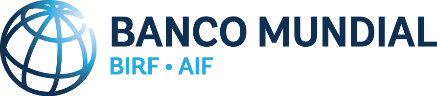 Enero 2021Este documento está registrado como propiedad intelectual.Solo puede ser utilizado y reproducido para fines no comerciales. Se prohíbe todo uso comercial, lo que incluye, entre otros, la reventa, el cobro por el acceso, la redistribución o trabajos derivados tales como traducciones no oficiales basadas en este documento.PreámbuloEste Documento Estándar de Adquisiciones (DEA) para Contratación de Obras ha sido elaborado por el Banco Mundial. Este DEA se ha actualizado a fin de reflejar las Regulaciones de Adquisiciones para Prestatarios de Financiamiento para Proyectos de Inversión del Banco Mundial fechadas en julio de 2016, y sus enmiendas, y se aplica a la contratación de Obras con fondos de proyectos financiados por el BIRF o la AIF en cuyo convenio legal se haga referencia a las Regulaciones de Adquisiciones para Prestatarios en Proyectos de Inversión..PrefacioEl Documento Estándar de Adquisiciones para la Contratación de Obras se ha elaborado con el objeto de que sea usado en contratos financiados por el Banco Internacional de Reconstrucción y Fomento (BIRF) y la Asociación Internacional de Fomento (AIF). Este DEA debe usarse para la contratación de obras mayores en el marco de un contrato a precio unitario a través de una competencia internacional en la que se aplica el método de Solicitud de Ofertas (SDO), después de concluir un proceso de precalificación, en proyectos financiados total o parcialmente por el Banco Mundial mediante financiamiento para proyectos de inversión. Se dispone de SDO separadas para contratación de obras sin mediar precalificación y para Obras Menores en las que se utiliza el procedimiento de uno o dos sobres.Este DEA se utilizará en los casos en que exista una precalificación antes de la Solicitud de Ofertas.La versión de enero 2021 incorpora disposiciones sobre la descalificación de los contratistas para que no se les adjudiquen contratos financiados por el Banco. Para contratos en Proyectos evaluados como de alto riesgo de Explotación y Abuso Sexual (EAS) y / o Acoso Sexual (ASx), el DEA que incluye las disposiciones del mecanismo de descalificación por el Banco debe ser utilizado.Para obtener más información sobre las adquisiciones en proyectos financiados por el Banco Mundial o para formular preguntas acerca del uso de este DEA, póngase en contacto con: Oficial Principal de Adquisiciones1818 H Street, NWWashington, D.C. 20433 EE. UU.http://www.worldbank.orgDocumento Estándar de AdquisicionesResumenAviso de Solicitud de Ofertas (SDO)A continuación, se adjunta un modelo del llamado a Licitación que se cursa a los Licitantes precalificados. El Prestatario debe usar ese modelo. Documento de licitación: Solicitud de Ofertas (SDO) para Contratación de Obras (después de la precalificación) PARTE 1. PROCEDIMIENTOS DE LICITACIÓNSección I.	Instrucciones a los Licitantes (IAL)Esta Sección contiene la información necesaria para que los Licitantes precalificados preparen sus Ofertas. Se basa en un proceso de Licitación mediante un sobre. Asimismo, incluye información acerca de la presentación, apertura y evaluación de Ofertas, así como sobre la adjudicación de Contratos. La Sección I contiene disposiciones que deben usarse sin modificación alguna.Sección II.	Datos de la Licitación (DDL)Esta Sección comprende disposiciones específicas para cada contratación y complementa la Sección I, Instrucciones a los Licitantes.Sección III.	Criterios de Evaluación y Calificación Esta Sección contiene los criterios para determinar la Oferta más Conveniente.Sección IV:	Formularios de LicitaciónEsta Sección consta de los formularios para la Presentación de la Oferta, la Lista de Cantidades, los Apéndices de propuesta técnica, incluidas las calificaciones técnicas y financieras, el personal, los recursos financieros y equipos, la Garantía de Mantenimiento de la Oferta y otros formularios que el Licitante deberá completar y presentar como parte de su Oferta.Sección V.	Países ElegiblesEsta Sección contiene información acerca de los países elegibles.Sección VI.	Fraude y CorrupciónEsta Sección contiene las disposiciones en materia de Fraude y Corrupción que se aplican a este proceso de Licitación.PARTE 2. REQUISITOS DE LAS OBRASSección VII. 	Requisitos de las ObrasEsta Sección contiene la Descripción de las Obras, Especificaciones, los Planos y la información complementaria que constituyen los Requisitos de las Obras que se contratarán. Esta Sección también debe contener los requisitos ambientales, sociales (incluyendo Explotación y Abuso Sexuales (EAS) y Acoso Sexual (ASx)) que el Contratista debe cumplir al ejecutar las Obras.PARTE 3. CONDICIONES CONTRACTUALES Y MODELOS 
DE CONTRATOSección VIII.	Condiciones Generales (CG)Esta Sección se refiere a las "Condiciones Generales¨ que forman parte de las Condiciones Generales de Contratos de Construcción (Segunda Edición, 2017) publicada por la Fédération Internationale des Ingénieurs-Conseils (FIDIC). Sección IX.	Condiciones Especiales (CE)Esta Sección incluye condiciones particulares de contrato que constan de: la Parte A, Datos del Contrato; Parte B - Estipulaciones Especiales; Parte C - Fraude y Corrupción; y Parte - D Indicadores de Avance de los Informes Ambiental y Social. El contenido de esta Sección complementa las Condiciones Generales del Contrato y será completado por el Contratante.Sección X.	Formularios de ContratoEsta Sección contiene la Carta de Aceptación, el Convenio del Contrato y otros formularios pertinentes.Aviso de Solicitud de OfertasSolicitud de Ofertas para la 
Contratación de Obras (Después de la precalificación) Contratante: [indique el nombre del organismo del Contratante]Proyecto: [indique el nombre del proyecto]Nombre del contrato: [indique el nombre del contrato]País: [indique el nombre del país en el que se realiza el llamado a licitación]Préstamo/Crédito/Donación n.o: [indique el número de referencia del préstamo/crédito/donación]Solicitud de Ofertas n.o: [indique el número de referencia de la Solicitud de Ofertas de conformidad con el Plan de Adquisiciones]Emitida el: [indique la fecha en que la SDO se emite al mercado] El [indique el nombre del Prestatario/Beneficiario/Receptor] [ha recibido/ha solicitado/prevé solicitar] financiamiento del Banco Mundial para cubrir el costo de [indique el nombre del proyecto o la donación], y tiene la intención de aplicar una parte de los fondos obtenidos para realizar pagos en virtud del contrato correspondiente a [indique el nombre del contrato]. [Insertar si corresponde: "Para este contrato, el Prestatario procesará los pagos utilizando el método de desembolso de Pago Directo, como se define en las Directrices de Desembolsos del Banco Mundial para el Financiamiento de Proyectos de Inversión."]El [indique el nombre del organismo de implementación] invita ahora a los Licitantes elegibles precalificados a presentar Ofertas en sobre cerrado para [incluya una breve descripción de las Obras requeridas, plazo de construcción, ubicación, margen de preferencia, si corresponde, etc.].[Indique los nombres de los Licitantes precalificados].La Licitación se llevará a cabo a través de una licitación pública internacional mediante Solicitud de Ofertas (SDO) conforme se especifica en el documento “Regulaciones de Adquisiciones para Prestatarios de Financiamiento para Proyectos de Inversión” [indique la fecha de la versión aplicable de las Regulaciones de Adquisiciones de conformidad con el convenio legal] (“Regulaciones de Adquisiciones”), y estará abierta a todos los Licitantes elegibles precalificados. Los Licitantes elegibles precalificados pueden solicitar más información a [indique el nombre del organismo de implementación, indique el nombre y la dirección de correo electrónico del funcionario a cargo] e inspeccionar los documentos de licitación durante el horario de trabajo [si corresponde, indique el horario de trabajo, por ejemplo de 9.00 a 17.00] en la dirección que se indica más abajo [indique la dirección al final de esta SDO].Los Licitantes elegibles precalificados pueden adquirir el documento de licitación en [indique el idioma] mediante el envío de una solicitud por escrito a la dirección que se indica más abajo y el pago de un cargo no reembolsable de [indique el monto en la moneda del Prestatario o en una moneda convertible]. El método de pago será [indique el método de pago]. 
El documento se enviará por [indique el procedimiento de envío].Las Ofertas deberán enviarse a la dirección que se indica más abajo [indique la dirección al final de esta SDO] a las o antes de las [indique la hora y la fecha]. La presentación de Ofertas por medios electrónicos se permitirá [no se permitirá]. Las Ofertas que lleguen tarde serán rechazadas. Las Ofertas se abrirán en un acto público en presencia de los representantes designados de los Licitantes y de todas aquellas personas que deseen asistir, en la dirección que se indica más abajo [indique la dirección al final de esta SDO] a las [indique la hora y la fecha]. Todas las Ofertas deben estar acompañadas por una [indique “Garantía de Mantenimiento de la Oferta” o “Declaración de Mantenimiento de la Oferta”, según corresponda] de [en caso de una Garantía de Mantenimiento de la Oferta, indique el monto y la moneda].[Inserte este párrafo si corresponde de acuerdo con el Plan de Adquisiciones: "Se llama la atención sobre las Regulaciones de Adquisiciones que requieren que el Prestatario divulgue información sobre la propiedad efectiva del adjudicatario, como parte del Aviso de Adjudicación de Contrato, utilizando el Formulario de Divulgación de la Propiedad Efectiva incluido en el Documento de Licitación. "]La dirección o las direcciones antes mencionadas son las siguientes: [indique la dirección o las direcciones en forma detallada][Indique el nombre de la oficina][Indique el nombre y el cargo del funcionario][indique el apartado postal y/o la dirección postal, el código postal, la ciudad y el país][Indique el número de teléfono, incluido el código de país y de ciudad][Indique el número de fax, incluido el código de país y de ciudad][Indique la dirección de correo electrónico][Indique la dirección del sitio web]Solicitud de Ofertas para la Contratación de Obras (Después de la precalificación)Contratación de:[indique la identificación de las Obras] ____________________________Contratante: [indique el nombre del organismo del Contratante]Proyecto: [indique el nombre del proyecto]Nombre del contrato: [indique el nombre del contrato]País: [indique el nombre del país en el que se realiza el llamado a licitación]Préstamo/Crédito/Donación n.o: [indique el número de referencia del préstamo/crédito/donación]Solicitud de Ofertas n.o: [indique el número de referencia de la Solicitud de Ofertas de conformidad con el Plan de Adquisiciones]Emitida el: [indique la fecha en que la SDO se emite al mercado]Documento Estándar de AdquisicionesÍndice PARTE 1. Procedimientos de Licitación	2Sección I. Instrucciones a los Licitantes	3Sección II. Datos de la Licitación (DDL)	37Sección III. Criterios de Evaluación y Calificación	49Sección IV. Formularios de Licitación	57Sección V. Países Elegibles	119Sección VI. Fraude y Corrupción	121PARTE 2. Requisitos de las Obras	124Sección VII. Requisitos de las Obras	125PARTE 3. Condiciones Contractuales y  Formularios de contrato	135Sección VIII. Condiciones Generales del Contrato	137Sección IX. Condiciones Especiales del Contrato	139Sección X. Formularios de Contrato	189PARTE 1. Procedimientos de LicitaciónA. Disposiciones Generales	51.	Alcance de  la Licitación	52.	Fuente de  los Fondos	63.	Fraude y Corrupción	64.	Licitantes Elegibles	75.	Materiales, Equipos y Servicios Elegibles	10B. Contenido del Documento de Licitación	106.	Secciones del Documento  de Licitación	107.	Aclaración del Documento de Licitación, visita al Lugar de las Obras y reunión previa  a la Presentación de las Ofertas	118.	Modificación  del documento  de licitación	12C. Elaboración de las Ofertas	129.	Costo de la Participación  en la Licitación	1210.	Idioma de  la Oferta	1311.	Documentos  que conforman  la Oferta	1312.	Carta de la Oferta y Apéndices	1413.	Ofertas Alternativas	1414.	Precios y Descuentos  de la Oferta	1515.	Monedas de la Oferta y de pago	1616.	Documentos que conforman la Propuesta Técnica	1617.	Documentos que establecen la elegibilidad y  las calificaciones del Licitante	1618.	Período de validez de las Ofertas	1719.	Garantía de Mantenimiento  de la Oferta	1820.	Formato y firma de la Oferta	20D. Presentación y Apertura de las Ofertas	2121.	Procedimiento para cerrar y marcar  las Ofertas	2122.	Plazo para la Presentación  de las Ofertas	2223.	Ofertas Tardías	2224.	Retiro, Sustitución y Modificación  de las Ofertas	2225.	Apertura de  las Ofertas	23E. Evaluación y Comparación de las Ofertas	2426.	Confidencialidad	2427.	Aclaraciones sobre las Ofertas	2528.	Desviaciones, Reservas y Omisiones	2529.	Determinación  del Cumplimiento de las Ofertas	2530.	Discrepancia  No Significativas	2631.	Corrección  de errores aritméticos	2732.	Conversión a una Moneda Única	2733.	Margen de Preferencia	2734.	Subcontratistas	2835.	Evaluación de  las Ofertas	2836.	Comparación  de las Ofertas	2937.	Ofertas Anormalmente Bajas	2938.	Ofertas Desequilibradas  o con Pagos Iniciales Abultados	3039.	Calificaciones  del Licitante	3040.	Oferta Más Conveniente	3141.	Derecho del Contratante a aceptar cualquier Oferta y a rechazar algunas o todas las Ofertas	3142.	Plazo Suspensivo	3143.	Notificación de  la Intención de Adjudicar el Contrato	31F. Adjudicación del Contrato	3244.	Criterios de Adjudicación	3245.	Notificación de  la Adjudicación	3246.	Explicaciones Proporcionadas por el Contratante	3347.	Firma del Contrato	3448.	Garantía de Cumplimiento	34Esta Sección contiene todos los criterios que el Contratante aplicará para evaluar las Ofertas de los Licitantes calificados. No se emplearán factores, métodos ni criterios que no se encuentren especificados en el presente documento de licitación. El Licitante suministrará toda la información solicitada en los formularios incluidos en la Sección IV, Formularios de Licitación.Cuando se pida a un Licitante que indique una suma monetaria, este consignará el equivalente en dólares de los Estados Unidos utilizando el tipo de cambio que se determinará como sigue:Para las cifras de facturación de obras de construcción o los datos financieros solicitados para cada año: se estableció originalmente el tipo de cambio vigente el último día del respectivo año calendario (en el cual se deben convertir los montos correspondientes a ese año).Valor del contrato único: tipo de cambio vigente en la fecha del contrato.Los tipos de cambio se tomarán de las fuentes a disposición del público especificadas en la IAL 32.1. El Contratante puede corregir cualquier error en la determinación de los tipos de cambio de la Oferta.[El Contratante escogerá los criterios que considere apropiados para el proceso de adquisición, introducirá el texto adecuado tomado de los modelos que figuran más adelante u otro que sea aceptable, y eliminará el texto en bastardilla]Evaluación Técnica y Financiera Evaluación de la Propuesta TécnicaAdemás de los criterios indicados en IAL 35.2 (a) – (c), los siguientes otros criterios aplicarán: Evaluación de la conformidad de la Propuesta Técnica con los Requisitos de acuerdo con IAL 35.1.Si aplica IAL 35.2, los factores técnicos y subfactores, si hubiera, a ser evaluados y la puntuación que se dará a cada factor y subfactor están especificados en la DDL en referencia a IAL 35.2. Metodología de Puntación de la Propuesta Técnica [NOTA AL CONTRATANTE: El Contratante deberá desarrollar una metodología de puntuación que se incluirá aquí]Si de conformidad con la IAL 35.2, los factores técnicos (y los subfactores técnicos, si hubiera) deberán ponderarse en función de su importancia y entonces el puntaje total técnico deberá ser promedio ponderado expresado como un porcentaje.  La puntuación de cada subfactor (i) de un factor (j) será combinada con las puntuaciones de los subfactores que pertenecen al mismo factor como una suma ponderada para establecer el puntaje del Factor Técnico usando la siguiente fórmula: donde:tji	= el puntaje técnico del subfactor “i” en el factor “j”wji	= el peso del subfactor “i” en el factor “j”, k	= el número de subfactores puntuados en el factor “j”, y Los puntajes de los Factores Técnicos serán combinados en una suma ponderada para establecer el Puntaje total de la Propuesta Técnica usando la siguiente fórmula:donde:Sj	= el puntaje del Factor Técnico del factor “j”Wj	= el peso del factor “j” como establecido en los DDL, yn	= el número de Factoresy Adquisiciones Sostenibles………………………………………………………………………………………………..[Si se han establecido requisitos técnicos específicos sobre adquisiciones sostenibles en la Sección VII, Especificaciones, indique una de las siguientes opciones (i) esos requisitos serán evaluados en términos de pasa/no pasa (sobre la base de cumplimiento) o de otra manera (ii) además de la evaluación de esos requisitos en términos de pasa / no pasa (sobre la base de cumplimiento), si corresponde, indique los ajustes monetarios que se aplicarán a los precios de la Oferta a los fines de realizar la comparación teniendo en cuenta las Ofertas que superen los requisitos técnicos mínimos sobre adquisiciones sostenibles que se hayan especificado.]Alternativamente, si se usan criterios de puntuación de conformidad con la IAL 35.2, las adquisiciones sostenibles podrían ser uno de los factores técnicos a evaluar. Soluciones técnicas alternativas para partes específicas de las ObrasSi se permite en la IAL 13.4, serán evaluadas de la siguiente manera:……………..…………………………………………………………………………………Evaluación FinancieraMargen de preferenciaSi así se especifica en los DDL, el Contratante otorgará un margen de preferencia del siete y medio por ciento (7,5 %) a los contratistas nacionales, de acuerdo con las siguientes disposiciones:Se pedirá a los contratistas que solicitan dicha preferencia que suministren, como parte de los datos para la calificación, la información, incluidos los detalles sobre la propiedad, que sea necesaria para determinar si, conforme a la clasificación establecida por el Prestatario y aceptada por el Banco, un determinado contratista o grupo de contratistas está calificado para recibir preferencia nacional. En el documento de licitación se indicará claramente la preferencia y el método que se aplicará en la evaluación y la comparación de Ofertas para hacer efectiva tal preferencia.Una vez que el Contratante haya recibido y examinado las Ofertas, aquellas que se ajusten a los requisitos establecidos se clasificarán en los grupos siguientes:	i)	Grupo A: Ofertas presentadas por contratistas nacionales que reúnen los requisitos para recibir preferencia.	ii)	Grupo B: Ofertas presentadas por otros contratistas.Como primer paso en la evaluación, se compararán todas las Ofertas evaluadas en cada grupo para determinar cuál es la Oferta Más Conveniente; posteriormente, las Ofertas Más Convenientes de cada grupo se compararán entre sí. Si de esta comparación surge que la Oferta del Grupo A es la Oferta Más Conveniente, se la seleccionará como la Oferta Más Conveniente, siempre que el Licitante esté calificado. Si resulta que la Oferta Más Conveniente es la del Grupo B, como segundo paso en la evaluación todas las ofertas del Grupo B se compararán entonces con la Oferta Más Conveniente del Grupo A. A los fines de esta comparación únicamente, un monto igual al siete y medio por ciento (7,5 %) del precio de la Oferta respectiva corregido para compensar errores aritméticos, incluidos los descuentos no condicionados, pero excluidas las sumas provisionales y el costo de los trabajos por administración, si los hubiera, se sumará al costo evaluado de cada Oferta del Grupo B. Si la Oferta del Grupo A es la Más Conveniente, se la seleccionará para recibir la adjudicación. Si no lo es, se escogerá la Oferta del Grupo B con la Oferta Más Conveniente, determinado en el primer paso de la evaluación.Criterios para la Evaluación Financiera Además de los criterios especificados en IAL 35.3 (a) – (e) los siguientes criterios serán aplicados:Plan de ejecución El plazo para completar las Obras, contado a partir de la Fecha de Inicio deberá ser especificada en las Condiciones Particulares Parte A – Datos del Contrato en referencia a la Subcláusula 1.1.84. No se reconocerá crédito alguno por finalización anticipada. o El plazo para completar las Obras, contado a partir de la Fecha de Inicio deberá ser de ____________ como mínimo y ____________ como máximo. En caso de que el tiempo de finalización exceda del plazo mínimo, la tasa de ajuste será del _______ (%) por cada semana de atraso con respecto a ese plazo mínimo. No se reconocerá crédito alguno por finalización antes del plazo mínimo estipulado. Se rechazarán las Ofertas en las que se indique una Fecha de Finalización que supere el plazo máximo estipulado.Costos durante la vida útil[El cálculo de los costos correspondientes a la vida útil debe utilizarse cuando se determine que los costos de operación o mantenimiento en los que pueda incurrirse a lo largo de la vida útil especificada de las Obras son de consideración en comparación con el costo inicial y puedan variar de una Oferta otra. Los costos durante la vida útil se evaluarán a partir del valor neto actualizado. Cuando se use el cálculo de costos durante la vida útil para los efectos de la evaluación, el Contratante deberá especificar la siguiente información para su aplicación:] [Indicar si el costo del ciclo de vida  “aplica” o “no aplica”. Si el costo del ciclo de vida aplica en la evalaucion de ofertas, la metodologia y la informacion debera ser especificada]Los siguientes factores del ciclo de vida útil son: (i)	número de años del ciclo de vida ____ [inserte el número de años](ii)	costos de operación [indique cómo seran determinados],(iii)	costos de mantenimiento, incluido el costo de los repuestos durante el período inicial de operación [indique cómo seran determinados], y(iv)	tasa de interés: _____________ [inserte el porcentaje de la tasa de interés] que se usará para calcular el valor presente de todos los costos anuales futuros calculados conforme a los apartados (ii) y (iii) precedentes para el período especificado en el apartado (i).Evaluación Combinada El Contratante evaluará y comparará las Ofertas que se ha determinado que cumplen con los requisitos del documento de licitación.Un puntaje de la evaluación de la Oferta (B) será calculado para cada Oferta que cumple con los requisitos del documento de licitación usando la siguiente fórmula, que proporciona una evaluación integral del costo evaluado y los méritos técnicos de la cada Oferta: dondeC	=	Costo Evaluado de la OfertaC low	=	el más bajo de todos los Costos Evaluados de las Ofertas que cumplen T	=	el Puntaje Técnico total otorgado a la Oferta    Thigh  =	el Puntaje Técnico otorgado a la Oferta que alcanzó el puntaje más alto entre todas las Ofertas que cumplen X	=	peso del Costo como se especifica en los DDLLa Oferta con el mejor Puntaje Evaluado (B) entre las Ofertas que cumplen deberá ser la Oferta Más Conveniente siempre y cuando el Licitante esté calificado para ejecutar el Contrato.	Múltiples Contratos Si se permiten de conformidad con la IAL 35.4, se evaluarán de la siguiente manera: Criterios de Adjudicación para Múltiples Contratos [IAL 35.5]Cuando criterios de puntuación no se aplican LotesLos Licitantes podrán optar por presentar ofertas para uno o más lotes. Las ofertas se evaluarán por lote, teniendo en cuenta los descuentos ofrecidos, de haberlos, tras considerar todas las combinaciones posibles de lotes. El contrato o los contratos se adjudicarán al Licitante o los Licitantes que ofrezcan al Contratante el costo evaluado más bajo para los lotes combinados, siempre que el Licitante o los Licitantes seleccionados cumplan los criterios de calificación requeridos para un lote o una combinación de lotes, según corresponda.PaquetesLos Licitantes podrán optar por presentar ofertas para uno o más paquetes y para uno o más lotes dentro de un paquete. Las ofertas se evaluarán por paquete, teniendo en cuenta los descuentos ofrecidos, de haberlos, para paquetes combinados y/o lotes dentro de un paquete. El contrato o los contratos se adjudicarán al Licitante o los Licitantes que ofrezcan al Contratante el costo evaluado más bajo para los paquetes combinados, siempre que el Licitante o los Licitantes seleccionados cumplan los criterios de calificación requeridos para una combinación de paquetes y/o lotes, según corresponda.Cuando se aplica criterio de puntuaciónSi de acuerdo con la IAL 1.1 se invita a presentar ofertas por más de un lote o paquete, el Contrato será adjudicado al Licitante o Licitantes que tienen la Oferta Más Conveniente en cada lote individual. No obstante, si el Licitante con las Ofertas que cumplen sustancialmente con el documento de licitación y que tiene el puntaje más alto para un lote individual, no está calificado para la combinación de lotes, entonces la adjudicación será realizada a la Oferta con el puntaje total más alto para la combinación de los lotes para los cuales el Licitante está calificado.Calificación Actualización de la InformaciónEl Licitante deberá seguir cumpliendo los criterios que se aplicaron al momento de la precalificación. Subcontratistas especializadosSolo se tendrán en cuenta los subcontratistas especializados aprobados por el Contratante. Los subcontratistas especializados deberán seguir cumpliendo los criterios que se aplicaron al momento de la precalificación. A los efectos de la calificación del Licitante, la experiencia general y los recursos financieros de dichos subcontratistas no se sumarán a los del Licitante. Recursos financierosEn el correspondiente formulario 3.1 de la Sección IV, Formularios de Licitación, el Licitante deberá demostrar que tiene acceso a recursos financieros, o que dispone de ellos, tales como activos líquidos, bienes inmuebles libres de gravámenes, líneas de crédito y otros medios financieros, que no sean pagos contractuales anticipados, a fin de cumplir los requerimientos globales de flujo de efectivo de este Contrato y de sus compromisos actuales por otras Obras.Personal claveEl Licitante debe demostrar que tendrá un Representante del Contratista debidamente calificado y un Personal Clave adecuadamente calificado (y en números adecuados), como se describe en las Especificaciones.El Licitante deberá proporcionar detalles del Representante del Contratista y el Personal Clave y cualquier otro Personal Clave que el Licitante considere apropiado para ejecutar el Contrato, junto con sus calificaciones académicas y experiencia laboral. El Licitante deberá completar los Formularios pertinentes en la Sección IV, "Formularios de Licitación".EquiposEl Licitante deberá demostrar que cuenta con los equipos clave que se enumeran 
a continuación:[Especifique los requisitos para cada lote, según corresponda]El Licitante deberá proporcionar detalles adicionales sobre los equipos propuestos en el formulario pertinente que se incluye en la Sección IV, Formularios de Licitación.Índice de FormulariosCarta de la Oferta	57Apéndice de la Oferta	61Lista de indexación de costos	61Tabla de Datos de Ajuste	63Cuadro A. Moneda local	63Cuadro B. Moneda extranjera	64Cuadro C. Resumen de las monedas de pago	65Cuadro: Alternativa B	66Lista de Cantidades	67Listado de Cantidades	72Partida n.o 1: Componentes generales	72Partida n.o 2: Movimientos de tierra	73Partida n.o 3: Alcantarillado y Puentes	74Listado de Trabajos por administración	75Apéndice de tarifas de trabajos por administración: 1. Mano de obra	78Apéndice de tarifas de trabajos por administración: 2. Materiales	79Apéndice de tarifas de trabajos por administración: 3. Equipo del Contratista	80Resumen de Trabajos por Administración	81Resumen de las sumas provisionales especificadas	82Resumen Global	83Propuesta Técnica	84Organización del Lugar de las Obras	85Método de construcción	86Cronograma de movilización	87Cronograma de construcción	88Estrategias de Gestión y Planes de Ejecución (AS)	89Formulario de las Normas de Conducta del Personal del Contratista (AS)	90Formulario EQU: Equipo	95Formulario PER 1	96Representante del Contratista y Personal Clave propuesto	96Formulario PER 2	98Calificación de los Licitantes después de la Precalificación	100Formulario ADM 1.1	101Formulario ADM 1.2	102Formulario CON 2	103Formulario CON 3	105Formulario CON – 4	107Formulario FIN 3.1	109Formulario FIN 3.2	111Formulario FIN 3.4	112Formulario de Garantía de Mantenimiento de la Oferta	113Garantía a primer requerimiento	113Formulario de Declaración de Mantenimiento de la Oferta	115Fecha de presentación de esta Oferta: [indique la fecha (día, mes, año) de presentación de la Oferta]Solicitud de Oferta n.o: [indique la identificación]Alternativa n.o: [indique el número de identificación si se trata de una Oferta para una alternativa]A: [indique el nombre completo del Contratante]Nosotros, los abajo firmantes, declaramos que: Reservas: Hemos examinado, sin tener reservas al respecto, el documento de licitación, incluida la modificación emitida de conformidad con la IAL 8. Elegibilidad: Cumplimos los requisitos de elegibilidad y no tenemos ningún conflicto de interés de conformidad con la IAL 4.Explotación y Abuso Sexual (EAS) y / o Acoso Sexual (ASx): [seleccione la opción apropiada de (i) a (v) a continuación y elimine las demás].Nosotros [si se trata de una APCA, inserte: "incluyendo cualquiera de nuestros miembros de la APCA"], y cualquiera de nuestros subcontratistas:[no han sido objeto de descalificación por parte del Banco por incumplimiento de las obligaciones sobre EAS / ASx.][están sujetos a descalificación por parte del Banco por incumplimiento de las obligaciones sobre EAS / ASx][había sido descalificado por el Banco por incumplimiento de las obligaciones sobre EAS / ASx. Se ha dictado un laudo arbitral en el caso de descalificación a nuestro favor.][había sido descalificado por el Banco por incumplimiento de obligaciones sobre EAS / ASx por un período de dos años. Posteriormente, hemos proporcionado y demostrado que tenemos la capacidad y el compromiso adecuados para cumplir con las Obligaciones de Prevención y Respuesta a EAS y ASx.][había sido descalificado por el Banco por incumplimiento de las obligaciones sobre EAS / ASx por un período de dos años. Hemos adjuntado documentos que demuestran que tenemos la capacidad y el compromiso adecuados para cumplir con las Obligaciones de Prevención y Respuesta a EAS y ASx.]Declaración de Mantenimiento de la Oferta: No hemos sido suspendidos ni declarados inelegibles por el Contratante en relación con la ejecución de una Declaración de Mantenimiento de la Oferta o de Propuesta en el país del Contratante de conformidad con la IAL 4.7.Conformidad: Ofrecemos ejecutar las siguientes Obras de conformidad con el documento de licitación y de acuerdo con el cronograma de construcción: [incluya una breve descripción de las Obras]Precio de la Oferta: El precio total de nuestra Oferta, excluido cualquier descuento ofrecido en el inciso f) infra, es: [indique una de las siguientes opciones, según corresponda]Opción 1, en el caso de un lote: El precio total es: [indique el precio total de la Oferta en letras y números, estipulando los diversos montos y las correspondientes monedas]O bien,Opción 2, en el caso de múltiples lotes: a) El precio total de cada lote: [indique el precio total de cada lote en letras y números, estipulando los diversos montos y las correspondientes monedas] y b) el precio total de todos los lotes (la suma de todos los lotes): [indique el precio total de todos los lotes en letras y números, estipulando los diversos montos y las correspondientes monedas].Descuentos: Los descuentos ofrecidos y la metodología para aplicarlos son los siguientes: i)	Los descuentos ofrecidos son: [Especifique detalladamente cada descuento ofrecido]ii)	El método de cálculo exacto para determinar el precio neto después de la aplicación de los descuentos es el siguiente: [Especifique detalladamente el método que se utilizará para aplicar los descuentos]Validez de la Oferta: Nuestra Oferta será válida hasta [ingresar el día, mes y año de conformidad con la IAL 18.1] y seguirá siendo de carácter vinculante para nosotros y podrá ser aceptada en cualquier momento antes de o en esa fecha.Garantía de Cumplimiento: Si nuestra Oferta es aceptada, nos comprometemos a obtener una Garantía de Cumplimiento [y una Garantía de Cumplimiento Ambiental y Social. Suprimir si no es aplicable] de conformidad con el documento de licitación.Una Oferta por Licitante: No estamos presentando ninguna otra Oferta en carácter de Licitante individual y no estamos participando en ninguna otra Oferta en carácter de miembro de una APCA o en calidad de subcontratistas, y cumplimos los requisitos establecidos en la IAL 4.3, salvo cualquier Oferta alternativa presentada de conformidad con la IAL 13.Suspensión e inhabilitación: Nosotros, al igual que nuestros subcontratistas, proveedores, consultores, fabricantes o prestadores de servicios que intervienen en alguna parte del Contrato no estamos sujetos ni sometidos al control de ninguna entidad ni individuo que sea objeto de una suspensión temporal o inhabilitación impuesta por el Grupo Banco Mundial, ni de una inhabilitación impuesta por el Grupo Banco Mundial conforme al acuerdo para el cumplimiento conjunto de las decisiones de inhabilitación firmado por el Banco Mundial y otros bancos de desarrollo. Asimismo, no somos inelegibles en virtud de las leyes nacionales del Contratante ni de sus normas oficiales, ni tampoco en virtud de una decisión del Consejo de Seguridad de las Naciones Unidas. Instituciones o empresas de propiedad estatal: [elija la opción adecuada y elimine la otra] [No somos una institución o empresa de propiedad estatal] / [Somos una institución o empresa de propiedad estatal, pero reunimos los requisitos establecidos en la a IAL 4.6].Comisiones, primas, honorarios: Hemos pagado o pagaremos las siguientes comisiones, primas u honorarios en relación con el proceso de Licitación o la formalización del Contrato: [indique el nombre completo del Receptor, su dirección completa, el motivo por el cual se pagó cada comisión o prima y el monto y la moneda de cada una de ellas]	(En caso de no haberse efectuado o de no corresponder pago alguno, indique “ninguno”).Contrato vinculante: Entendemos que esta Oferta, junto con la aceptación de ustedes por escrito incluida en su Carta de Aceptación, constituirá un contrato vinculante entre nosotros hasta que el contrato formal haya sido redactado y formalizado. Obligación de aceptar: Entendemos que ustedes no están obligados a aceptar la Oferta evaluada más baja, ni la Oferta más Conveniente ni ninguna otra Oferta que pudieran recibir.Fraude y Corrupción: Certificamos por la presente que hemos adoptado medidas tendientes a garantizar que ninguna persona que actúe por nosotros o en nuestro nombre participe en acto alguno que entrañe fraude y corrupción.Potenciales Miembros del DAAB: Proponemos por la presente las siguientes tres personas, cuyo currículo vitae se adjunta, como potenciales miembros del DAAB:Nombre del Licitante: *[indique el nombre completo de la persona que firma la Oferta]Nombre de la persona debidamente autorizada para firmar la Oferta en representación 
del Licitante: **[indique el nombre completo de la persona debidamente autorizada para firmar la Oferta]Cargo de la persona que firma la Oferta: [indique el cargo completo de la persona que firma la Oferta]Firma de la persona mencionada más arriba: [firma de la persona cuyo nombre y cargo se indican más arriba]Fecha de la firma: [indique la fecha de la firma] [indique el día, el mes y el año]Firmado a los ______________ días del mes de ______________de _________.*: En el caso de una Oferta presentada por una APCA, especifique el nombre de la APCA que actúa como Licitante.**: La persona que firma la Oferta deberá exigir que el poder otorgado por el Licitante se adjunte a la Oferta.                                       Lista de indexación de costos[Nota para el Contratante: Se recomienda que el Contratante sea asesorado por un profesional con experiencia en costos de construcción y el efecto inflacionario en los costos de construcción al preparar el contenido de la Lista de indexación de costos. En el caso de contratos de obras muy grandes y / o complejos, puede ser necesario especificar varias familias de fórmulas de ajuste de precios correspondientes a las diferentes obras involucradas. En la versión final de los documentos contractuales, debe asegurarse que las Tablas finales de Indexación de Costos se adjuntan al Convenio del Contrato.][Las fórmulas para el ajuste de precios serán del siguiente tipo general:]Pn= a + b Ln / Lo + c En/ Eo + d Mn/Mo + ........donde:"Pn" es el multiplicador de ajuste que se aplicará al valor estimado del contrato en la moneda relevante del trabajo realizado en el período "n", este período es un mes a menos que se indique lo contrario en los Datos del Contrato;"A" es un coeficiente fijo, indicado en la tabla relevante de datos de ajuste, que representa la porción no ajustable en los pagos contractuales;“b”, “c”, “d”, ... son coeficientes que representan la proporción estimada de cada elemento de costo relacionado con la ejecución de las Obras como se indica en la tabla relevante de datos de ajuste; dichos elementos de costo tabulados pueden ser indicativos de recursos tales como mano de obra, equipo y materiales;"Ln", "En", "Mn", ... son los índices de costos actuales o precios de referencia para el período "n", expresados ​​en la moneda de pago correspondiente, cada uno de los cuales es aplicable al elemento de costo tabulado correspondiente en el fecha 49 días antes del último día del período (al que se refiere el Certificado de pago en particular); y"Lo", "Eo", "Mo", ... son los índices de costo base o precios de referencia, expresados ​​en la moneda de pago correspondiente, cada uno de los cuales es aplicable al elemento de costo tabulado correspondiente en la Fecha Base.Se utilizarán los índices de costos o precios de referencia establecidos en la Tabla de datos de ajuste. Si la fuente está en duda, será determinada por el Ingeniero. Para tal fin, se debe hacer referencia a los valores de los índices en las fechas indicadas (citadas en la cuarta y quinta columnas respectivamente de la tabla).Si la moneda en la que se expresa el precio del Contrato es diferente de la moneda del país de origen de los índices, se aplicará un factor de corrección para evitar ajustes incorrectos del precio del Contrato. El factor de corrección será: Z0 / Z1, donde,Z0 = la cantidad de unidades de moneda del origen de los índices que equivalen a una unidad de la moneda del Precio del Contrato a la Fecha Base;Z1 = la cantidad de unidades de moneda del origen de los índices que equivalen a una unidad de la moneda del Precio del Contrato a la Fecha de Ajuste.Tabla de Datos de Ajuste[En los siguientes cuadros A, B y C, el Licitante deberá: a) indicar el monto del pago en moneda local; b) indicar la fuente y los valores básicos de los índices propuestos para los diferentes elementos de costo en moneda extranjera; c) calcular los coeficientes de ponderación que propone para los pagos en moneda local y extranjera y d) consignar los tipos de cambio utilizados en la conversión de monedas. En el caso de los contratos por obras de gran envergadura o complejidad, podrá ser necesario especificar varios tipos de fórmulas de ajuste de precios, que correspondan a las diferentes Obras comprendidas].Cuadro A. Moneda local[* Información que deberá indicar el Contratante. En “A” debe especificarse un porcentaje fijo, mientras que en B, C, D y E se debe especificar una escala de valores y el Licitante deberá especificar un valor dentro de la escala de manera que la ponderación total sea equivalente a 1,00]Cuadro B. Moneda extranjeraIndique la moneda: ....................... [Se usará este cuadro si se permite que el Licitante reciba el pago en monedas extranjeras. Si el Licitante desea cotizar en más de una moneda extranjera (como máximo se permiten tres monedas), se deberá repetir este cuadro para cada una de las monedas extranjeras].[* Información que deberá indicar el Contratante. En “A” debe especificarse un porcentaje fijo, mientras que en B, C, D y E se debe especificar una escala de valores y el Licitante deberá especificar un valor dentro de la escala de manera que la ponderación total sea equivalente a 1,00]Cuadro C. Resumen de las monedas de pagoCuadro: Alternativa APara ……………………….... [indique el nombre de la sección de las Obras] Cuadro: Alternativa BSe utilizará únicamente con la Alternativa B. Precios cotizados en las monedas de pago (IAL 15.1)Resumen de las monedas de la Oferta para_________ [indique el nombre de la sección de las Obras] Notas para la Preparación de la Lista de CantidadesEstas Notas para la Preparación de una Lista de Cantidades son sólo información para el Contratante o la persona que redacta los documentos de licitación. No deben incluirse en los documentos finales.ObjetivosLos objetivos de la Lista de Cantidades son:Proveer suficiente información acerca de las cantidades de las Obras que se ejecutarán de tal manera que las ofertas puedan ser preparadas con eficiencia y precisión; yProveer una Lista de Cantidades con precios que sirva como base para la evaluación periódica de las Obras ejecutadas, una vez se haya empezado el contrato. Con el fin de cumplir los objetivos anteriores, es necesario que las Obras se enumeren por componentes detallados en la Lista de Cantidades de tal manera que se pueda distinguir entre las diferentes clases de Obras, o entre Obras de la misma naturaleza que se llevarán a cabo en ubicaciones diferentes, o cualquier otra circunstancia que requiera diferentes consideraciones de costo. Siendo consistente con estos requisitos, el formato y contenido de la Lista de Cantidades debe ser lo más simple y breve posible.ContenidoLa Lista de Cantidades deberá ser generalmente dividida en las siguientes secciones:PreámbuloComponentes de las Obras (agrupados por partes)Lista de Trabajos por administración; yResumen.PreámbuloEl preámbulo deberá incluir los precios por unidad y los métodos de medición utilizados en la preparación de la Lista de Cantidades que se usarán para la evaluación de cualquier parte de 
las Obras.RocaSi no se ha incluido en las Especificaciones Técnicas, se deberá incluir en el preámbulo una definición detallada de Roca (tema de conflicto común en la administración de contratos), siempre que se requiera excavación, perforación o conducción en las Obras. Esta definición deberá ser utilizada para las mediciones y los pagos. Componentes de las ObrasLos componentes de las Obras incluidos en la Lista de Cantidades deberán ser agrupados por secciones de tal manera que se pueda distinguir entre las Obras que necesitan distintos métodos de construcción, fases o consideraciones de costo como consecuencia de diferencias en su naturaleza, ubicación, acceso, duración o cualquier otra característica especial. Los componentes comunes a todas las partes de las Obras podrán ser agrupados en una sola sección dentro de la Lista de Cantidades. Cuando se aplique alguna fórmula de Ajuste de Precio, ésta deberá estar en conexión con las secciones apropiadas de la Lista de Cantidades. Cantidades Las cantidades deberán ser calculadas sin incluir los planos, a menos que se indique lo contrario en el Contrato. Además, no se deberá incluir ninguna provisión para expansión o contracción del terreno o para desperdicios. Las cantidades deberán ser redondeadas hacia arriba o hacia abajo, cuando aplique y se deberán evitar cifras no significativas. Unidades de MedidaSe recomienda el uso de las siguientes unidades de medida y abreviaciones (a menos que otras unidades sean de uso obligatorio en el país del Contratante)Niveles de Excavación Se deberá identificar la superficie donde se empieza en la descripción de cada componente de las Obras que requieran excavación, perforación, o conducción. En estos casos, la superficie donde se empieza no es necesariamente la superficie original. Se deberá identificar la superficie de excavación en la descripción de cada componente de las Obras que requiera excavación para la cual la superficie de excavación no es también la superficie final. La profundidad de las Obras deberá ser medida desde la superficie donde se empieza, hasta la superficie de excavación, según se haya definido. Lista de Trabajos por administraciónSe deberá incluir una Lista de Trabajos por administración si aparte de los componentes incluidos en la Lista de Cantidades, se prevé una alta probabilidad de trabajos imprevistos. La Lista de Trabajos por administración deberá incluir los siguientes elementos, con el fin de que sea más fácil para el Contratante revisar las tarifas cotizadas por los Licitantes: Una lista de las diferentes clases de trabajos, materiales y Equipos para los cuales el Licitante ha hecho un estimado de Trabajos por administración, junto con una declaración de las condiciones bajo las cuales se le pagará al Contratista por su trabajo ejecutado en base a una tarifa diaria; yEl porcentaje que el Licitante aplicará a cada monto subtotal de trabajos diarios por concepto de trabajos, materiales y equipos y que corresponde a la ganancia del contratista, los costos indirectos, los gastos de supervisión y otros cargos.Montos y Cantidades ProvisionalesSi existe una alta probabilidad de sobrepasos en las cantidades de un componente o clase de Obras, se deberán hacer provisiones para cantidades contingentes incluyendo “Cantidades Provisionales” o “Componentes Provisionales” en la Lista de Cantidades en vez de incrementar las cantidades de los componentes o clases de Obras. De lo contrario, se deberá hacer una provisión general para contingencias físicas (sobrepasos en las cantidades) incluyendo una “Suma Provisional” en el Resumen de la Lista de Cantidades. De la misma manera, se deberá incluir una provisión para posibles incrementos en el precio como una “Suma Provisional” en la Lista de Cantidades. A menudo, la inclusión de estas sumas provisionales facilita la aprobación presupuestal y evita requerimientos periódicos de sumas adicionales en el futuro. El costo estimado de que un Subcontratista Nominado (se refiere a la Cláusula 59 o Parte I) realice trabajos especializados o provea bienes especiales se deberá incluir en la Lista de Cantidades como una Suma Provisional y se deberá incluir una breve descripción. Normalmente, el Contratante lleva a cabo un proceso de licitación para seleccionar los especialistas que son después nominados como subcontratistas del Contratista principal. Con el fin de fomentar la competencia entre los Licitantes (o contratistas principales) con respecto a las instalaciones que el Licitante ganador proveerá para el uso del especialista o subcontratista nominado, cada Suma Provisional deberá estar acompañada de un porcentaje (estimado por el contratista principal) correspondiente a un componente de la Lista de Cantidades y que representa el pago real de la Suma Provisional. Las Sumas Provisionales deben también incluir una cantidad estimada para cubrir la porción del Contratante (50%) de las remuneraciones y gastos del DAAB. ResumenEl Resumen deberá contener una tabulación de las diferentes partidas de la Lista de Cantidades incluyendo las sumas provisionales por trabajos por administración, contingencias físicas (de cantidades) y contingencias de precio (ajuste de precios), cuando aplique, incluyendo las remuneraciones y gastos del DAAB.Estas notas para la preparación de la Lista de Cantidades buscan servir únicamente como fuente de información para el Contratante o la persona que elabore los documentos de licitación y por lo tanto no deberán incluirse en la versión final de los documentos. Modelo de Lista de CantidadesA. Preámbulo1.	La lista de cantidades deberá leerse junto con las instrucciones a los licitantes, las condiciones contractuales generales y especiales, las especificaciones técnicas y los planos. 2.	Las cantidades que se especifican en la lista de cantidades son estimativas y provisionales, y constituirán una base común para la licitación. Los pagos se efectuarán sobre la base de las cantidades de trabajos realmente encargados y ejecutados, medidas por el contratista y verificadas por el ingeniero, y valoradas en función de las tarifas y los precios especificados en la lista de cantidades con precios, cuando proceda, o de otro modo en función de las tarifas y los precios que determine el ingeniero en el contexto de las condiciones del contrato. 3.	Salvo disposición en contrario en el contrato, las tarifas y los precios cotizados en la lista de cantidades con precios incluirán todas las instalaciones de construcción, la mano de obra, la supervisión, los materiales, el montaje, el mantenimiento, el seguro, las ganancias, los impuestos y los derechos, así como todos los riesgos generales, compromisos y obligaciones explícitos o implícitos en el contrato. 4.	En la lista de cantidades con precios deberá señalarse un precio o tarifa para cada componente, ya sea que se especifiquen o no las cantidades. El costo de los componentes para los cuales el contratista no haya indicado una tarifa ni un precio estará incluido en las demás tarifas o precios que figuren en la lista de cantidades.5.	El costo total que supone el cumplimiento de las disposiciones del contrato se incluirá en los componentes de la lista de cantidades con precios. En los casos en que no se incluyan componentes, el costo se distribuirá entre las tarifas y los precios establecidos para los componentes conexos.6.	No es necesario repetir ni resumir en la lista de cantidades las indicaciones generales y descripciones de los trabajos y materiales. Las referencias a las secciones pertinentes de los documentos contractuales deberán hacerse antes de indicar los precios para cada componente en la lista de cantidades con precios.7.	Las sumas provisionales que se incluyan y designen de ese modo en la Lista de Cantidades se utilizarán total o parcialmente a juicio del Ingeniero y por indicación de éste, de conformidad con las Subcláusulas 13.4 y 13.5 de las Condiciones Generales excepto en relación con las remuneraciones y gastos del DAAB que para efectuarles no se requiere instrucciones del Ingeniero.8.	El método de medición de los trabajos finalizados, para fines de pago, se ceñirá a [indique el nombre de una guía estándar de referencia o todos los detalles de los métodos que se utilizarán].B. Componentes de las Obras1.	La lista de cantidades normalmente consta de las siguientes partidas, agrupadas en función de la naturaleza o secuencia de los trabajos, a saber:Partida No. 1 — Componentes generales;Partida No. 2 — Movimiento de tierra;Partida No. 3 — Alcantarillado y puentesPartida No. 4 — Otros componentes, según se requieraListado de trabajos por administración y Resumen de la lista de cantidades.2.	Si se aplica DDL-IAL 15.1 a), los Licitantes deberán fijar el precio de la Lista de Cantidades en moneda local solamente e indicarán en el Apéndice de la Oferta el porcentaje esperado para el pago en moneda extranjera o monedas. Si se aplica DDL-IAL 15.1 b), los Licitantes deberán fijar el precio de la Lista de Cantidades en la moneda o monedas aplicables.[Nota para el Contratante: Los cuadros en la Lista de Cantidades deben ser preparados de acuerdo con la alternativa de moneda retenida en DDL - IAL 15.1.]Listado de CantidadesPartida n.o 1: Componentes generalesPartida n.o 2: Movimientos de tierraPartida n.o 3: Alcantarillado y PuentesListado de Trabajos por administración[Nota para el Contratante:i)	El “listado de trabajos por administración” suele incluirse en contratos en los que no puede cubrirse la posibilidad de trabajos imprevistos con descripciones definitivas y cantidades aproximadas en la lista de cantidades. La alternativa preferida es calcular el trabajo adicional de conformidad con las Condiciones de Contrato. Los listados de trabajos por administración suelen tener la desventaja de no ser competitivos entre los licitantes, quienes tienden a aumentar las tarifas de todos o algunos de los componentes. Si se ha de incluir un listado de trabajos por administración en los documentos de licitación, es preferible incluir cantidades nominales para los componentes que se usarán con mayor probabilidad, e incluir el monto total en el resumen de la oferta a fin de que las tarifas básicas de trabajos por administración sean competitivas.ii)	El monto total asignado a los Trabajos por administración cotizados competitivamente es normalmente del 3 al 5 por ciento del precio base estimado del contrato y se considera como una 
suma provisional para las contingencias que se gastarán bajo la dirección y la discreción 
del Ingeniero. ]Generalidades1.	Deberá hacerse referencia a la Subcláusula 13.6 de las condiciones contractuales. Los trabajos no se ejecutarán sobre una base diaria salvo por orden escrita del ingeniero. En los listados, los licitantes indicarán las tarifas básicas para los componentes de trabajos por administración, que aplicarán a cualquier cantidad de trabajos de dicha modalidad que solicite el ingeniero. Las cantidades nominales se indican por cada componente de trabajos por administración, y el total general correspondiente se incluirá como monto provisional en el resumen del monto total de la oferta. Salvo ajuste de otra índole, la remuneración de trabajos por administración estará sujeta a ajustes de precios de conformidad con las disposiciones contenidas en las condiciones contractuales. Mano de obra para trabajos por administración 2.	Para calcular los pagos al contratista por concepto de ejecución de trabajos por administración, se contarán las horas de trabajo de la mano de obra a partir de la hora de llegada al lugar de trabajo para realizar la tarea específica hasta la hora de regreso al punto inicial de salida, sin incluir recesos de comida y de descanso. Sólo se medirán las horas de los tipos de mano de obra que realicen trabajos directamente solicitados por el ingeniero y para los cuales estén debidamente capacitados. También se medirán las horas de trabajo efectivo que los capataces de cuadrillas (encargados) realicen con las cuadrillas, pero no las de los maestros de Obras u otro personal de supervisión.3.	El contratista tendrá derecho a recibir pagos por el número total de horas en que se emplee mano de obra para la ejecución de trabajos por administración, que se calculará sobre la base de las tarifas básicas indicadas en el Anexo de tarifas de trabajos por administración: 1. Mano de obra, más un pago porcentual adicional sobre las tarifas básicas que cubra sus ganancias, gastos generales, etc., según se refleja a continuación:a)	las tarifas básicas por mano de obra cubrirán todos los costos directos del contratista, incluidos (mas no de manera exclusiva) el monto correspondiente a salarios, tiempo de transporte, horas suplementarias, viáticos y cualquier otro monto que se pague a la mano de obra o a beneficio de ésta por concepto de beneficios sociales de conformidad con la ley de [país del prestatario]. Las tarifas básicas se pagarán en moneda local únicamente;b)	se considerará que el porcentaje adicional que cotice el licitante y que se ha de aplicar a los gastos que se señalan en el inciso a) supra cubrirá las ganancias del contratista, así como sus gastos generales, gastos de supervisión, obligaciones y seguros y asignaciones para la mano de obra, registro de horas, trabajos administrativos y de oficina, uso de bienes fungibles, agua, iluminación y electricidad; el uso y la reparación de andamiajes, andamios, talleres y almacenes, herramientas eléctricas portátiles, plantas y herramientas manuales; la supervisión por parte del personal, maestros de obra y otro personal de supervisión del contratista; y gastos accesorios a los antedichos. Los pagos bajo este componente se harán en la siguiente proporción monetaria:i)	moneda extranjera: 		 % (que indicará el licitante)ii)	moneda local: 	 % (que indicará el licitante).[Nota para el Contratante:Este método de indicar las ganancias y los gastos generales por separado facilita la adición de componentes adicionales de trabajos por administración, si procede, dado que los costos básicos correspondientes pueden verificarse con mayor facilidad. Otra opción es incluir los gastos generales, las ganancias, etc. del contratista en las tarifas de trabajos por administración, en cuyo caso deberán modificarse este párrafo y el anexo respectivo según corresponda].Materiales Para Trabajos por administración 4.	El contratista tendrá derecho a recibir pagos por concepto de materiales utilizados en trabajos por administración (excepto por aquellos materiales incluidos en el porcentaje adicional de los costos de mano de obra, conforme se detalla anteriormente), calculados sobre la base de las tarifas básicas indicadas en el Apéndice de tarifas de trabajos por administración: 2. Materiales, más un porcentaje adicional sobre dichas tarifas para cubrir gastos generales y ganancias, según se indica a continuación:a)	las tarifas básicas de los materiales se calcularán sobre la base de los precios, flete, seguro, gastos por gestión, daños y perjuicios, etc. que se facturen, e incluirán el envío al depósito en el lugar de las Obras. Las tarifas básicas se indicarán en moneda local, pero los pagos se harán en la(s) moneda(s) que se utilice(n), con la presentación de los respectivos comprobantes;b)	el licitante cotizará el porcentaje adicional, que se aplicará a los pagos equivalentes en moneda local de conformidad con el inciso a) supra. Los pagos contemplados en este componente se harán en la siguiente proporción monetaria:i)	moneda extranjera: 		 % (que deberá indicar el licitante);ii)	moneda local: 	 % (que deberá indicar el licitante)8;c)	los gastos por concepto de acarreo de materiales para los trabajos solicitados por día, desde el depósito en el lugar de las Obras hasta el lugar donde se usarán, se pagarán de conformidad con las condiciones relativas a mano de obra y construcción que figuran en este apéndice. Equipos del Contratista para Trabajos por administración5.	El contratista tendrá derecho a recibir pagos por el uso de los equipos suyos que ya se encuentren en el lugar de las Obras para trabajos por administración, a razón de las tarifas básicas de alquiler que figuran en el Apéndice de tarifas de trabajos por administración: 3. Equipos del contratista. Se considerará que dichas tarifas incluyen todas las reservas para depreciación, intereses, indemnización, seguros, reparaciones, mantenimiento, provisiones, combustible, lubricantes y otros insumos, así como todos los gastos generales, ganancias y costos administrativos relacionados con el uso de dichos equipos. [Nota para el Contratante: Este párrafo constituye un ejemplo del tipo de texto que podría utilizarse para incluir los gastos generales, las ganancias, etc. en las tarifas de trabajos por administración. Podría agregarse un porcentaje adicional para la mano de obra y los materiales]. El costo de los conductores, operadores y asistentes se pagará por separado conforme se señala en la sección de mano de obra para trabajos por administración. [Nota para el Contratante: Otra opción, que muchas veces se adopta por comodidad administrativa, es incluir el costo de los conductores, operadores y asistentes en las tarifas básicas de los equipos del contratista. Para ello debe modificarse la última oración de este párrafo 5 según corresponda].6.	Para calcular el pago por concepto del uso de los equipos del contratista para trabajos por administración, sólo será elegible para el correspondiente pago el número real de horas trabajadas, salvo en casos pertinentes acordados con el ingeniero en los que podrán agregarse las horas de transporte desde y hasta el lugar de la obra donde se encontraban los equipos al momento de la solicitud del ingeniero para utilizarlos en trabajos por administración.7.	Las tarifas básicas de alquiler de los equipos del contratista utilizados en trabajos por administración se indicarán en moneda local, pero los pagos al contratista se realizarán en la siguiente proporción monetaria:a)	moneda extranjera: 	 % (que deberá indicar el licitante).b)	moneda local: 	 % (que deberá indicar el licitante).Apéndice de tarifas de trabajos por administración: 1. Mano de obraApéndice de tarifas de trabajos por administración: 2. MaterialesApéndice de tarifas de trabajos por administración: 3. Equipo del Contratista a. Será indicado por el Licitante.Resumen de Trabajos por AdministraciónResumen de las sumas provisionales especificadasResumen GlobalNombre del Contrato:N.o de Contrato:Organización del lugar de la ObraMétodo de construcciónCronograma de movilizaciónCronograma de construcciónEstrategias de Gestión y Planes de Ejecución AS - EGPENormas de Conducta AS para el Personal del Contratista EquiposFormulario sobre el personal claveOtrosOrganización del Lugar de las Obras [incluir la información pertinente a la Organización en el Lugar de las Obras]Método de construcción[incluir la descripción de los métodos]Cronograma de movilización[incluir el calendario de mobilización]De conformidad con la Subcláusula 4.1 de las Condiciones Particulares, el Contratista no podrá llevar a cabo la movilización al Lugar de las Obras a menos que el Ingeniero otorgue su consentimiento de que las disposiciones adecuadas para tratar los riesgos e impactos ambientales y sociales han sido adoptadas e incluyen como mínimo la aplicación del Plan de Gestión de las Estrategias y Ejecución (EGPE) y las Normas de Conducta AS del Personal del Contratista, presentados como parte de la Oferta y acordadas como parte del Contrato.Cronograma de construcción[incluir el calendario de ejecución]El cronograma de construcción incluirá los siguientes hitos clave:No objeción al EGPE del Contratista, que colectivamente forman el PGAS-C, de conformidad con las Estipulaciones Especiales Subcláusula 4.1 de las Condiciones Particulares del ContratoEstablecimiento del DAABEstrategias de Gestión y Planes de Ejecución (AS)(AS - EGPE)El Licitante presentará Estrategias de Gestión Ambiental y Social y Planes de Ejecución  (AS-EGPE) completos y concisos como lo requiere los DDL en referencia a la IAL 11.1 (h). Estas estrategias y planes describirán en detalle las acciones, materiales, equipos, procesos de gestión, etc. que serán implementados por el Contratista y sus subcontratistas en la ejecución de las obras. En el desarrollo de estas estrategias y planes, el Licitante tendrá en cuenta las estipulaciones de AS del contrato, incluyendo las que se describen más detalladamente en los Requisitos de las Obras de la Sección VII.Formulario de las Normas de Conducta del Personal del Contratista (AS)NORMAS DE CONDUCTA PARA EL PERSONAL DEL CONTRATISTASomos el Contratista, [ingrese el nombre del Contratista]. Hemos firmado un contrato con [ingrese el nombre del Contratante] para [ingrese la descripción de las Obras]. Estas Obras se llevarán a cabo en [ingrese el Lugar de las Obras y a otros lugares donde se ejecutarán las Obras]. Nuestro Contrato requiere que adoptemos medidas para abordar los riesgos ambientales y sociales relacionados con las Obras, incluidos los riesgos de explotación sexual, abuso sexual y acoso sexual.Estas Normas de Conducta son parte de nuestras medidas para hacer frente a los riesgos ambientales y sociales relacionados con las Obras. Se aplica a todo nuestro personal, trabajadores y otros empleados en el Lugar de las Obras u otros lugares donde las obras se llevan a cabo. También se aplica al personal de cada subcontratista y a cualquier otro personal que nos ayude en la ejecución de las Obras. Todas esas personas se denominan "Personal del Contratista" y están sujetas a estas Normas de Conducta.Este Normas de Conducta identifican el comportamiento que exigimos a todo el Personal del Contratista.Nuestro lugar de trabajo es un entorno donde no se tolerará el comportamiento inseguro, ofensivo, abusivo o violento y donde todas las personas sienten confianza para plantear problemas o inquietudes sin temor a represalias.CONDUCTA REQUERIDAEl Personal del Contratista deberá:1. desempeñar sus funciones de manera competente y diligente;2. cumplir con estas Normas de Conducta y todas las leyes, reglamentos y otros requisitos aplicables, incluidos los requisitos para proteger la salud, la seguridad y el bienestar del personal de otro contratista y de cualquier otra persona;3. Mantener un ambiente de trabajo seguro, incluyendo:a. asegurar que los lugares de trabajo, maquinaria, equipos y procesos bajo el control de cada persona sean seguros y sin riesgos para la salud;b. usar el equipo de protección personal requerido;c. utilizar medidas apropiadas relacionadas con sustancias y agentes químicos, físicos y biológicos; yd. seguir los procedimientos operativos de emergencia aplicables.4. informar situaciones de trabajo que él / ella cree que no son seguras o saludables y retirarse de una situación laboral que él / ella razonablemente cree que presenta un peligro inminente y grave para su vida o salud;5. tratar a otras personas con respeto, y no discriminar a grupos específicos como mujeres, personas con discapacidad, trabajadores migrantes o niños;6. no participar en ninguna forma de acoso sexual, incluidos avances sexuales no deseados, solicitudes de favores sexuales y otras conductas verbales o físicas no deseadas de naturaleza sexual con el personal de otros contratistas o del Contratante;7.  no participar en la Explotación Sexual, lo que significa cualquier abuso real o intento de abuso de posición vulnerable, abuso de poder de confianza, con fines sexuales, que incluyen, entre otros, el aprovechamiento monetario, social o político de la explotación sexual de otro. 8.  no participar en Abuso Sexual, lo que significa actividad una amenaza o intrusión física real de naturaleza sexual, ya sea por la fuerza o bajo condiciones desiguales o coercitivas;9. no participar en ninguna forma de actividad sexual con personas menores de 18 años, excepto en caso de matrimonio preexistente;10.  completar cursos de capacitación relevantes que se brindarán en relación con los aspectos ambientales y sociales del Contrato, incluidos los asuntos de salud y seguridad, y Explotación y Abuso Sexual (EAS) y de Acoso Sexual (ASx);11. denunciar violaciones a estas Normas de Conducta; y12.  no tomar represalias contra ninguna persona que denuncie violaciones a estas Normas de Conducta, ya sea a nosotros o al Contratante, o que haga uso del Mecanismo de Quejas y Reclamos del Proyecto.PLANTEANDO PREOCUPACIONESSi alguna persona observa un comportamiento que él / ella cree que puede representar una violación de estas Normas de Conducta, o que de otra manera le preocupa, él / ella debe plantear el problema de inmediato. Esto se puede hacer de cualquiera de las siguientes maneras:1. Comunicándose [ingrese el nombre del Experto Social del Contratista con experiencia relevante en el manejo de la violencia de género, o si tal persona no es requerida bajo el Contrato, otra persona designada por el Contratista para manejar estos asuntos] por escrito en esta dirección [ ] o por teléfono a [ … ] o en persona a [ … ]; o2. Llamando a [ … ] para comunicarse con la línea directa del Contratista (si hubiera) y deje un mensaje.La identidad de la persona se mantendrá confidencial, a menos que la ley del país ordene la presentación de denuncias. También se pueden presentar quejas o denuncias anónimas y se les dará toda la debida y apropiada consideración. Tomamos en serio todos los informes de posible mala conducta e investigaremos y tomaremos las medidas adecuadas. Proporcionaremos referencias sinceras a proveedores de servicios que pueden ayudar a apoyar a la persona que experimentó el presunto incidente, según corresponda.No habrá represalias contra ninguna persona que presente una inquietud de buena fe sobre cualquier comportamiento prohibido por estas Normas de Conducta. Tal represalia sería una violación de estas Normas de Conducta.CONSECUENCIAS DE VIOLAR LAS NORMAS DE CONDUCTACualquier violación de estas Normas de Conducta por parte del personal del Contratista puede tener consecuencias graves, que pueden incluir la resolución del Contrato y la posible acusación a las autoridades legales.PARA EL PERSONAL DEL CONTRATISTA:He recibido una copia de estas Normas de Conducta escritas en un idioma que entiendo. Entiendo que, si tengo alguna pregunta sobre estas Normas de Conducta, puedo contactarme [ingresar el nombre de la(s) persona(s) de contacto del Contratista con experiencia relevante] para solicitar una explicación.Nombre del Personal del Contratista: [insertar nombre]Firma: __________________________________________________________Fecha: (día mes año): _______________________________________________Firma del representante autorizado del Contratista:Firma: ________________________________________________________Fecha: (día mes año): ______________________________________________APÉNDICE 1: Comportamientos que constituyen Explotación y Abuso Sexual (EAS) y los comportamientos que constituyen Acoso Sexual (ASx)APÉNDICE 1 AL FORMULARIO DE LAS NORMAS DE CONDUCTACOMPORTAMIENTOS QUE CONSTITUYEN EXPLOTACIÓN Y ABUSO SEXUAL (EAS) Y LOS COMPORTAMIENTOS QUE CONSTITUYEN ACOSO SEXUAL (ASx)La siguiente lista no exhaustiva está destinada a ilustrar los tipos de comportamientos prohibidos.(1) Los ejemplos de explotación y abuso sexual incluyen, entre otros:• Uno de los miembros del Personal del Contratista le dice a un miembro de la comunidad que él / ella puede conseguir trabajos relacionados con Lugar de las Obras (por ejemplo, cocinar y limpiar) a cambio de sexo.• Uno de los miembros del Personal del Contratista que está conectando la entrada de electricidad a los hogares dice que puede conectar los hogares de familias encabezadas por mujeres a la red a cambio de sexo.• Uno de los miembros del Personal del Contratista viola o agrede sexualmente de otra forma a un miembro de la comunidad.• Uno de los miembros del Personal del Contratista niega el acceso de una persona al Lugar de las Obras a menos que él / ella realice un favor sexual.• Uno de los miembros del Personal del Contratista le dice a una persona que solicita empleo en virtud del Contrato que él / ella solo lo contratará si tiene relaciones sexuales con él / ella.(2) Ejemplos de acoso sexual en un contexto laboral• El Personal del Contratista comenta sobre la apariencia de otro Personal del Contratista (ya sea positivo o negativo) y sus deseos sexuales.• Cuando el Personal de un Contratista se queja de los comentarios hechos otro Personal del Contratista sobre su apariencia, el otro Personal del Contratista comenta que está "pidiéndolo" debido a cómo se viste.• Toques no deseados al Personal del Contratista o del Contratante por otro Personal del Contratista.• Uno de los miembros del Personal del Contratista le dice a otro miembro del Personal del Contratista que él / ella obtendrá un aumento de sueldo o un ascenso si le envía fotografías desnudas de él / ella.Formulario EQU: EquipoEl Licitante proporcionará la información adecuada para demostrar claramente que tiene la capacidad para cumplir los requisitos relativos al equipo clave enumerado en la Sección III, “Criterios de Evaluación y Calificación”. Se preparará un formulario separado para cada uno de los equipos señalados o para los equipos alternativos propuestos por el Licitante.Omita la siguiente información para los equipos que sean propiedad del Licitante.Formulario PER 1 Representante del Contratista y Personal Clave propuestoLos Licitantes deberán suministrar los nombres y otros detalles del Representante del Contratista y el personal clave debidamente calificado para cumplir con el Contrato. La información sobre su experiencia se deberá consignar utilizando el Formulario PER-2 de los que aparecen más abajo para cada candidato.Representante del Contratista y Personal ClaveFormulario PER 2Currículum vitae del personal propuesto y DeclaraciónResuma la experiencia profesional en orden cronológico inverso. Indique la experiencia particular técnica y gerencial pertinente para este proyecto.DeclaraciónYo, en mi calidad de [indique “Representante del Contratista” o “Personal clave”, según corresponda] abajo firmante, certifico que, a mi leal saber y entender, la información contenida en este Formulario PER 2 me describe correctamente, así como a mis calificaciones y a mi experiencia.Confirmo que estoy disponible como certifico en la siguiente tabla y en todo el calendario previsto para esta posición, según lo dispuesto en la Oferta:Entiendo que cualquier declaración falsa u omisión en este Formulario puede:que se tome en consideración durante la evaluación de la Oferta;causar mi descalificación para participar en la Oferta;causar mi despido del contrato.Nombre del Representante del Contratista o miembro del Personal Clave: [insertar nombre]Firma: __________________________________________________________Fecha: (día/ mes/ año): _____________________________________________Firma del representante autorizado del Licitante:Firma: ________________________________________________________Fecha: (día/ mes/ año): ___________________________________________Calificación de los Licitantes después de la PrecalificaciónEl Licitante deberá actualizar la información suministrada durante el correspondiente proceso de precalificación para demostrar que sigue cumpliendo los criterios aplicados al momento de la precalificación con respecto a lo siguiente:ElegibilidadDesempeño contractual, litigios pendientes e historial de litigios Desempeño Ambiental y Social  (AS) en el pasadoDescalificación por el Banco en materia de EAS y/o ASx Situación Financiera Con este fin, el Licitante deberá utilizar los formularios pertinentes incluidos en esta Sección.Formulario ADM 1.1 Formulario de información sobre el LicitanteFecha: _________________
Número y nombre de la SDO: _________________
Página __________de _______________páginasFormulario ADM 1.2Formulario de información sobre la APCA Licitante
(se deberá completar para cada miembro de la APCA Licitante)Fecha: _________________
Número y nombre de la SDO: _________________
Página __________de _______________páginasFormulario CON 2Incumplimiento histórico de contratos, litigios pendientes e historial de litigios[Este formulario se utilizará únicamente en caso de ser necesario actualizar la información presentada al momento de la precalificación. El cuadro siguiente debe ser completado por el Licitante y, en el caso de una APCA, por cada uno de sus miembros].Nombre del Licitante: ________________
Fecha: ________________
Nombre del miembro de la APCA _________________________
Número y nombre de la SDO: ___________________________
Página _______________de ______________páginasFormulario CON 3Declaración de Desempeño Ambiental y Social  [Este formulario se utilizará únicamente en caso de ser necesario actualizar la información presentada al momento de la precalificación. El siguiente cuadro deberá ser llenado por el Licitante, cada miembro de una APCA (Joint Venture) y cada Subcontratista Especializado]Nombre del Licitante: [indicar el nombre completo]Fecha: [insertar día, mes, año]Nombre del Subcontratista Asociado o Especializado: [indicar el nombre completo]SDO No. y título: [insertar número y descripción]Página [insertar número de página] de [insertar número total] páginasFormulario CON – 4Declaración de Desempeño en materia de Explotación y Abuso Sexual (EAS) y/o Acoso Sexual [La siguiente Tabla debe ser completada por el Licitante, cada miembro de una APCA y cada subcontratista propuesto por el Licitante]Nombre del Licitante: [indicar el nombre completo]Fecha: [insertar día, mes, año]Nombre del Subcontratista o miembro de la APCA: [indicar el nombre completo]SDO No. y título: [insertar número y descripción]Página [insertar número de página] de [insertar número total] páginasFormulario FIN 3.1Situación y desempeño en materia financieraNombre del Licitante: ________________
Fecha: ______________________
Nombre del miembro de la APCA _________________________
Número y nombre de la SDO: ___________________________
Página _______________de ______________páginas1.	Datos financieros(Este formulario se utilizará únicamente en caso de ser necesario actualizar la información presentada al momento de la precalificación)2.	Fuentes de financiamientoEspecifique las fuentes de financiamiento para atender las necesidades de flujo de fondos respecto de las obras actualmente en marcha y para futuros compromisos contractuales.3.	Documentos financierosEl Licitante y sus miembros presentarán copias de sus estados financieros para demostrar que todavía cumplen con los requisitos financieros estipulados al momento de la precalificación. Los estados financieros deberán cumplir las siguientes condiciones:reflejar la situación financiera del Licitante o del miembro de una APCA, y no de una entidad afiliada (como una empresa matriz o un miembro del grupo),estar auditados o certificados de manera independiente de conformidad con la legislación local,estar completos e incluir todas las notas a los estados financieros,corresponder a períodos contables ya cerrados y auditados.	Se adjuntan copias de los estados financieros para los ____________años antes mencionados 
y que cumplen con los requisitos establecidos.Formulario FIN 3.2Facturación media anual de obras de construcción(Este formulario se utilizará únicamente en caso de ser necesario actualizar la información presentada al momento de la precalificación)Nombre del Licitante: ________________
Fecha: ______________________
Nombre del miembro de la APCA _________________________
Número y nombre de la SDO: ___________________________
Página _______________de ______________páginasFormulario FIN 3.4Compromisos contractuales actuales / Obras en ejecuciónLos Licitantes y cada miembro de una APCA deberán proporcionar información sobre sus compromisos contractuales actuales respecto de todos los contratos que les hayan sido adjudicados, o para los cuales hayan recibido una carta de intención o de aceptación, o que estén por finalizar, pero para los cuales aún no se haya emitido un certificado de cumplimiento final sin salvedades._____________________________ Beneficiario: ____________________________ Solicitud de Ofertas n.o: ______________________________________Fecha: __________________________ N. o de GARANTÍA DE MANTENIMIENTO DE LA OFERTA: ______________________Garante: ______________________________________________ Se nos ha informado que ____________________________ (en adelante denominado 
“el Postulante”) ha presentado o presentará al Beneficiario su Oferta (en adelante denominada 
“la Oferta”) para la ejecución de __________________ en virtud de la Solicitud de Ofertas 
n.o _____________ (la “SDO”). Asimismo, entendemos que, de conformidad con las condiciones del Beneficiario, las Ofertas deben contar con el respaldo de una Garantía de Mantenimiento de la Oferta.A solicitud del Postulante, nosotros, en calidad de Garante, nos comprometemos mediante la presente garantía de forma irrevocable a pagar al Beneficiario una suma o sumas que no excedan en total el monto de _______________ (____________) una vez que recibamos de este la correspondiente solicitud por escrito, respaldada por una declaración escrita, ya sea en la misma solicitud o en otro documento firmado que la acompañe o haga referencia a ella, en la que manifieste que el Postulante: (a) 	ha retirado su Oferta antes de la fecha de expiración de la validez de la Oferta establecida por el Postulante en la Carta de la Oferta, o cualquier fecha extendida establecida por el Postulante, o(b) 	habiéndole notificado el Beneficiario que ha aceptado su Oferta antes de la fecha de expiración de la validez de la Oferta o cualquier ampliación del mismo establecida por el Postulante, (i) no ha formalizado el convenio, o (ii) no ha suministrado la Garantía de Cumplimiento y, si requerida, la Garantía de Cumplimiento Ambiental y Social (AS), de conformidad con las Instrucciones a los Licitantes (“IAL”) especificadas en el documento de licitación del Beneficiario.Esta garantía expirará: (a) si el Postulante resulta seleccionado, cuando recibamos las copias del Convenio Contractual firmado por el Postulante y la Garantía de Cumplimiento y, si requerida, la Garantía de Cumplimiento Ambiental y Social (AS), emitida al Beneficiario en relación con ese Convenio Contractual, o (b) si el Postulante no resulta seleccionado, cuando ocurra el primero de los siguientes hechos: (i) haber recibido nosotros una copia de la notificación enviada por el Beneficiario al Postulante indicándole los resultados del proceso de Licitación, o (ii) haber transcurrido veintiocho días después de la fecha de expiración de la Validez de la Oferta.Consiguientemente, deberemos recibir cualquier solicitud de pago en virtud de esta garantía en la oficina indicada precedentemente en o antes de esa fecha.Esta garantía está sujeta a las Reglas Uniformes sobre Garantías a Primer Requerimiento (URDG), revisión de 2010, publicación n.o 758 de la Cámara de Comercio Internacional._____________________________[firma(s)]Formulario de Declaración de Mantenimiento de la OfertaFecha: _______________Oferta n.o: _______________Alternativa n.o: _______________A:Nosotros, los suscritos, declaramos que:Entendemos que, de acuerdo con sus condiciones, las Ofertas deberán estar respaldadas por una Declaración de Mantenimiento de la Oferta.Aceptamos que automáticamente nuestra posibilidad de participar en la licitación de cualquier contrato con la entidad que realiza el llamado a licitación quedará suspendida por el plazo especificado en la Sección II - Datos de la Licitación (DDL), si incumplimos nuestras obligaciones establecidas en las condiciones de la Licitación pues:(a)	hemos retirado nuestra Oferta antes de la fecha de expiración de la validez de la Oferta especificada en la Carta de la Oferta, o cualquier fecha extendida otorgada por nosotros; o(b)	habiéndonos notificado el Contratante que ha aceptado nuestra Oferta antes de la fecha de expiración de la validez de la Oferta indicada en la Carta de la Oferta o cualquier fecha extendida otorgada por nosotros, (i) no hemos formalizado o nos hemos negado a formalizar el Contrato, si requerido, o (ii) no hemos suministrado o nos hemos negado a suministrar la Garantía de Cumplimiento y, si requerido, la Garantía de Cumplimiento Ambiental y Social (AS), de conformidad con la IAL 48.Entendemos que esta Declaración de Mantenimiento de la Oferta expirará si no resultamos seleccionados, cuando ocurra el primero de los siguientes hechos: (i) haber recibido nosotros su notificación indicándonos el nombre del Licitante seleccionado, o (ii) haber transcurrido veintiocho días después de la fecha de expiración de la validez de nuestra Oferta.Nombres del Licitante* 	Nombre de la persona debidamente autorizada para firmar la Oferta en representación 
del Licitante: ** 	Cargo de la persona que firma la Oferta: 	Firma de la persona mencionada más arriba: 	Firmado a los __________________________ días del mes de ___________de _________.*: En el caso de una Oferta presentada por una APCA, especifique el nombre de la APCA que actúa como Licitante.**: La persona que firma la Oferta deberá exigir que el poder otorgado por el Licitante se adjunte a la Oferta.[Nota: En el caso de una APCA, la Declaración de Mantenimiento de la Oferta se deberá efectuar en nombre de todos los miembros de la APCA que presenta la Oferta]. Sección V. Países ElegiblesElegibilidad para el suministro de bienes, obras y servicios distintos de los de consultoría en las adquisiciones financiadas por el BancoEn referencia a las IAL 4.8 y 5.1, para información de los Licitantes, se indica que en la actualidad quedan excluidos de este proceso de Licitación las empresas, los bienes y los servicios provenientes de los siguientes países:En virtud de las IAL 4.8 a) y 5.1: 	[indique una lista de países, una vez obtenida la aprobación del Banco para aplicar esta restricción, o consigne “ninguno”].En virtud de las IAL 4.8 b) y 5.1: 	[indique una lista de países, una vez obtenida la aprobación del Banco para aplicar esta restricción, o consigne “ninguno”].Sección VI. Fraude y Corrupción(Esta Sección VI no deberá modificarse)Propósito1.1	Las Directrices de Lucha contra la Corrupción del Banco y este anexo se aplican a las adquisiciones realizadas en el marco de las operaciones de financiamiento para proyectos de inversión de dicho organismo.2.	Requisitos2.1 	El Banco exige que los prestatarios (incluidos los beneficiarios del financiamiento del Banco); licitantes, consultores, contratistas y proveedores; subcontratistas, subconsultores, prestadores de servicios o proveedores, y agentes (declarados o no), así como los miembros de su personal, observen los más altos niveles éticos durante el proceso de adquisición, selección y ejecución de los contratos que financie, y se abstengan de cometer actos de fraude y corrupción.2.2 	A tal fin, el Banco:Define de la siguiente manera, a los efectos de esta disposición, las expresiones que se indican a continuación:por “práctica corrupta” se entiende el ofrecimiento, entrega, aceptación o solicitud directa o indirecta de cualquier cosa de valor con el fin de influir indebidamente en el accionar de otra parte;por “práctica fraudulenta” se entiende cualquier acto u omisión, incluida la tergiversación de información, con el que se engañe o se intente engañar en forma deliberada o imprudente a una parte con el fin de obtener un beneficio financiero o de otra índole, o para evadir una obligación;por “práctica colusoria” se entiende todo arreglo entre dos o más partes realizado con la intención de alcanzar un propósito ilícito, como el de influir de forma indebida en el accionar de otra parte;por “práctica coercitiva” se entiende el perjuicio o daño o la amenaza de causar perjuicio o daño directa o indirectamente a cualquiera de las partes o a sus bienes para influir de forma indebida en su accionar;por “práctica obstructiva” se entiende:la destrucción, falsificación, alteración u ocultamiento deliberado de pruebas materiales referidas a una investigación o el acto de dar falsos testimonios a los investigadores para impedir materialmente que el Banco investigue denuncias de prácticas corruptas, fraudulentas, coercitivas o colusorias, o la amenaza, persecución o intimidación de otra parte para evitar que revele lo que conoce sobre asuntos relacionados con una investigación o lleve a cabo la investigación, olos actos destinados a impedir materialmente que el Banco ejerza sus derechos de inspección y auditoría establecidos en el párrafo 2.2 e., que figura a continuación.Rechazará toda propuesta de adjudicación si determina que la empresa o persona recomendada para la adjudicación, los miembros de su personal, sus agentes, subconsultores, subcontratistas, prestadores de servicios, proveedores o empleados han participado, directa o indirectamente, en prácticas corruptas, fraudulentas, colusorias, coercitivas u obstructivas para competir por el contrato en cuestión.Además de utilizar los recursos legales establecidos en el convenio legal pertinente, podrá adoptar otras medidas adecuadas, entre ellas, declarar que las adquisiciones están viciadas, si determina en cualquier momento que los representantes del prestatario o de un receptor de una parte de los fondos del préstamo participaron en prácticas corruptas, fraudulentas, colusorias, coercitivas u obstructivas durante el proceso de adquisición, o la selección o ejecución del contrato en cuestión, y que el prestatario no tomó medidas oportunas y adecuadas, satisfactorias para el Banco, para abordar dichas prácticas cuando estas ocurrieron, como informar en tiempo y forma a este último al tomar conocimiento de los hechos. Podrá sancionar a una empresa o persona, en virtud de las directrices de lucha contra la corrupción del Banco y de conformidad con sus políticas y procedimientos de sanciones vigentes, inclusive declarando públicamente que dicha empresa o persona no podrá, en forma indefinida o durante un período determinado i) recibir la adjudicación o beneficiarse de otro modo de un contrato financiado por el Banco, financieramente o de otro modo; ii) ser designada subcontratista, consultor, fabricante o proveedor, o prestador de servicios de una empresa que de otro modo reunía los requisitos y ha recibido la adjudicación de un contrato financiado por el Banco, ni iii) recibir los fondos de cualquier préstamo otorgado por el Banco o participar de otro modo en la preparación o ejecución de proyectos financiados por el Banco.Exigirá que en los documentos de licitación/de solicitud de propuestas y en los contratos financiados con préstamos del Banco se incluya una cláusula en la que se exija que i) los licitantes, consultores, contratistas y proveedores, así como sus subcontratistas, subconsultores, prestadores de servicios, proveedores, agentes, empleados, permitan al Banco inspeccionar todas las cuentas, registros y otros documentos referidos a la presentación de las ofertas y la ejecución del contrato, y someterlos a la auditoría de profesionales nombrados por este. PARTE 2. Requisitos de las ObrasÍndiceAlcance de las Obras	124Especificaciones	125Requisitos Ambientales y Sociales	126Representante del Contratista y Personal Clave	129Planos		130Información complementaria	131[Al elaborar las Especificaciones se debe poner especial cuidado en la redacción de los requisitos del Contratante para evitar que estos sean restrictivos. En la mayor medida posible, se deberán usar normas reconocidas en el ámbito internacional para describir los bienes, los materiales y la mano de obra. Cuando se especifiquen otras normas concretas, se trate de normas nacionales del país del Prestatario u otras normas, debe estipularse que también serán aceptables bienes, materiales y mano de obra que satisfagan otras normas reconocidas y que garanticen un nivel de calidad igual o superior al de las normas especificadas. Cuando las especificaciones contengan el nombre comercial de un producto se deberá agregar siempre la expresión “o equivalente”.] Cualquier requisito técnico adicional de adquisición sostenible (más allá de los requisitos AS establecidos en la sección de Requisitos Ambientales y Sociales a continuación) para las Obras deberá especificarse claramente. Para obtener más información, consulte las Regulaciones de Adquisiciones del Banco y las Notas de Orientación de Adquisiciones Sostenibles / toolkit. Los requisitos en materia de adquisiciones sostenibles deberán ser los suficientemente específicos como para permitir que estos se evalúen en términos de aprobado/reprobado y / o mediante un sistema de puntos, como corresponda. Para alentar la innovación de los Licitantes al abordar los requisitos de adquisiciones sostenibles, siempre y cuando los criterios de evaluación de la Oferta especifiquen el mecanismo de ajustes monetarios y / o criterios de evaluación con puntos con el propósito de realizar comparaciones de las Ofertas, los Oferentes pueden ser invitados a ofrecer Obras que excedan los requisitos mínimos de adquisiciones sostenibles especificados.] [Algunas de las Subcláusulas de las Condiciones Generales / Particulares hacen referencia a las Especificaciones. Al redactar las Especificaciones, el Prestatario debe incluir, según corresponda, la información mencionada en las Condiciones del Contrato. En algunos casos, una determinada estipulación contractual puede no aplicarse si no se indica en las Especificaciones, en otros casos, la estipulación contractual predeterminada puede aplicarse si no se indica específicamente lo contrario en las Especificaciones, etc.]Requisitos Ambientales y SocialesEl Contratante debe utilizar los servicios de un especialista ambiental, social, de salud y de seguridad adecuadamente calificado para preparar las especificaciones AS para que se trabajan con un especialista en adquisiciones.El Contratante debe adjuntar en esta sección o referirse a las políticas ambientales y sociales del Contratante que se aplicarán a las obras. Si no están disponibles, el Contratante debe usar la siguiente guía en la redacción de una política apropiada para las Obras.Contenido sugerido para una Política Ambiental y Social(DECLARACIÓN)Como mínimo, el objetivo de la política de ejecución de las obras debe integrar la protección del medio ambiente, la salud y seguridad ocupacional y comunitaria, el género, la igualdad, la protección de la infancia, las personas vulnerables (incluidas las personas con discapacidad), 
la violencia de género (VBG), la explotación y el abuso sexuales (EAS), la sensibilización y prevención del SIDA y un amplio compromiso de las partes interesadas en los procesos de planificación, programas y actividades de las partes involucradas en la ejecución de las Obras. Se recomienda al Contratante que consulte con el Banco Mundial para acordar las cuestiones que deben incluirse, que también pueden abordar: la adaptación al clima, la adquisición de tierras y el reasentamiento, los pueblos indígenas, etc. La política debe establecer el marco para el seguimiento y la mejora continua de los procesos y actividades y para generar informes sobre el cumplimiento de la política.La política debe incluir una declaración, que para los efectos de la política y/o las normas de conducta, los términos "menor" o "menores" significan las personas menores de 18 años de edad.  La política debe ser, en la medida de lo posible, breve pero específica y explícita y contar con indicadores para permitir reportar sobre el cumplimiento de la política de acuerdo con las Condiciones Especiales del Contrato Subcláusula 4.21 y Apéndice C de las Condiciones Generales del Contrato.Como mínimo, la política se basa en los compromisos de:1.	aplicar la buena práctica industrial internacional para proteger y conservar el medio ambiente natural y minimizar los impactos inevitables;2. 	proporcionar y mantener un ambiente de trabajo sano y seguro y procedimientos de trabajo seguros;3. 	proteger la salud y la seguridad de las comunidades locales y los usuarios, con especial preocupación por los discapacitados, los ancianos o vulnerables;4. 	velar por que las condiciones de empleo y las condiciones de trabajo de todos los trabajadores que trabajan en las Obras cumplan los requisitos de los convenios laborales de la OIT a los que el país anfitrión es signatario;5. 	ser intolerante y aplicar medidas disciplinarias para actividades ilegales. Ser intolerante y aplicar medidas disciplinarias para violencia de género (VBG), sacrificio de niños, abuso infantil, trato inhumano, actividad sexual con menores y acoso sexual;6. 	incorporar una perspectiva de género y crear un entorno propicio en el que las mujeres y los hombres tengan la misma oportunidad de participar en la planificación y la ejecución de las Obras y de beneficiarse de ellas;7. 	trabajar de manera cooperativa, incluso con los usuarios finales de las Obras, las autoridades pertinentes, los contratistas y las comunidades locales;8. 	involucrarse y escuchar a las personas y organizaciones afectadas y responder a sus preocupaciones, con especial atención a las personas vulnerables, discapacitadas y ancianas;9. 	proveer un ambiente que fomente el intercambio de información, opiniones e ideas sin temor a represalias y proteja a los denunciantes; ;10. 	disminuir los riesgos de contagio de enfermedades transmisibles y para mitigar los efectos de enfermedades de contagio asociados a la ejecución de los trabajos.Esta política debe ser decretada y firmada por la autoridad superior del Contratante con el fin de indicar que la misma será aplicada rigurosamente.Contenido Mínimo de los requisitos ASAl preparar las especificaciones de los requisitos AS, los especialistas deben tomar en cuenta y referirse a:informes de proyectos, p.ej. ESIA / PGAScondiciones de consentimiento / permisolas normas requeridas, incluidas las Directrices AS del Grupo del Banco Mundialconvenciones o tratados internacionales pertinentes, etc., requisitos y normas legales y / o normativas nacionales (cuando éstas representan normas más estrictas que las Directrices AS del Grupo del Banco Mundial))normas internacionales pertinentes, p.ej. Directrices de la OMS para el uso seguro 
de plaguicidasnormas sectoriales pertinentes, p.ej. Directiva 91/271 / CEE del Consejo sobre el tratamiento de aguas residuales urbanasmecanismo de atención de quejas incluyendo tipos de quejas a ser registradas y cómo se protege la confidencialidad, por ejemplo de quienes formulan denuncias prevención y gestión de EASLa especificación detallada para AS debe, en la medida de lo posible, describir el resultado previsto en lugar del método de trabajo.Los requisitos de AS deben prepararse de manera que no entren en conflicto con las Condiciones Generales y las Condiciones Particulares relevantes.Pago por los requisitos ASLos especialistas AS y de adquisiciones del Contratante deben considerar cómo el Contratista costeará la implementación de los requisitos de AS. En la mayoría de los casos, el pago por la entrega de los requisitos de AS será una obligación subsidiaria del Contratista cubierto por los precios citados para otros artículos de la Lista de Cantidades o en el Calendario de Actividades. Por ejemplo, normalmente el costo de implementar sistemas de trabajo seguros en el lugar de trabajo, incluyendo las medidas necesarios para garantizar la seguridad del tránsito, estará cubierto por las tarifas del Licitante para las obras pertinentes. Alternativamente, las sumas provisionales podrían reservarse para actividades discretas, por ejemplo, para el servicio de asesoramiento de VIH, y sensibilización y conciencia de EAS y ASx o para alentar al Contratista a desarrollar actividades de AS adicionales más allá del requisito del Contrato.Representante del Contratista y Personal Clave[Nota: Insertar en la tabla siguiente, los especialistas clave mínimos requeridos para ejecutar el contrato, teniendo en cuenta la naturaleza, el alcance, la complejidad y los riesgos del contrato.] Cuando se evalúa que los riesgos EAS del Proyecto son sustanciales y altos, el Contratante deberá incluir un experto en Explotación Sexual, Abuso y Acoso Sexual]Representante del Contratista y Personal ClavePARTE 3. Condiciones Contractuales y 
Formularios de contratoLas siguientes Condiciones Especiales complementarán las CG. En casos de discrepancia, las presentes disposiciones prevalecerán sobre las que figuran en las CG.Condiciones ParticularesParte A: Datos del ContratoTabla: Resumen de las Secciones (si hubiera)* Estos porcentajes también se aplicarán a cada mitad del Monto retenido de conformidad con la Subcláusula 14.9Parte B – Disposiciones EspecíficasCondiciones Particulares Parte B – Estipulaciones EspecialesCondiciones Particulares Parte C- Fraude y Corrupción(El texto de estas Condiciones Particulares – Parte C no deberá ser modificado))Propósito1.1	Las directrices de lucha contra la corrupción del Banco y este anexo se aplican a las adquisiciones realizadas en el marco de las operaciones de financiamiento para proyectos de inversión de dicho organismo.2.	Requisitos2.1 	El Banco exige que los prestatarios (incluidos los beneficiarios del financiamiento del Banco); licitantes, consultores, contratistas y proveedores; subcontratistas, subconsultores, prestadores de servicios o proveedores, y agentes (declarados o no), así como los miembros de su personal, observen los más altos niveles éticos durante el proceso de adquisición, selección y ejecución de los contratos que financie, y se abstengan de cometer actos de fraude y corrupción.2.2 	A tal fin, el Banco:Define de la siguiente manera, a los efectos de esta disposición, las expresiones que se indican a continuación:por “práctica corrupta” se entiende el ofrecimiento, entrega, aceptación o solicitud directa o indirecta de cualquier cosa de valor con el fin de influir indebidamente en el accionar de otra parte;por “práctica fraudulenta” se entiende cualquier acto u omisión, incluida la tergiversación de información, con el que se engañe o se intente engañar en forma deliberada o imprudente a una parte con el fin de obtener un beneficio financiero o de otra índole, o para evadir una obligación;por “práctica colusoria” se entiende todo arreglo entre dos o más partes realizado con la intención de alcanzar un propósito ilícito, como el de influir de forma indebida en el accionar de otra parte;por “práctica coercitiva” se entiende el perjuicio o daño o la amenaza de causar perjuicio o daño directa o indirectamente a cualquiera de las partes o a sus bienes para influir de forma indebida en su accionar;por “práctica obstructiva” se entiende:la destrucción, falsificación, alteración u ocultamiento deliberado de pruebas materiales referidas a una investigación o el acto de dar falsos testimonios a los investigadores para impedir materialmente que el Banco investigue denuncias de prácticas corruptas, fraudulentas, coercitivas o colusorias, o la amenaza, persecución o intimidación de otra parte para evitar que revele lo que conoce sobre asuntos relacionados con una investigación o lleve a cabo la investigación, olos actos destinados a impedir materialmente que el Banco ejerza sus derechos de inspección y auditoría establecidos en el párrafo 2.2 e., que figura a continuación.Rechazará toda propuesta de adjudicación si determina que la empresa o persona recomendada para la adjudicación, los miembros de su personal, sus agentes, subconsultores, subcontratistas, prestadores de servicios, proveedores o empleados han participado, directa o indirectamente, en prácticas corruptas, fraudulentas, colusorias, coercitivas u obstructivas para competir por el contrato en cuestión.Además de utilizar los recursos legales establecidos en el convenio legal pertinente, podrá adoptar otras medidas adecuadas, entre ellas, declarar que las adquisiciones están viciadas, si determina en cualquier momento que los representantes del prestatario o de un receptor de una parte de los fondos del préstamo participaron en prácticas corruptas, fraudulentas, colusorias, coercitivas u obstructivas durante el proceso de adquisición, o la selección o ejecución del contrato en cuestión, y que el prestatario no tomó medidas oportunas y adecuadas, satisfactorias para el Banco, para abordar dichas prácticas cuando estas ocurrieron, como informar en tiempo y forma a este último al tomar conocimiento de los hechos. Podrá sancionar a una empresa o persona, en virtud de las Directrices de lucha contra la corrupción del Banco y de conformidad con sus políticas y procedimientos de sanciones vigentes, inclusive declarando públicamente que dicha empresa o persona no podrá, en forma indefinida o durante un período determinado (i) recibir la adjudicación o beneficiarse de otro modo de un contrato financiado por el Banco, financieramente o de otro modo; (ii) ser designada subcontratista, consultor, fabricante o proveedor, o prestador de servicios de una empresa que de otro modo reunía los requisitos y ha recibido la adjudicación de un contrato financiado por el Banco, ni (iii) recibir los fondos de cualquier préstamo otorgado por el Banco o participar de otro modo en la preparación o ejecución de proyectos financiados por el Banco.Exigirá que en los documentos de licitación/de solicitud de propuestas y en los contratos financiados con préstamos del Banco se incluya una cláusula en la que se exija que i) los licitantes, consultores, contratistas y proveedores, así como sus subcontratistas, subconsultores, prestadores de servicios, proveedores, agentes, empleados, permitan al Banco inspeccionar todas las cuentas, registros y otros documentos referidos a la presentación de las ofertas y la ejecución del contrato, y someterlos a la auditoría de profesionales nombrados por este. Condiciones ParticularesParte D - Ambiental y Social (AS)Indicadores para Informes de Avance [Nota al Contratante: lo siguientes indicadores pueden ser modificados para reflejar los aspectos específicos del contrato.  Los indicadores que son necesarios deben ser determinados en virtud de los riesgos AS y el impacto de las Obras]Indicadores para los informes periódicos:Incidentes ambientales o incumplimientos con los requisitos del Contrato, incluyendo contaminación o daños al suministro de agua o de tierras;Incidentes de seguridad y salud en el trabajo, accidentes, lesiones que requieran tratamiento y todos los fallecimientos;Interacciones con los reguladores: identificar la agencia, las fechas, los sujetos, los resultados (informe negativo si no hay);Estado de todos los permisos y acuerdos:Permisos de trabajo: número requerido, número recibido, medidas adoptadas para las personas que no recibieron permiso;ii.	Estado de los permisos y consentimientos:lista de áreas / instalaciones con permisos requeridos (canteras, asfalto 
e instalaciones asociadas), fechas de aplicación, fechas de expedición (acciones de seguimiento si no se han emitido), fechas presentadas al ingeniero residente (o equivalente), situación de los sitios (en espera de permisos, trabajando, abandonado sin recuperación, plan de desmantelamiento implementado, etc.);enumerar las áreas que tienen con acuerdos con propietarios (zonas de préstamo y de desecho, campamentos), fechas de los acuerdos, fechas presentadas al ingeniero residente (o equivalente);identificar las principales actividades emprendidas en cada área durante el período del informe correspondiente y los aspectos más destacados de la protección ambiental y social (limpieza de terrenos, demarcación de límites, recuperación del suelo vegetal, gestión del tráfico, planificación del desmantelamiento, implementación del desmantelamiento);para canteras: estado de reubicación y compensación (completado, o detalles de actividades y estado actual durante el período del informe correspondiente).Supervisión de salud y seguridad:Oficial de seguridad: número de días trabajados, número de inspecciones completadas e inspecciones parciales, informes para la construcción / gestión 
de proyectos;Número de trabajadores, horas de trabajo, indicadores de uso de EPI – Equipo de Protección Individual (porcentaje de trabajadores con equipo completo de protección personal, parcial, etc.), violaciones de los trabajadores observadas (por tipo de violación, EPI o de otro tipo), advertencias dadas, advertencias reincidentes y las medidas de seguimiento adoptadas (si las hubiere);Alojamiento de los trabajadoresNúmero de expatriados alojados en alojamientos, número de trabajadores locales;La fecha de la última inspección y los aspectos más destacados de la inspección, incluido el estado del cumplimiento de las instalaciones con las leyes y las buenas prácticas nacionales y locales, incluidos el saneamiento, el tamaño de los espacios, etc.Medidas adoptadas para recomendar / exigir mejores condiciones o para mejorar las condiciones de alojamiento.Servicio de Salud:  proveedor de servicios de salud, información y / o capacitación, ubicación de la clínica, número de tratamientos y diagnósticos de enfermedades que no sean de seguridad (sin nombres proporcionados);Género (para expatriados y locales por separado): número de trabajadoras, porcentaje de trabajadores, cuestiones de género planteadas y tratadas (quejas de género cruzado u otras clasificaciones según sea necesario);Capacitación:Número de nuevos trabajadores, número de personas que reciben formación de inducción, fechas de formación de inducción;Número y fechas de las conversaciones sobre los materiales de educación, número de trabajadores que reciben la salud y seguridad ocupacional (OHS), capacitación ambiental y social;Número y fechas de la capacitación y/o la sensibilización sobre enfermedades transmisibles (incluyendo ETS), número de trabajadores que reciben formación (en el informe del período y en el pasado); las mismas preguntas para la sensibilización de género, o formación de banderillero(a)s; Número y fecha de eventos de prevención y sensibilización de EAS y ASx, número de trabajadores que recibieron capacitación sobre las Normas de Conducta del Personal del Contratista(en el período del informe y en el pasado), etc.j.	Supervisión Ambiental y social:i.	Ecologistas: días de trabajo, áreas inspeccionadas y número de inspecciones de cada uno (tramo de la carretera, campamento de trabajo, alojamiento, canteras, zonas de préstamo, áreas de desecho, pantanos, trillos de bosques, etc.), destaque de las actividades o hallazgos (incluyendo violaciones a las mejores prácticas ambientales o las mejores prácticas sociales, las medidas adoptadas), informes a especialistas ambientales y / o sociales / construcción / gestión del sitio;Sociólogos: días trabajados, número de inspecciones parciales y completadas (por área: tramo de la carretera, campamento de trabajo, alojamiento, canteras, áreas de préstamo, áreas de desecho, clínica, centro de VIH / SIDA, centros comunitarios, etc.) Incluyendo las violaciones de los requisitos medioambientales y / o sociales observados, las medidas adoptadas), informes a especialistas ambientales y / o sociales / construcción / gestión del sitio; yPersona (s) de enlace con la comunidad: días trabajados (horas del centro comunitario abierto), número de personas atendidas, aspectos destacados de las actividades (cuestiones planteadas, etc.), informes a especialistas ambientales y / o sociales / construcción / administración del sitio.k.	Reclamos: lista de los nuevos agravios ocurridos (por ejemplo, número de denuncias de EAS y ASx) en el período del informe y número de los casos no resueltos por fecha de recepción, denunciante, cómo se recibió, a quien se refirió para acción, resolución y fecha (si se completó), fecha de la resolución reportada al reclamante, cualquier acción de seguimiento requerido (referencia cruzada a otras secciones según sea necesario):i.	Quejas laborales;ii.	Quejas de la comunidadl.	Tráfico, seguridad vial y vehículos / equipo:i.	Incidentes de tráfico y seguridad vial y Accidentes de tránsito que involucren vehículos y equipos de proyecto: proporcionar fecha, ubicación, daño, causa, seguimiento;ii.	Incidentes de tráfico y seguridad vial y Accidentes que involucren vehículos o bienes ajenos al proyecto (también reportados bajo indicadores inmediatos): proporcionar fecha, ubicación, daño, causa, seguimiento;iii.	Estado general de los vehículos / equipo (juicio subjetivo por parte del ecologista); reparaciones y mantenimiento no rutinarios necesarios para mejorar la seguridad y / o el desempeño ambiental (para controlar el humo, etc.).m.	Mitigación y problemas ambientales (lo que se ha hecho):Polvo: número de camiones tanque regadores que trabajan, número de riegos / día, número de quejas, advertencias dadas por ambientalistas, acciones tomadas para resolver; aspectos destacados del control de polvo de cantera (cubiertas, pulverizadores, estado operativo); % de camiones de transporte de roca / roca desintegrada / desechos con cobertores, acciones tomadas para vehículos descubiertos;Control de la erosión: controles implementados por ubicación, estado de cruces de agua, inspecciones ambientalistas y sus resultados, acciones tomadas para resolver problemas, reparaciones de emergencia necesarias para controlar la erosión / sedimentación;Áreas de préstamo, áreas de desecho, plantas de asfalto, plantas de concreto: identificar las principales actividades emprendidas en le período del informe en cada uno, y los aspectos más destacados de la protección ambiental y social: desbroce, demarcación de límites, recuperación del suelo vegetal, gestión del tráfico, planificación del desmantelamiento;Voladura: número de explosiones (y ubicaciones), estado de implementación del plan de voladura (incluyendo avisos, evacuaciones, etc.), incidentes de daños o quejas fuera del sitio (referencia cruzada a otras secciones según sea necesario);Limpieza de Derrames, si hubiera: derrame de material, ubicación, cantidad, acciones tomadas, eliminación de materiales (informe todos los derrames que resulten en contaminación del agua o del suelo;Manejo de residuos: tipos y cantidades generados y gestionados, incluida la cantidad extraída del sitio (y por quién) o reutilizada / reciclada / dispuesta en el lugar;Detalles sobre plantaciones de árboles y otras mitigaciones requeridas emprendidas en el período del informe;Detalles de las medidas de mitigación para la protección del agua y de pantanos requeridas emprendidas en le período del informe.n.	Cumplimiento:i.	Estado de cumplimiento de las condiciones de todos los consentimientos / permisos pertinentes a las Obras, incluidas las canteras, etc.: declaración de cumplimiento o lista de cuestiones y medidas adoptadas (o por adoptar) para alcanzar el cumplimiento;ii.	Estado de cumplimiento de los requisitos de la EGPE del Contratista / PIAS: declaración de cumplimiento o enumeración de las cuestiones y medidas adoptadas (o por adoptar) para alcanzar el cumplimiento;iii.   Estado de cumplimiento del plan de acción de respuesta y prevención de EAS y ASx: declaración de cumplimiento o listado de problemas y medidas tomadas (o que se tomarán) para alcanzar el cumplimientoiv.  Estado de cumplimiento del Plan de gestión de salud y seguridad: declaración de cumplimiento o listado de problemas y medidas tomadas (o que se tomarán) para alcanzar el cumplimientov.	Otras cuestiones no resueltas de meses anteriores relacionadas con aspectos ambientales y sociales: violaciones continuas, fallas continuas en el equipo, falta continua de cobertores de vehículos, derrames no tratados, problemas de compensación continuos o problemas de voladura, etc. (hacer referencia a otras secciones si se requiere)Condiciones ParticularesParte E - Declaración de Desempeño en materia de Explotación y Abuso Sexual (EAS) y/o Acoso Sexual para Subcontratistas [La siguiente Tabla debe ser completada por cada Subcontratista propuesto por el Contratista que no haya sido designado en el Contrato]Nombre del Subcontratista: [indicar el nombre completo]Fecha: [insertar día, mes, año]Referencia contractual: [insertar la referencia contractual]Página [insertar número de página] de [insertar número total] páginasNombre del Subcontratista	Nombre de la persona debidamente autorizada para firmar a nombre del Subcontratista	_______Título de la Persona que firma a nombre del Subcontratista	______________________Firma de la persona designada arriba	______________________Fecha de la firma ________________________________ día de___________________, _____Firma del representante autorizado del Contratista:Firma: ________________________________________________________Fecha de la firma ________________________________ día de  ___________________, _____Índice de FormulariosNotificación de Intención de Adjudicación	188Formulario de Divulgación de la Propiedad Efectiva	192Notificación de Adjudicación	195Convenio Contractual	196Garantía de Cumplimiento	198Garantía de Cumplimiento Ambiental y Social (AS)	202Garantía por Anticipo	204Garantía de las Retenciones	206Notificación de Intención de Adjudicación[Esta Notificación de Intención de Adjudicación será enviada a cada Licitante que haya presentado una Oferta].[Enviar esta Notificación al Representante Autorizado del Licitante nombrado en el Formulario de Información del Licitante]A la atención del Representante Autorizado del LicitanteNombre: [insértese el nombre del Representante Autorizado]Dirección: [indicar la dirección del Representante Autorizado]Números de teléfono / fax: [insertar los números de teléfono / fax del Representante Autorizado]Dirección de correo electrónico: [insertar dirección de correo electrónico del 
Representante Autorizado][IMPORTANTE: insertar la fecha en que esta Notificación se transmite a los Postores. La Notificación debe enviarse a todos los Licitantes simultáneamente. Esto significa en la misma fecha y lo más cerca posible al mismo tiempo.]FECHA DE TRANSMISIÓN: Esta notificación se envía por: [correo electrónico / fax] el [fecha] (hora local)Notificación de Intención de AdjudicaciónContratante: [insertar el nombre del Contratante]Proyecto: [insertar nombre del proyecto]Título del contrato: [indicar el nombre del contrato]País: [insertar el país donde se emite el SDO]Número de préstamo / número de crédito / número de donación: [indicar el número de referencia del préstamo / crédito / donación]SDO No: [insertar número de referencia SDO del Plan de Adquisiciones]Esta Notificación de Intención de Adjudicación (la Notificación) le notifica nuestra decisión de adjudicar el contrato anterior. La transmisión de esta Notificación comienza el Período de Suspensivo. Durante el Período Suspensivo usted puede:a)	solicitar una sesión informativa en relación con la evaluación de su Oferta, y / ob) 	presentar un reclamo sobre la adquisición en relación con la decisión de adjudicar 
el contrato.1.	El adjudicatario2.	Otros Licitantes [INSTRUCCIONES: ingresar los nombres de todos los Licitantes que presentaron una Oferta. Si se evaluó el precio de la Oferta, incluya el precio evaluado, así como el precio de la Oferta leído en la apertura.]3. Razón por la cual su oferta no tuvo éxito.4. Cómo solicitar una sesión explicativa5. Cómo presentar una queja6. Período SuspensivoSi tiene alguna pregunta sobre esta Notificación, no dude en ponerse en contacto con nosotros.En nombre del Contratante:Firma: 	______________________________________________Nombre:	______________________________________________Título / cargo: 	______________________________________________Teléfono: 	______________________________________________Email:	______________________________________________Formulario de Divulgación de la Propiedad EfectivaNo. SDO: [ingrese el número de la Solicitud de Ofertas]Solicitud de Oferta: [ingrese la identificación]A: [ingrese el nombre completo del Contratante]En respuesta a su solicitud en la Carta de Aceptación fechada [inserte la fecha de la Carta de Aceptación] para proporcionar información adicional sobre la titularidad real: [seleccione una opción según corresponda y elimine las opciones que no son aplicables](i) por la presente proporcionamos la siguiente información sobre la propiedad efectivaDetalles de la Propiedad Efectiva O bien(ii) Declaramos que no hay ningún Propietario Efectivo que cumpla una o más de las siguientes condiciones:posee directa o indirectamente el 25% o más de las accionesposee directa o indirectamente el 25% o más de los derechos de vototiene directa o indirectamente el derecho de nombrar a la mayoría del consejo de administración, junta directiva u órgano de gobierno equivalente del LicitanteO bien 
(iii) Declaramos que no podemos identificar a ningún Propietario Efectivo que cumpla una o más de las siguientes condiciones: [Si se selecciona esta opción, el Licitante deberá explicar por qué no puede identificar a ningún Propietario Efectivo]:que posea directa o indirectamente el 25% o más de las accionesque posea directa o indirectamente el 25% o más de los derechos de voto que tenga directa o indirectamente el derecho de designar a la mayoría del consejo de administración, junta directiva u órgano de gobierno equivalente del LicitanteNombre del Licitante: *[indique el nombre completo de la persona que firma la Oferta]Nombre de la persona debidamente autorizada para firmar la Oferta en representación 
del Licitante: **[indique el nombre completo de la persona debidamente autorizada para firmar la Oferta]Cargo de la persona que firma la Oferta: [indique el cargo completo de la persona que firma la Oferta]Firma de la persona mencionada más arriba: [firma de la persona cuyo nombre y cargo se indican más arriba]Fecha de la firma: [indique la fecha de la firma] [indique el día, el mes y el año]Firmado a los ______________ días del mes de ______________de _________.
* En el caso de la Oferta presentada por una APCA, especifique el nombre de la APCA como Licitante. En el caso de que el Licitante sea una APCA, cada referencia al "Licitante" en el Formulario de Divulgación de la Propiedad Efectiva (incluida esta Introducción al mismo) deberá leerse como referida al miembro de la APCA. ** La persona que firme la Oferta tendrá el poder otorgado por el Licitante. El poder se adjuntará a los documentos y formularios de la Oferta.Notificación de AdjudicaciónCarta de Aceptación[papel con membrete del Contratante][fecha]A: [nombre y dirección del Contratista]Le notificamos por la presente que su Oferta de fecha [fecha] para la ejecución de [nombre y número de identificación del Contrato, conforme aparece en los Datos del Contrato] por el Monto Contractual Aceptado [monto en cifras y en palabras] [nombre de la moneda], con las rectificaciones y modificaciones que se hayan hecho de conformidad con las Instrucciones a los Licitantes, ha sido aceptada por nuestro representante.Le solicitamos presentar (i) la Garantía de Cumplimiento y una Garantía de Cumplimiento Ambiental y Social [Suprimir si la Garantía de Cumplimiento AS no se requiere en este contrato] dentro de los próximos 28 días, conforme a las Condiciones Contractuales, usando para ello el formulario de la Garantía de Cumplimiento y la Garantía de Cumplimiento AS [Suprimir la referencia a la Garantía de Cumplimiento AS si no se requiere en este contrato] y (ii) la información adicional del Formulario de Divulgación de la Propiedad Efectiva, de conformidad con los DDL en referencia a la IAL 47.1, incluidos en la Sección X, “Formularios del Contrato” del documento de licitación.Firma autorizada: __________________________________________________________Nombre y cargo del firmante: _________________________________________________Nombre del organismo: ______________________________________________________Adjunto: Convenio ContractualEL PRESENTE CONVENIO se celebra el día ______ del mes de ___________ de _________ entre _______________________ de _________________________ (denominado en adelante “el Contratante”), por una parte, y ______________________ de _____________________ (denominado en adelante “el Contratista”), por la otra.POR CUANTO el Contratante desea que el Contratista ejecute las Obras denominadas ________________________________________, y ha aceptado la Oferta presentada por el Contratista para la ejecución y finalización de dichas Obras y para la reparación de cualquier defecto de las mismas. El Contratante y el Contratista acuerdan lo siguiente:1.	En el presente Convenio Contractual los términos y las expresiones tendrán el mismo significado que se les atribuya en los documentos contractuales a que se refieran.2.	Se considerará que los documentos enumerados a continuación forman parte del presente Convenio y deberán leerse e interpretarse como integrantes del mismo. El presente Convenio Contractual prevalecerá sobre todos los demás documentos contractuales. Carta de AceptaciónLa Oferta Enmiendas n.o ________ (si hubiera)Condiciones Especiales Condiciones GeneralesEspecificacionesPlanos, yFormularios debidamente llenados y cualquier otro documento que forme parte del Contrato, incluyendo, pero sin limitación: La Estrategia de Gestión y el Plan de Ejecución AS; yLas Normas de Conducta AS para el Personal del Contratista.3.	Como contrapartida de los pagos que el Contratante hará al Contratista conforme se estipula en el presente Convenio, el Contratista se compromete ante el Contratante, por medio del presente Convenio, a ejecutar las Obras y a reparar sus defectos de conformidad en todo respecto con las disposiciones del Contrato.4.	El Contratante se compromete por medio del presente a pagar al Contratista, en compensación por la ejecución y finalización de las Obras y la reparación de sus defectos, el Precio del Contrato o las otras sumas que resulten pagaderas de conformidad con lo dispuesto en el Contrato en las fechas y la forma allí establecidas.EN PRUEBA DE CONFORMIDAD, las partes han celebrado el presente Convenio de conformidad con las leyes de _____________________________ en el día, mes y año 
arriba especificados.Firmado por ________________________________________________ (por el Contratante)Firmado por ________________________________________________ (por el Contratista)Opción 1: Garantía a primer requerimiento [Membrete o Código de identificación SWIFT del Garante]Beneficiario:	 [Indique el nombre y la dirección del Contratante]Fecha:	 [Indique la fecha de emisión]GARANTÍA DE CUMPLIMIENTO n.o:	 [Indique el número de referencia de la garantía]Garante: [Indique el nombre y la dirección del lugar de emisión, a menos que figure en 
el membrete]Se nos ha informado que ________________ (denominado en adelante “el Postulante”) ha celebrado con el Beneficiario el contrato n.o _____________ de fecha ____________, para la ejecución de _____________________ (denominado en adelante “el Contrato”). Asimismo, entendemos que, de conformidad con las condiciones del Contrato, se requiere una Garantía de Cumplimiento.A solicitud del Postulante, nosotros, en calidad de Garante, nos comprometemos mediante la presente garantía de forma irrevocable a pagar al Beneficiario una suma o sumas que no excedan en total el monto de _______________ ( )1, en las monedas y proporciones en que sea pagadero el Precio del Contrato, una vez que recibamos de este la correspondiente solicitud por escrito, respaldada por una declaración escrita, ya sea en la misma solicitud o en otro documento firmado que la acompañe o haga referencia a ella, en la que manifieste que el Postulante no ha cumplido una o más de sus obligaciones en virtud del Contrato, sin necesidad de que el Beneficiario tenga que probar o aducir las causas o razones de su reclamación o de la suma 
allí especificada. La presente garantía expirará a más tardar el día …. de …… de 2… 2, y cualquier reclamación de pago en virtud de esta garantía deberá recibirse en la oficina antes indicada en o antes de esa fecha.Esta garantía está sujeta a las Reglas Uniformes sobre Garantías a Primer Requerimiento (URDG), revisión de 2010, publicación n.o 758 de la Cámara de Comercio Internacional, con la salvedad de que, por la presente, la declaración justificativa en virtud del artículo 15 a) queda excluida._____________________ 
[firma(s)] Nota: Todo el texto que aparece en bastardilla (incluidas las notas de pie) se incluye para ayudar a completar este formulario y deberá omitirse en la versión definitiva. Garantía de CumplimientoOpción 2: Fianza de CumplimientoPor medio de esta fianza, ____________________ como Obligado Principal (denominado en adelante “el Contratista”) y _________________________] como Fiador (denominado en adelante “el Fiador”) se obligan firme, conjunta y solidariamente a sí mismos, así como a sus herederos, ejecutores, administradores, sucesores y cesionarios, ante _____________________] como obligante (denominado en adelante “el Contratante”) por el monto de __________________, cuyo pago deberá hacerse correcta y efectivamente en los tipos y proporciones de monedas en que sea pagadero el Precio del Contrato.POR CUANTO el Contratista ha celebrado un Contrato escrito con el Contratante el día	 de	 de 20 	, por ___________________, de conformidad con los documentos, planos, especificaciones y enmiendas respectivas, los cuales, en la medida aquí contemplada, forman parte de la presente fianza a modo de referencia y se denominan en lo sucesivo el Contrato.POR CONSIGUIENTE, la condición de esta obligación es tal que, si el Contratista cumple oportuna y debidamente el Contrato mencionado (incluida cualquier enmienda al mismo), esta obligación carecerá de validez y efecto; de lo contrario, se mantendrá con plena validez y vigencia. Si el Contratista incumple alguna disposición del Contrato, y el Contratante así lo declara y cumple sus propias obligaciones en virtud del Contrato, el Fiador podrá remediar el incumplimiento sin demora o alternativamente proceder sin demora:1)	a completar el Contrato de conformidad con los términos y condiciones establecidos, o 2)	a obtener una o más Ofertas de Licitantes calificados, para presentarlas al Contratante con vistas a la finalización del Contrato de conformidad con sus términos y condiciones, y una vez que el Contratante y el Fiador decidan respecto del Licitante con la oferta evaluada más baja que se ajuste a las condiciones, celebrar un Contrato entre dicho Licitante y el Contratante y facilitar, conforme avance el trabajo (aun cuando exista una situación de incumplimiento o una serie de incumplimientos en virtud del Contrato o Contratos de finalización concertados con arreglo a este párrafo), fondos suficientes para sufragar el costo de finalización menos el Saldo del Precio del Contrato; pero sin exceder, incluidos otros gastos e indemnizaciones que puedan ser responsabilidad del Fiador en virtud de esta Fianza, el monto que se señala en el primer párrafo de la presente Fianza. El término “Saldo del Precio del Contrato”, conforme se usa en este párrafo, significará el importe total que deberá pagar el Contratante al Contratista en virtud del Contrato, menos el monto que haya pagado debidamente el Contratante al Contratista, o 3)	a pagar al Contratante el monto exigido por éste para completar el Contrato de conformidad con sus términos y condiciones, por un total máximo que no supere el de esta Fianza.El Fiador no será responsable por un monto mayor que el de la penalización especificada en 
esta Fianza.Cualquier demanda al amparo de esta Fianza deberá entablarse antes de transcurrido un año desde la fecha de emisión del Certificado de Recepción de Obra. Esta Fianza no crea ningún derecho de acción o de uso para otras personas o firmas que no sean el Contratante definido en el presente documento o sus herederos, ejecutores, administradores, sucesores y cesionarios.En prueba de conformidad, el Contratista ha firmado y sellado la presente Fianza y el Fiador ha estampado en ella su sello debidamente certificado con la firma de su representante legal, a los ______ días de 	 de 20__. FIRMADO EL	 en nombre de 	Por	 en carácter de 	En presencia de 	FIRMADO EL	 en nombre de 	Por	 en carácter de 	En presencia de _	Garantía de Cumplimiento Ambiental y Social (AS) Garantía AS a Primer Requerimiento[Membrete o código de identificación SWIFT del Garante]Beneficiario:	[indique el nombre y la dirección del Contratante]		Fecha:	 [indique la fecha de emisión]GARANTÍA DE CUMPLIMIENTO AS N.o: [indique el número de referencia de 
la garantía]Garante: [indique el nombre y la dirección del lugar de emisión, salvo que figure en 
el membrete]Se nos ha informado que [indique el nombre del Contratista, que, en el caso de una APCA, será el nombre de la APCA] (en lo sucesivo, “el Postulante”) ha celebrado el Contrato n.o [indique el número de referencia del Contrato] de fecha [indique la fecha] con el Beneficiario, para la ejecución de [indique el nombre del Contrato y una breve descripción de las Obras] (en lo sucesivo, “el Contrato”). Asimismo, entendemos que, de acuerdo con las condiciones del Contrato, se requiere una garantía de cumplimiento.A solicitud del Postulante, nosotros, en calidad de Garante, nos comprometemos mediante la presente garantía de forma irrevocable a pagar al Beneficiario una suma o sumas que no excedan en total el monto de [indique el monto en números] ([indique el monto en letras])1, la cual pagaremos en los tipos y las proporciones de monedas en que debe pagarse el Precio del Contrato, una vez que recibamos del Beneficiario la correspondiente solicitud por escrito, respaldada por una declaración escrita, ya sea en la misma solicitud o en otro documento firmado que la acompañe o haga referencia a ella, en la que él manifieste que el Postulante ha incumplido las obligaciones en materia ambiental, social y de seguridad y salud en el trabajo contraídas al amparo del Contrato, sin que el Beneficiario tenga necesidad de sustentar su demanda o la suma reclamada en ella. Esta garantía vencerá a más tardar el [indique el día] de [indique el mes] de [indique el año]2, y cualquier solicitud de pago en virtud de ella deberá recibirse en las oficinas indicadas más arriba en o antes de esta fecha. Esta garantía está sujeta a las Reglas Uniformes de la Cámara de Comercio Internacional (CCI) sobre Garantías a Primer Requerimiento (Uniform Rules for Demand Guarantees, URDG), revisión de 2010, publicación de la Cámara de Comercio Internacional n.o 758, con exclusión, por la presente, de la declaración explicativa requerida en el artículo 15 a). 
_____________________ 
[firma(s)]Nota: El texto en letra cursiva (incluidas las notas al pie) tiene por objeto ayudar a preparar este formulario y debe eliminarse del documento definitivo.Garantía a primer requerimiento[Membrete o Código de identificación SWIFT del Garante]Beneficiario:	 [Indique el nombre y la dirección del Contratante]Fecha:	 [Indique la fecha de emisión]GARANTÍA POR ANTICIPO n.o: [Indique el número de referencia de la garantía]Garante: [Indique el nombre y la dirección del lugar de emisión, a menos que esté indicado en el membrete]Se nos ha informado que ________________ (denominado en adelante “el Postulante”) ha celebrado con el Beneficiario el contrato n.o _____________ de fecha ____________, para la ejecución de _____________________ (denominado en adelante “el Contrato”). Asimismo, entendemos que, de conformidad con las condiciones del Contrato, se deberá efectuar un pago anticipado por un monto de ___________ (______) contra una garantía por anticipo. A solicitud del Postulante, nosotros, en calidad de Garante, nos comprometemos mediante la presente garantía de forma irrevocable a pagar al Beneficiario una suma o sumas que no excedan en total el monto de ______________ ( )1 una vez que recibamos de este la correspondiente solicitud por escrito, respaldada por una declaración escrita, ya sea en la misma solicitud o en otro documento firmado que la acompañe o haga referencia a ella, en la que manifieste que el Postulante:ha utilizado el anticipo para otros fines en vez de destinarlo a los costos de movilización en relación con las Obras, ono ha reembolsado el anticipo de conformidad con las condiciones del Contrato, indicándose el monto que el Postulante no reembolsó.Se podrá efectuar una reclamación en virtud de esta garantía a partir de la presentación al Garante de un certificado emitido por el banco del Beneficiario en el que se especifique que el anticipo antes mencionado se ha acreditado en la cuenta bancaria del Postulante n.o ___________ 
en _________________.El monto máximo de la presente garantía se reducirá gradualmente por el monto del anticipo reembolsado por el Postulante conforme se especifique en las copias de los estados o Certificados de Pago a Cuenta que se nos deberán presentar. Esta garantía vencerá a más tardar en el momento en que recibamos una copia del Certificado de Pago a Cuenta en el que se indique que se ha certificado para pago el noventa por ciento (90 %) del Monto Contractual Aceptado, menos las Sumas Provisionales, o bien el día ___ de _____, 2___2, cualquiera que ocurra primero. Consiguientemente, deberemos recibir cualquier solicitud de pago en virtud de esta garantía en esta oficina en o antes de esa fecha.Esta garantía está sujeta a las Reglas Uniformes sobre Garantías a Primer Requerimiento (URDG), revisión de 2010, publicación n.o 758 de la Cámara de Comercio Internacional, con la salvedad de que, por la presente, la declaración justificativa en virtud del artículo 15 a) queda excluida.____________________ 
[firma(s)] 
Nota: Todo el texto que aparece en bastardilla (incluidas las notas de pie) se incluye para ayudar a completar este formulario y deberá omitirse en la versión definitiva.Garantía a primer requerimiento______________________ [Membrete o Código de identificación SWIFT del Garante]Beneficiario:	___________________ [Indique el nombre y la dirección del Contratante]Fecha:	________________ [Indique la fecha de emisión]GARANTÍA DE LAS RETENCIONES:	[Indique el número de referencia de la garantía]Garante: [Indique el nombre y la dirección del lugar de emisión, a menos que esté indicado en el membrete]Se nos ha informado que ________________ [indique el nombre del Contratista; en caso de que se trate de una APCA, indique el nombre de la APCA] (denominado en adelante “el Postulante”) ha celebrado con el Beneficiario el Contrato n.o _____________ [indique el número de referencia del contrato], de fecha ____________, para la ejecución de _____________________ [indique el nombre del contrato e incluya una breve descripción de las Obras] (denominado en adelante 
“el Contrato”). Asimismo, entendemos que, de conformidad con las condiciones del contrato, el Beneficiario retiene el monto hasta el límite estipulado en el Contrato (el “Monto Retenido”) y que, cuando se haya emitido el Certificado de Recepción de Obra en virtud del Contrato y se haya certificado para pago la primera mitad del Monto Retenido, deberá hacerse el pago de [indique la otra mitad del Monto Retenido o si el monto garantizado en virtud de la Garantía de Cumplimiento al momento de emitirse el Certificado de Recepción es menos de la mitad del Monto Retenido, la diferencia entre la mitad del Monto Retenido y el monto garantizado bajo la Garantía de Cumplimiento y, si establecido, la Garantía de Cumplimiento AS] contra una Garantía Mediante Retención de Pagos.A solicitud del Postulante, nosotros, en calidad de Garante, nos comprometemos mediante la presente garantía de forma irrevocable a pagar al Beneficiario una suma o sumas que no excedan en total el monto de ___________ [indique el monto en cifras] ( ) [monto en palabras]1 una vez que recibamos de este la correspondiente solicitud por escrito, respaldada por una declaración escrita, ya sea en la misma solicitud o en otro documento firmado que la acompañe o haga referencia a ella, en la que manifieste que el Postulante no ha cumplido una o más de sus obligaciones en virtud del Contrato, sin necesidad de que el Beneficiario tenga que probar o aducir las causas o razones de su reclamación o de la suma allí especificada. Se podrá efectuar una reclamación en virtud de esta garantía a partir de la presentación al Garante de un certificado emitido por el banco del Beneficiario en el que se especifique que la segunda mitad del Monto Retenido antes mencionado se ha acreditado en la cuenta bancaria del Postulante n.o ___________ en _________________ [Indique el nombre y la dirección del banco del Postulante].Esta garantía expirará, a más tardar, el día …. de ……, 2… 2, y cualquier reclamación de pago en virtud de esta garantía deberá recibirse en la oficina antes indicada en o antes de esa fecha. Esta garantía está sujeta a las Reglas Uniformes sobre Garantías a Primer Requerimiento (URDG), revisión de 2010, publicación n.o 758 de la Cámara de Comercio Internacional, con la salvedad de que, por la presente, la declaración justificativa en virtud del artículo 15 a) queda excluida.____________________ 
[firma(s)] 
Nota: Todo el texto que aparece en bastardilla (incluidas las notas de pie) se incluye para ayudar a completar este formulario y deberá omitirse en la versión definitiva. Sección I. Instrucciones a los LicitantesSección I. Instrucciones a los LicitantesSección I. Instrucciones a los LicitantesA. Disposiciones GeneralesA. Disposiciones GeneralesAlcance de 
la LicitaciónEl Contratante, conforme se especifica en los Datos de la Licitación (DDL), emite este documento de licitación para la provisión de Obras según se especifica en la Sección VII, Requisitos de las Obras. El nombre, la identificación y el número de lotes (contratos) de esta SDO se indican en los DDL.En todo este documento de licitación:Por el término “por escrito” se entiende comunicado de manera escrita (por ejemplo, por correo postal, correo electrónico, fax e incluso, si así se especifica en los DDL, distribuido o recibido a través del sistema electrónico de adquisiciones utilizado por el Contratante), con prueba de recibo.Si el contexto así lo requiere, las palabras en singular también incluyen el plural y viceversa. Por “día” se entiende día corrido, a menos que se especifique “día hábil”. “Día hábil” es cualquier día considerado laborable en el país del Prestatario. Se excluyen los feriados públicos oficiales del Prestatario.“AS” es un acrónimo que significa medidas ambientales y sociales (incluyendo Explotación y Abuso Sexual (EAS) y Acoso Sexual (ASx));“Explotación y Abuso Sexual (EAS)” significa lo siguiente:La “Explotación Sexual” se define como cualquier abuso o intento de abuso a una posición vulnerable, abuso de poder o de confianza con fines sexuales, que incluyen, entre otros, el aprovechamiento monetario, social o político mediante la explotación sexual de otra persona. El “Abuso Sexual” se define como la amenaza o la intrusión física real de naturaleza sexual, ya sea por la fuerza o bajo condiciones desiguales o coercitivas;“Acoso Sexual” “ASx” se define como avances sexuales indeseables, demanda de favores sexuales, y otras conducta física o verbal de una naturaleza sexual por el Personal del Contratista con otros miembros del Personal del Contratista o del Contratante.   “Personal del Contratista” se define en la Subcláusula 1.1.17 de las Condiciones Generales; y“Personal del Contratante” se define en la Subcláusula 1.1.33 de las Condiciones Generales.Una lista no exhaustiva de (i) comportamientos que constituyen EAS y (ii) comportamientos que constituyen ASx se anexa al formulario de Normas de Conducta en la Sección IV.Fuente de 
los FondosEl Prestatario o Receptor (en adelante denominado “Prestatario”) especificado en los DDL ha recibido o solicitado financiamiento (en adelante denominados “fondos”) del Banco Internacional de Reconstrucción y Fomento o la Asociación International de Fomento (en adelante denominados “el Banco”) en el monto especificado en los DDL para el proyecto especificado en los DDL. El Prestatario destinará una parte de los fondos para efectuar pagos elegibles en virtud del contrato o los contratos para el cual o los cuales se emite el presente documento de licitación.El pago será efectuado por el Banco solamente a pedido del Prestatario, una vez que el Banco lo haya aprobado, y se ajustará en todos sus aspectos a los términos y condiciones del Convenio de Préstamo (u otro financiamiento). En el Convenio de Préstamo (u otro financiamiento) se prohíbe todo retiro de fondos de la cuenta del préstamo para efectuar cualquier pago a personas físicas o jurídicas, o por concepto de cualquier importación de bienes, equipos, elementos de planta o materiales, si dicho pago o dicha importación están prohibidos por una decisión del Consejo de Seguridad de las Naciones Unidas adoptada en virtud del Capítulo VII de la Carta de las Naciones Unidas. Salvo el Prestatario, ninguna otra parte tendrá derecho alguno derivado del Convenio de Préstamo (u otro financiamiento) ni tendrá derecho a reclamar los fondos del Préstamo (u otro financiamiento).Fraude y Corrupción El Banco exige el cumplimiento de sus directrices de lucha contra la corrupción y de sus políticas y procedimientos de sanciones vigentes incluidos en el Marco de Sanciones del Grupo Banco Mundial, conforme se establece en la Sección VI. Para dar cumplimiento a esta política, los licitantes permitirán y dispondrán que sus agentes (declarados o no), subcontratistas, subconsultores, prestadores de servicios, proveedores, y su personal, permitan al Banco inspeccionar todas las cuentas, registros y otros documentos relacionados con cualquier proceso de selección inicial, precalificación, presentación de Ofertas o Propuestas y cumplimiento de un contrato (en el caso de la adjudicación), y disponer que estos sean fiscalizados por auditores designados por el Banco.Licitantes ElegiblesPuede ser Licitante una empresa que es una entidad privada, una empresa o institución de propiedad estatal sujeta a la IAL 4.6 o cualquier combinación de esas entidades en forma de una Asociación en Participación, Consorcio o Asociación (APCA) al amparo de un convenio existente o con la intención de suscribir un convenio respaldado por una carta de intención. Cuando se trate de una APCA, todos los miembros responderán de manera conjunta y solidaria por la ejecución de todo el Contrato de conformidad con sus términos. La APCA deberá nombrar un Representante autorizado, quien realizará todas las operaciones por y en representación de todos y cada uno de los miembros de la APCA durante el proceso de Licitación y, si el Contrato se adjudicara a la APCA, durante la ejecución del Contrato. Salvo especificación en contrario en los DDL, no existe límite alguno al número de miembros de una APCA.Los Licitantes no podrán tener conflictos de interés. Si se determinara que un Licitante tiene un conflicto de interés, ese Licitante será descalificado. Se considerará que los Licitantes tienen conflictos de interés a los efectos de este proceso de Licitación, si el Licitante: directa o indirectamente controla, es controlado por o está bajo control común con otro Licitante, orecibe o ha recibido algún subsidio directo o indirecto de otro Licitante o tiene el mismo representante legal que otro Licitante, otiene una relación con otro Licitante, directa o a través de terceros en común, que les permite influir en la Oferta de otro Licitante o en las decisiones del Contratante respecto de este proceso de Licitación, ocualquiera de sus afiliados participó en calidad de consultor en la elaboración del diseño o las especificaciones técnicas de las obras sujetas a la Licitación, o cualquiera de sus afiliados hubiera sido contratado por el Contratante o el Prestatario (o este hubiera propuesto su contratación) como Ingeniero para la ejecución del Contrato, oproporcionaría bienes, obras o servicios distintos de los de consultoría derivados o directamente relacionados con los servicios de consultoría para la preparación o ejecución del proyecto especificado en los DDL en referencia a la IAL 2.1 que él proporcionó o fueron proporcionados por cualquier afiliada que directa o indirectamente controla, es controlada o está bajo control común con esa empresa, o tiene una estrecha relación comercial o familiar con profesionales que forman parte del personal del Prestatario (o del organismo de ejecución del proyecto, o de un receptor de una parte del préstamo) que: i) intervienen directa o indirectamente en la elaboración del documento de licitación o las especificaciones del Contrato, y/o el proceso de evaluación de Ofertas de ese Contrato, o ii) intervendrían en la ejecución o supervisión de ese contrato a menos que el conflicto derivado de esa relación se hubiera resuelto de una manera aceptable para el Banco en lo referente a todo el proceso de Licitación y la ejecución del Contrato. Puede ser Licitante una empresa que es una entidad privada, una empresa o institución de propiedad estatal sujeta a la IAL 4.6 o cualquier combinación de esas entidades en forma de una Asociación en Participación, Consorcio o Asociación (APCA) al amparo de un convenio existente o con la intención de suscribir un convenio respaldado por una carta de intención. Cuando se trate de una APCA, todos los miembros responderán de manera conjunta y solidaria por la ejecución de todo el Contrato de conformidad con sus términos. La APCA deberá nombrar un Representante autorizado, quien realizará todas las operaciones por y en representación de todos y cada uno de los miembros de la APCA durante el proceso de Licitación y, si el Contrato se adjudicara a la APCA, durante la ejecución del Contrato. Salvo especificación en contrario en los DDL, no existe límite alguno al número de miembros de una APCA.Los Licitantes no podrán tener conflictos de interés. Si se determinara que un Licitante tiene un conflicto de interés, ese Licitante será descalificado. Se considerará que los Licitantes tienen conflictos de interés a los efectos de este proceso de Licitación, si el Licitante: directa o indirectamente controla, es controlado por o está bajo control común con otro Licitante, orecibe o ha recibido algún subsidio directo o indirecto de otro Licitante o tiene el mismo representante legal que otro Licitante, otiene una relación con otro Licitante, directa o a través de terceros en común, que les permite influir en la Oferta de otro Licitante o en las decisiones del Contratante respecto de este proceso de Licitación, ocualquiera de sus afiliados participó en calidad de consultor en la elaboración del diseño o las especificaciones técnicas de las obras sujetas a la Licitación, o cualquiera de sus afiliados hubiera sido contratado por el Contratante o el Prestatario (o este hubiera propuesto su contratación) como Ingeniero para la ejecución del Contrato, oproporcionaría bienes, obras o servicios distintos de los de consultoría derivados o directamente relacionados con los servicios de consultoría para la preparación o ejecución del proyecto especificado en los DDL en referencia a la IAL 2.1 que él proporcionó o fueron proporcionados por cualquier afiliada que directa o indirectamente controla, es controlada o está bajo control común con esa empresa, o tiene una estrecha relación comercial o familiar con profesionales que forman parte del personal del Prestatario (o del organismo de ejecución del proyecto, o de un receptor de una parte del préstamo) que: i) intervienen directa o indirectamente en la elaboración del documento de licitación o las especificaciones del Contrato, y/o el proceso de evaluación de Ofertas de ese Contrato, o ii) intervendrían en la ejecución o supervisión de ese contrato a menos que el conflicto derivado de esa relación se hubiera resuelto de una manera aceptable para el Banco en lo referente a todo el proceso de Licitación y la ejecución del Contrato. Una empresa que se presenta como Licitante (individualmente o como miembro de una APCA) no podrá participar en más de una Oferta, salvo que se permitan Ofertas alternativas. Esto incluye la participación como subcontratista en otras Ofertas, pues esta dará por resultado la descalificación de todas las Ofertas en las que la empresa participe. Una firma que no es un Licitante ni un miembro de una APCA puede participar como subcontratista en más de una Oferta.Un Licitante puede tener la nacionalidad de cualquier país, sujeto a las restricciones establecidas en la IAL 4.8. Se considerará que un Licitante tiene la nacionalidad de un país si está constituido, incorporado o registrado en un país y opera de acuerdo con las disposiciones de las leyes de ese país, conforme lo acredita su escritura de constitución (o documento equivalente de constitución o asociación) y sus documentos de inscripción, según corresponda. Este criterio también se aplicará para determinar la nacionalidad de los subcontratistas o subconsultores propuestos para cualquier parte del Contrato que incluya Servicios conexos.Un Licitante que haya sido sancionado por el Banco en virtud de lo dispuesto en sus directrices de lucha contra la corrupción y de conformidad con sus políticas y procedimientos de sanciones vigentes incluidos en el Marco de Sanciones del Grupo Banco Mundial, conforme se establece en el párrafo 2.2 d. de la Sección VI no podrá ser precalificado, ser seleccionado inicialmente, presentar ofertas o propuestas ni resultar adjudicatario de un Contrato financiado por el Banco, ni podrá beneficiarse financieramente ni de ningún otro modo con tal Contrato durante el período de tiempo que el Banco haya establecido. La lista de las empresas y personas inhabilitadas puede consultarse en la dirección electrónica especificada en los DDL. Los Licitantes que son instituciones o empresas de propiedad estatal del país del Contratante podrán competir por uno o más Contratos y resultar adjudicatarias únicamente si demuestran, de un modo aceptable para el Banco, que: i) tienen autonomía legal y financiera, ii) realizan operaciones de acuerdo con el derecho comercial y iii) no están sometidas a la supervisión del Contratante. Los Licitantes no estarán sujetos a una suspensión que les impida presentar Ofertas impuesta por el Contratante como resultado de la aplicación de una Declaración de Mantenimiento de la Oferta o de Propuesta.Las empresas y las personas no serán elegibles si así se establece en la Sección V y si (a) las leyes o reglamentaciones oficiales del país del Prestatario prohíben las relaciones comerciales con aquel país, siempre y cuando se demuestre a entera satisfacción del Banco que esa exclusión no impedirá la competencia efectiva con respecto al suministro de los bienes o la contratación de las obras o los servicios requeridos, o (b) en cumplimiento de una decisión del Consejo de Seguridad de las Naciones Unidas adoptada en virtud del Capítulo VII de la Carta de las Naciones Unidas, el país del Prestatario prohíba toda importación de bienes o contratación de obras o servicios de ese país, o todo pago a cualquier país, persona o entidad en ese país. Cuando las Obras se ejecuten a través de límites jurisdiccionales (y más de un país sea Prestatario y participe en la contratación), la exclusión de una empresa o persona sobre la base de la IAL 4.8 a) supra por uno de los países se podrá aplicar a esa contratación en los otros países involucrados, si así lo acuerdan el Banco y los otros Prestatarios que participen en la contratación.En esta Licitación solo podrán participar los Licitantes precalificados.Los Licitantes deberán presentar las pruebas documentarias de elegibilidad que el Contratante solicite razonablemente y considere satisfactorias. Una empresa a la que el Prestatario haya inhabilitado como adjudicatario de contratos puede participar en este proceso de adquisición, a menos que el Banco, a pedido del Prestatario, considere que dicha inhabilitación: a) se relaciona con actos de fraude o corrupción y b) siguió un procedimiento judicial o administrativo que garantizó a la empresa un debido proceso.Materiales, Equipos y Servicios ElegiblesLos materiales, equipos y servicios que hayan de suministrarse de conformidad con el Contrato y que sean financiados por el Banco deberán tener su origen en cualquier país con sujeción a las restricciones especificadas en la Sección V, Países Elegibles, y todos los gastos que se efectúen en el marco del Contrato no infringirán esas restricciones. A pedido del Contratante, los Licitantes deberán presentar pruebas del origen de los materiales, equipos y servicios. B. Contenido del Documento de LicitaciónB. Contenido del Documento de LicitaciónSecciones del Documento 
de LicitaciónEl documento de licitación consta de las partes 1, 2 y 3, que incluyen todas las secciones que se indican más abajo, y deberá leerse en conjunto con cualquier enmienda emitida de conformidad con la IAL 8. PARTE 1. Procedimientos de LicitaciónSección I. Instrucciones a los Licitantes (IAL)Sección II. Datos de la Licitación (DDL)Sección III. Criterios de Evaluación y CalificaciónSección IV. Formularios de la OfertaSección V. Países ElegiblesSección VI. Fraude y CorrupciónPARTE 2. Requisitos de las ObrasSección VII. Requisitos de las ObrasPARTE 3. Condiciones Contractuales y Formularios 
de Contrato Sección VIII. Condiciones Generales (CG)Sección IX. Condiciones Especiales (CE)Sección X. Formularios de ContratoEl llamado a Licitación emitido por el Contratante a los Licitantes precalificados no forma parte del documento de licitación.Salvo que el Contratante los suministre directamente, este no asume responsabilidad alguna por la integridad del documento de licitación, las respuestas a los pedidos de aclaraciones, las actas de la reunión previa a la presentación de las Ofertas (si hubiera) o las enmiendas del documento de licitación de conformidad con la IAL 8. En caso de existir alguna contradicción, prevalecerán los documentos suministrados directamente por el Contratante.Los Licitantes deberán estudiar todas las instrucciones, formularios, condiciones y especificaciones contenidas en el documento de licitación y suministrar con su Oferta toda la información y documentación que se exige en el documento de licitación. Aclaración del Documento de Licitación, visita al Lugar de las Obras y reunión previa 
a la Presentación de las OfertasTodo Licitante que requiera alguna aclaración del documento de licitación deberá comunicarse con el Contratante por escrito a la dirección correspondiente especificada en los DDL o plantear sus inquietudes en la reunión previa a la presentación de las Ofertas, si dicha reunión se establece en la IAL 7.4. El Contratante responderá por escrito a todas las solicitudes de aclaración, siempre que dichas solicitudes se reciban a más tardar catorce (14) días antes de que venza el plazo para la presentación de las Ofertas. El Contratante enviará copia de las respuestas a todos los Licitantes que adquirieron el documento de licitación de conformidad con la IAL 6.3, e incluirá una descripción de las consultas realizadas, pero sin identificar su procedencia. Si así se especifica en los DDL, el Contratante también publicará prontamente su respuesta en la página web indicada en los DDL. Si como resultado de las aclaraciones fuese necesario modificar elementos esenciales del documento de licitación, el Contratante realizará la modificación siguiendo el procedimiento indicado en las IAL 8 e IAL 22.2.Se recomienda que el Licitante visite y examine el Lugar de las Obras y sus alrededores y que obtenga por sí mismo, bajo su propia responsabilidad, toda la información que pueda necesitar para preparar la Oferta y celebrar un contrato para la construcción de las Obras. Los costos relativos a la visita al lugar de las Obras correrán por cuenta del Licitante.El Contratante autorizará el acceso del Licitante y cualquier miembro de su personal o agente a sus propiedades y terrenos para los fines de la visita, solo bajo la expresa condición de que el Licitante y cualquier miembro de su personal y sus agentes eximan al Contratante y a su personal y agentes de toda responsabilidad al respecto, y asuman la responsabilidad por cualquier muerte o lesión personal, pérdida de propiedad o daños a la misma, así como por toda otra pérdida, daño, costo y gasto que en que se incurra como resultado de la inspección.Se invitará al representante designado por el Licitante a asistir a una reunión previa a la presentación de las Ofertas y/o a realizar una visita al lugar de las Obras, si así se especifica en los DDL. La reunión tendrá como finalidad aclarar dudas y responder a preguntas con respecto a cualquier tema que se plantee durante esa etapa. Se solicita que los Licitantes hagan llegar sus preguntas 
por escrito al Contratante a más tardar una semana antes de la reunión. El acta de la reunión previa a la presentación de las Ofertas, si corresponde, incluido el texto de las preguntas planteadas, sin identificar su procedencia, y las respuestas a éstas, conjuntamente con las respuestas preparadas después de la reunión, se transmitirán prontamente a todos los Licitantes que hayan adquirido el documento de licitación de conformidad con la IAL 6.3. Si así se especifica en los DDL, el Contratante también publicará prontamente el acta de la reunión previa a la presentación de las Ofertas en la página web indicada en los DDL. Toda modificación del documento de licitación que pueda ser necesaria como resultado de la reunión previa a la presentación de las Ofertas deberá efectuarla el Contratante exclusivamente mediante la emisión de una enmienda, conforme a la IAL 8 y no a través del acta de la reunión previa a la presentación de las Ofertas. La inasistencia a la reunión previa a la presentación de las Ofertas no constituirá una causa de descalificación de un Licitante.Modificación 
del documento 
de licitaciónEn cualquier momento antes de la fecha límite para la presentación de Ofertas, el Contratante podrá modificar el documento de licitación mediante la emisión de enmiendas.Toda enmienda emitida formará parte del documento de licitación y deberá ser comunicada por escrito a todos los que hayan obtenido el documento de licitación del Contratante de conformidad con la IAL 6.3. Asimismo, el Contratante publicará prontamente la enmienda en su página web de conformidad con la IAL 7.1.El Contratante deberá prorrogar el plazo de presentación de las Ofertas a fin de dar a los Licitantes un plazo razonable para que puedan tomar en cuenta las enmiendas en la elaboración de sus Ofertas, de conformidad con la IAL 22.2.C. Elaboración de las OfertasC. Elaboración de las OfertasCosto de la Participación 
en la Licitación El Licitante financiará todos los costos relacionados con la preparación y presentación de su Oferta, y el Contratante no será responsable ni tendrá obligación alguna en lo que respecta a esos costos, independientemente del modo en que se realice y del resultado del proceso de Licitación. Idioma de 
la Oferta La Oferta, así como toda la correspondencia y los documentos relativos a dicha Oferta que intercambien el Licitante y el Contratante se redactarán en el idioma especificado en los DDL. Los documentos de soporte y el material impreso que formen parte de la Oferta podrán estar en otro idioma, con la condición de que las partes pertinentes estén acompañadas de una traducción fidedigna al idioma especificado en los DDL, en cuyo caso, a los efectos de la interpretación de la Oferta, prevalecerá dicha traducción.Documentos 
que conforman 
la OfertaLa Oferta comprenderá lo siguiente:Carta de la Oferta, elaborada de conformidad con la IAL 12; Apéndices, incluida la Lista de Cantidades y sus precios, completados de acuerdo con lo establecido en las IAL 12 e IAL 14;Garantía de Mantenimiento de la Oferta o Declaración de Mantenimiento de la Oferta, de conformidad con la IAL 19.1;Oferta alternativa, si se permite, de conformidad con la IAL 13;Autorización: confirmación por escrito en la que se autoriza al firmante de la Oferta a comprometer al Licitante, de acuerdo con lo establecido en la IAL 20.3; Calificaciones: pruebas documentales de conformidad con la IAL 17, que acreditan que el Licitante está continúa estando calificado para ejecutar el contrato en caso de que su Oferta sea aceptada;Conformidad: una Propuesta Técnica en consonancia con la IAL 16; ycualquier otro documento requerido en los DDL. Además de los requisitos señalados en la IAL 11.1, las Ofertas presentadas por una APCA incluirán una copia del Convenio de APCA celebrado entre todos los miembros. Alternativamente, los miembros firmarán y presentarán junto con la Oferta una carta de intención de celebrar un Convenio de APCA en caso de que la Oferta sea aceptada, junto con una copia del Convenio propuesto. En la Carta de la Oferta, el Licitante suministrará información sobre las comisiones y primas, de haberlas, que se han pagado o se pagarán a los agentes o a cualquier otra parte relacionada con esta Oferta.En la Carta de la Oferta, el Licitante suministrará los nombres de los tres potenciales miembros del DAAB y adjuntará los curricula vitae. La lista de potenciales miembros del DAAB propuestos por el Contratante (DDL en referencia a IAL 21.1) y por el Licitante (Carta de la Oferta) están sujetos a la No-Objeción del Banco.Carta de la Oferta y ApéndicesLa Carta de la Oferta y los Apéndices, incluida la Lista de Cantidades, se prepararán en los formularios pertinentes que se incluyen en la Sección IV, Formularios de Licitación. Los formularios deberán completarse sin realizar ningún tipo de modificaciones al texto, y no se aceptarán sustituciones, excepto lo estipulado en la IAL 20.3. Todos los espacios en blanco deberán completarse con la información solicitada. Ofertas AlternativasA menos que se indique lo contrario en los DDL, no se considerarán ofertas alternativas.Cuando se solicite explícitamente un plazo alternativo para la finalización de los trabajos, en los DDL se incluirá una declaración con ese fin y el método para evaluar los distintos plazos alternativos para la finalización se describirá en la Sección III, Criterios de Evaluación y Calificación. Excepto en los casos contemplados en la IAL 13.4, los Licitantes que deseen ofrecer alternativas técnicas a los requisitos del documento de licitación deberán cotizar primero el diseño propuesto por el Contratante, descrito en el documento de licitación, deberán además presentar toda la información necesaria para permitir que el Contratante efectúe una completa evaluación de la alternativa, incluidos planos, cálculos del diseño, especificaciones técnicas, desgloses de precios y la metodología de construcción propuesta, así como cualquier otro detalle pertinente. El Contratante solo considerará las alternativas técnicas, de haberlas, del Licitante que haya presentado la Oferta Más Conveniente acorde a los requisitos técnicos básicos. Cuando así se especifique en los DDL, los Licitantes podrán presentar soluciones técnicas alternativas para partes específicas de las Obras, las que se identificarán en los DDL, junto con los métodos para su evaluación, y se describirán en la Sección VII, Requisitos de las Obras.Precios y Descuentos 
de la Oferta Los precios y descuentos (incluida cualquier reducción del precio) que cotice el Licitante en la Carta de la Oferta y la Lista de Cantidades se ceñirán a los requisitos indicados 
más abajo.El Licitante deberá completar los precios unitarios y los precios para todas las partidas de las Obras descritas en la Lista de Cantidades. Se considerará que las partidas para las cuales el Licitante no ha indicado precios unitarios o precios están cubiertas por los precios unitarios indicados para otras partidas de la Lista de Cantidades y el Contratante no las pagará por separado. Toda partida no completada en la Lista de Precios se presumirá no incluida en la Oferta y, siempre y cuando se considere que la Oferta se ajusta sustancialmente al documento de licitación a pesar de esta omisión, el promedio de las partidas cotizadas en Ofertas que se ajusten sustancialmente al documento de licitación se sumará al Precio de la Oferta y el costo total equivalente de la Oferta así determinada se utilizará para la comparación de precios.El precio que se cotice en la Carta de la Oferta, de conformidad con la IAL 12.1, será el precio total de la Oferta, excluido todo descuento ofrecido. El Licitante cotizará cualquier descuento e indicará la metodología para su aplicación en la Carta de la Oferta, de conformidad con la IAL 12.1.Salvo disposición de otra manera en los DDL y en las Condiciones Contractuales, los precios unitarios y los precios cotizados por el Licitante estarán sujetos a ajustes durante la ejecución del Contrato, de conformidad con lo establecido en las Condiciones Contractuales. En dicho caso, el Licitante deberá suministrar los índices y los coeficientes de ponderación de las fórmulas de ajuste de precios en el apéndice de Datos de Ajuste, y el Contratante podrá exigir al Licitante que justifique los índices y coeficientes de ponderación propuestos.Si así se dispone en la a IAL 1.1, las Ofertas se harán por lotes individuales (contratos) o por combinación de lotes (paquetes). Los Licitantes que quieran ofrecer un descuento en caso de que se les adjudique más de un contrato especificarán en su Oferta la reducción de precio aplicable a cada paquete o, alternativamente, a cada contrato individual dentro del paquete. Los descuentos se presentarán de conformidad con lo dispuesto en la IAL 14.4, siempre y cuando las Ofertas de todos los lotes (contratos) se abran al mismo tiempo. No obstante, si se utilizan criterios de evaluación por puntaje los criterios de calificación de acuerdo con IAL 35.2, los descuentos condicionados a la adjudicación de más de un contrato no se utilizarán para fines de evaluación de la Oferta.Todos los derechos, impuestos y demás gravámenes que deba pagar el Contratista en virtud del Contrato, o por cualquier otro motivo, a partir de la fecha que sea 28 días anterior a la fecha límite para la presentación de las Ofertas, se incluirán en los precios y los precios unitarios y en el precio total de la Oferta que presente el Licitante.Monedas de la Oferta y de pagoLa moneda o las monedas de la Oferta y la moneda o las monedas de los pagos serán las mismas y se especificarán en los DDL.El Contratante podrá indicar que los Licitantes deben justificar sus requerimientos de pagos en moneda local y extranjera, así como fundamentar que las cantidades incluidas en los precios y precios unitarios que se indican en el cuadro de Datos de Ajuste son razonables, en cuyo caso los Licitantes deberán presentar un desglose detallado de las necesidades en moneda extranjera.Documentos que conforman la Propuesta TécnicaEl Licitante entregará una Propuesta Técnica con una descripción de los métodos de trabajo, los equipos, el personal y el cronograma de las obras, así como cualquier otra información estipulada en la Sección IV, Formularios de la Oferta, con detalles suficientes para demostrar que la propuesta del Licitante cumple adecuadamente los requisitos de la obra y el plazo para completarla.Documentos que establecen la elegibilidad y 
las calificaciones del LicitanteCon el fin de demostrar que continúa cumpliendo los criterios aplicados al momento de la precalificación y de conformidad con la Sección III, Criterios de Evaluación y Calificación, el Licitante proporcionará información actualizada de los aspectos evaluados que hayan cambiado desde ese momento, incluyendo el status de descalificación por Explotación y Abuso Sexual (EAS) y/o Acoso Sexual (ASx).Todo cambio en la estructura o formación de un Licitante después de resultar precalificado y recibir la invitación a presentar una oferta (inclusive, en el caso de una APCA, todo cambio en la estructura o formación de uno de sus miembros) estará sujeto a la aprobación por escrito del Contratante antes de la fecha límite para la presentación de las Ofertas. Esa aprobación no se otorgará si i) el Licitante tuviera la intención de asociarse con un Licitante inhabilitado o en el caso de una APCA, con cualquiera de sus miembros; ii) como consecuencia del cambio, el Licitante dejara de cumplir sustancialmente los criterios de calificación, o iii) en opinión del Contratante, el cambio ocasionaría una disminución sustancial de la competencia. Cualquiera de dichos cambios deberá presentarse al Contratante a más tardar catorce (14) días después de la fecha del llamado a licitación cursado a los Licitantes precalificados.Si se aplica un margen de preferencia de acuerdo a lo estipulado en la IAL 33.1, los Licitantes nacionales, ya sea a título individual o como parte de asociaciones temporales, que soliciten ser elegibles para la aplicación de una preferencia nacional deberán aportar toda la información requerida para cumplir los criterios de elegibilidad de conformidad con la IAL 33.1.Período de validez de las OfertasLas Ofertas deberán mantenerse válidas hasta la fecha especificada en los DDL o cualquier fecha extendida si el Contratante la modifica de conformidad con la IAL 8.  Una Oferta que no sea válida hasta la fecha especificada en los DDL, o cualquier fecha extendida por el Contratante de conformidad con la IAL 8, será rechazada por el Contratante por incumplimiento.En casos excepcionales, antes de la expiración de la fecha de validez de la Oferta, el Contratante podrá solicitar a los Licitantes que extiendan el período de validez de sus Ofertas. Tanto la solicitud como las respuestas se presentarán por escrito. Si se solicita una Garantía de Mantenimiento de la Oferta de conformidad con la IAL 19, esta también se prorrogará por veintiocho (28) días contados desde la fecha límite extendida de validez de la Oferta. Los Licitantes podrán rechazar la solicitud sin por ello perder la Garantía de Mantenimiento de la Oferta. A los Licitantes que acepten la solicitud no se les pedirá ni se les permitirá que modifiquen su Oferta, salvo en los casos contemplados en la IAL 18.3.Si la adjudicación se demora más de cincuenta y seis (56) días después de la fecha de expiración de la validez de la Oferta, especificada de conformidad con la IAL 18.1, el precio del Contrato se determinará de la siguiente manera:en el caso de contratos a precio fijo, el precio del contrato será el precio de la Oferta ajustado por el factor especificado en los DDL;en el caso de contratos con precios ajustables, no se realizará ajuste alguno; oen cualquier caso, la evaluación se basará en el precio de la Oferta sin tener en cuenta la corrección aplicable antes mencionada.Garantía de Mantenimiento 
de la OfertaEl Licitante deberá presentar como parte de su Oferta, una Garantía de Mantenimiento de la Oferta o una Declaración de Mantenimiento de la Oferta según lo especificado en los DDL, en el formulario original, y en el caso de una Garantía de Mantenimiento de la Oferta, por el monto y en la moneda especificados en los DDL. Para la Declaración de Mantenimiento de la Oferta se usará el formulario que figura en la Sección IV, Formularios 
de Licitación. Si se solicita una Garantía de Mantenimiento de la Oferta según se estipula en la IAL 19.1, dicha garantía deberá ser una garantía a primer requerimiento presentada en cualquiera de las siguientes formas, a opción del Licitante:una garantía incondicional emitida por un banco o una institución financiera no bancaria (como una compañía de seguros, fianzas o avales); una carta de crédito irrevocable; un cheque de gerencia o cheque certificado; otra garantía especificada en los DDL, emitida por una institución de prestigio de un país elegible. Si la garantía incondicional es emitida por una institución financiera no bancaria situada fuera del país del Contratante, la institución emisora deberá tener una institución financiera corresponsal en el país del Contratante que permita hacer efectiva la garantía, salvo que el Contratante haya convenido por escrito, antes de la presentación de las Ofertas, que no se requiere una institución financiera corresponsal. En el caso de una garantía bancaria, la Garantía de Mantenimiento de la Oferta deberá presentarse utilizando el formulario de Garantía de Mantenimiento de la Oferta que se incluye en la Sección IV, Formularios de Licitación, o en otro formato sustancialmente similar aprobado por el Contratante con anterioridad a la presentación de las Ofertas. La Garantía de Mantenimiento de la Oferta deberá ser válida por veintiocho (28) posterior a la fecha original de expiración de la validez de la Oferta, o de cualquier fecha extendida, si ésta se hubiera solicitado al amparo de la IAL 18.2. Si en la IAL 19.1 se exige una Garantía de Mantenimiento de la Oferta o una Declaración de Mantenimiento de la Oferta, todas las Ofertas que no estén acompañadas por una Garantía de Mantenimiento de la Oferta o una Declaración de Mantenimiento de la Oferta que se ajuste sustancialmente a lo requerido, serán rechazadas por el Contratante por incumplimiento de ese requisito.Si en la IAL 19.1 se exige una Garantía de Mantenimiento de la Oferta, las Garantías de Mantenimiento de la Oferta de los Licitantes cuyas Ofertas no fueron seleccionadas serán devueltas tan pronto como sea posible después de que el Licitante seleccionado haya firmado el Contrato y otorgado la Garantía de Cumplimiento y si especificado en los DDL, la Garantía de Cumplimiento de las obligaciones en materia ambiental, social, y de seguridad y salud en el trabajo, de conformidad con la IAL 48.La Garantía de Mantenimiento de la Oferta del Licitante seleccionado será devuelta, tan pronto como sea posible, una vez que dicho Licitante haya firmado el Contrato y suministrado la Garantía de Cumplimiento y si especificado en los DDL, la Garantía de Cumplimiento Ambiental y Social exigida.La Garantía de Mantenimiento de la Oferta podrá perderse o la Declaración de Mantenimiento de la Oferta podrá ejecutarse:si un Licitante retira su Oferta durante el período de validez de la Oferta especificado por el Licitante en la Carta de la Oferta o cualquier ampliación de ese período otorgada por el Licitante, osi el Licitante seleccionado:no firma el contrato de conformidad con la IAL 47, ono suministra la Garantía de Cumplimiento y, si establecido en los DDL, la Garantía de Cumplimiento Ambiental y Social de conformidad con la IAL 48.La Garantía de Mantenimiento de la Oferta o la Declaración de Mantenimiento de la Oferta de una APCA deberá ser emitida en nombre de la APCA que presenta la Oferta. Si dicha APCA no está constituida legalmente como una APCA jurídicamente vinculante en el momento de presentar la Oferta, la Garantía de Mantenimiento de la Oferta o la Declaración de Mantenimiento de la Oferta deberá emitirse a nombre de todos los futuros miembros de la APCA conforme se consignen en la carta de intención mencionada en las IAL 4.1 e IAL 11.2.Si en los DDL no se exige una Garantía de Mantenimiento de la Oferta, de acuerdo con lo estipulado en la IAL 19.1, y si el Licitante retira su Oferta antes de la fecha de expiración de la validez de la Oferta especificada por el Licitante en la Carta de la Oferta o cualquier fecha extendida otorgada por el Licitante; osi el Licitante seleccionado:no firma el contrato de conformidad con la IAL 47, ono suministra la Garantía de Cumplimiento y si establecido en los DDL, la Garantía de Cumplimiento Ambiental y Social de conformidad con la IAL 48,el Contratante, si así se contempla en los DDL, podrá declarar que el Licitante no reúne los requisitos para la adjudicación de un contrato por parte del Contratante y por el período establecido en los DDL.Formato y firma de la OfertaEl Licitante preparará un juego original de los documentos que constituyen la Oferta como se describe en la IAL 11, marcándolo claramente como “original”. Las Ofertas alternativas, si se permiten de conformidad con la IAL 13, se marcarán claramente como “alternativa”. Además, el Licitante presentará el número de copias de la Oferta que se indique en los DDL y marcará claramente cada ejemplar como “copia”. En el caso de discrepancias entre el original y las copias, prevalecerá el original.Los Licitantes deberán marcar como “CONFIDENCIAL” toda la información contenida en sus Ofertas que consideren confidencial en sus operaciones. Esto puede incluir información propia de la firma, secretos comerciales o información delicada desde el punto de vista comercial o financiero.El original y todas las copias de la Oferta serán mecanografiados o escritos con tinta indeleble y deberán estar firmados por la persona debidamente autorizada para firmar en nombre del Licitante. Esta autorización consistirá en una confirmación por escrito, de conformidad con lo dispuesto en los DDL, que se deberá adjuntar a la Oferta. El nombre y el cargo de cada persona que firme la autorización deberá escribirse o imprimirse debajo de su firma. Todas las páginas de la Oferta que contengan anotaciones o enmiendas deberán tener la firma completa o las iniciales de la persona que firme la Oferta. En el caso de que el Licitante sea una APCA, la Oferta deberá estar firmada por un representante autorizado de la APCA en nombre de la APCA, de modo que sea legalmente vinculante para todos sus integrantes, conforme lo acredite un poder firmado por sus representantes legalmente autorizados. Todo interlineado, borradura o reemplazo será válido únicamente si está firmado por la persona que suscribe la Oferta o si tiene sus iniciales.D. Presentación y Apertura de las OfertasD. Presentación y Apertura de las OfertasProcedimiento para cerrar
y marcar 
las OfertasLos Licitantes deberán entregar la Oferta en un sobre cerrado (proceso de Licitación de un sobre). Dentro de ese sobre, el Licitante colocará los siguientes sobres cerrados y separados:En un sobre marcado como “ORIGINAL”, todos los documentos que conforman la Oferta, como se describe en la IAL 11.En un sobre marcado como “COPIAS”, todas las copias de la Oferta solicitadas.Si se permiten Ofertas alternativas de conformidad con la IAL 13, y si corresponde:en un sobre marcado como “ORIGINAL 
DE LA OFERTA ALTERNATIVA”, la 
Oferta alternativa;en un sobre marcado como “COPIAS DE LA OFERTA ALTERNATIVA”, todas las copias de la Oferta alternativa solicitadas. Los sobres interiores y el sobre exterior deberán:llevar el nombre y la dirección del Licitante;estar dirigidos al Contratante como se indica en la IAL 22.1;llevar la identificación específica de este proceso de Licitación como se indica en la IAL 1.1 de los DDL;incluir la siguiente advertencia: No abrir antes de la hora y fecha de la apertura de la Oferta.Si los sobres no están cerrados e identificados como se requiere, el Contratante no se responsabilizará en caso de que la Oferta se extravíe o sea abierta prematuramente.Plazo para la Presentación 
de las OfertasEl Contratante deberá recibir las Ofertas en la dirección y, a más tardar, a la hora y fecha especificadas en los DDL. Los Licitantes tendrán la opción de presentar sus Ofertas en formato electrónico, cuando así se indique en los DDL. Los Licitantes que presenten sus Ofertas en formato electrónico seguirán los procedimientos indicados en los DDL para la presentación de dichas Ofertas.El Contratante podrá, a su criterio, prorrogar la fecha límite de presentación de las Ofertas mediante una enmienda del documento de licitación, de acuerdo con la IAL 8, en cuyo caso todas las obligaciones y derechos del Contratante y los Licitantes anteriormente sujetas a dicha fecha límite quedarán sujetas al nuevo plazo.Ofertas Tardías El Contratante no considerará ninguna Oferta que llegue con posterioridad a la hora y fecha límite para la presentación de las Ofertas, de conformidad con la IAL 22. Toda Oferta que reciba el Contratante después del plazo límite para la presentación de las Ofertas será considerada tardía, y será rechazada y devuelta al Licitante sin abrir.Retiro, Sustitución y Modificación 
de las Ofertas El Licitante podrá retirar, sustituir o modificar su Oferta una vez presentada, debiendo enviar para ello una comunicación por escrito debidamente firmada por un representante autorizado, junto con una copia de dicha autorización, según lo estipulado en la IAL 20.3 (con excepción de la comunicación de retiro, que no requiere copias). La correspondiente sustitución o modificación de la Oferta deberá acompañar a la respectiva comunicación por escrito. Todas las comunicaciones:deberán ser preparadas y presentadas de conformidad con las IAL 20 e IAL 21 (con excepción de la comunicación de retiro, que no requiere copias), y los respectivos sobres deberán estar claramente marcados como “retiro”, “sustitución” o “modificación”; deberán ser recibidas por el Contratante antes de la fecha límite establecida para la presentación de las Ofertas, de conformidad con la IAL 22. Las Ofertas cuyo retiro fue solicitado de conformidad con la IAL 24.1 serán devueltas sin abrir a los Licitantes.Ninguna Oferta podrá ser retirada, sustituida ni modificada durante el intervalo comprendido entre la fecha límite para presentar Ofertas y la fecha de expiración de la validez de la Oferta especificado por el Licitante en la Carta de la Oferta o cualquier fecha extendida del mismo. Apertura de 
las OfertasSalvo en los casos especificados en las IAL 23 e IAL 24.2, el Contratante, en un acto público, abrirá y leerá en voz alta de conformidad con esta IAL todas las Ofertas recibidas hasta la fecha límite, en la dirección, fecha y hora especificadas en los DDL, en presencia de los representantes designados de los Licitantes y de cualquier persona que desee estar presente. El procedimiento para la apertura de Ofertas que se hayan presentado en formato electrónico, en caso de que se permita usar dicho sistema de conformidad con la IAL 22.1, será el indicado en los DDL.Primero se abrirán los sobres marcados como “Retiro” y se leerán en voz alta y el sobre con la Oferta correspondiente no será abierto sino devuelto al Licitante remitente. No se permitirá el retiro de ninguna Oferta a menos que la comunicación de retiro pertinente contenga una autorización válida para solicitar el retiro y sea leída en voz alta en el acto de apertura de las Ofertas. Seguidamente, se abrirán los sobres marcados como “Sustitución” y se leerán en voz alta y se intercambiarán con la Oferta correspondiente que esté siendo sustituida; la Oferta sustituida no se abrirá y se devolverá al Licitante remitente. No se permitirá ninguna sustitución a menos que la comunicación de sustitución correspondiente contenga una autorización válida para solicitar la sustitución y sea leída en voz alta en el acto de apertura de las Ofertas. A continuación, se abrirán los sobres marcados como “Modificación” y se leerán en voz alta con la Oferta correspondiente. No se permitirá ninguna modificación de las Ofertas a menos que la comunicación de modificación correspondiente contenga una autorización válida para solicitar la modificación y sea leída en voz alta en el acto de apertura de las Ofertas. Seguidamente, todos los demás sobres se abrirán de uno en uno, leyendo en voz alta: el nombre del Licitante y si contiene modificaciones; el Precio total de la Oferta, por lote (contrato), si corresponde, con inclusión de cualquier descuento y Oferta alternativa; la existencia o inexistencia de una Garantía de Mantenimiento de la Oferta o Declaración de Mantenimiento de la Oferta, de requerirse, y cualquier otro detalle que el Contratante considere pertinente.  Solamente las Ofertas, las Ofertas alternativas y los descuentos que se abran y sean leídos en voz alta se seguirán teniendo en cuenta para la evaluación. Los representantes del Contratante que asistan a la apertura de las Ofertas deberán consignar sus iniciales en la Carta de la Oferta y la Lista de Cantidades de la manera especificada en los DDL. El Contratante no discutirá los méritos de ninguna Oferta ni rechazará ninguna Oferta (excepto las Ofertas tardías, de conformidad con la IAL 23.1). El Contratante preparará un acta de la apertura de las Ofertas que incluirá como mínimo: el nombre del Licitante y si ha existido un retiro, sustitución o modificación; el precio de la Oferta, por lote (contrato) si corresponde, incluido cualquier descuento; cualquier Oferta alternativa; y la existencia o inexistencia de una Garantía de Mantenimiento de la Oferta, si esta se requería.Se solicitará a los representantes de los Licitantes presentes que firmen el acta. La omisión de la firma de un Licitante no invalidará el contenido y efecto del acta. Se distribuirá una copia del acta a todos los Licitantes.E. Evaluación y Comparación de las OfertasE. Evaluación y Comparación de las OfertasConfidencialidadLa información vinculada con la evaluación de las Ofertas y las recomendaciones sobre la adjudicación no podrán ser reveladas a los Licitantes ni a ninguna otra persona que no participe oficialmente en el proceso hasta que se emita a todos los Licitantes una notificación sobre la intención de adjudicar el Contrato, de conformidad con la IAL 43.Todo intento de los Licitantes de ejercer influencia sobre el Contratante en la evaluación de las Ofertas o en las decisiones sobre la adjudicación del Contrato podrá resultar en el rechazo de su Oferta.No obstante, lo dispuesto en la IAL 26.2, desde el momento en que se abran las Ofertas hasta el momento de la adjudicación del Contrato, si un Licitante desea ponerse en contacto con el Contratante sobre cualquier asunto relacionado con el proceso de Licitación, deberá hacerlo por escrito.Aclaraciones sobre las OfertasCon el fin de facilitar el examen, la evaluación y la comparación de las Ofertas y la calificación de los Licitantes, el Contratante, a su criterio, podrá solicitar a cualquier Licitante aclaraciones sobre su Oferta, dándole tiempo razonable para que responda. No se tendrán en cuenta las aclaraciones sobre una Oferta presentadas por un Licitante cuando no constituyan una respuesta a una solicitud del Contratante. La solicitud de aclaración del Contratante y la respuesta se deberán presentar por escrito. No se solicitará, ofrecerá o permitirá cambio alguno en los precios o en la esencia de la Oferta, incluido cualquier aumento o disminución en forma voluntaria, excepto para confirmar correcciones de errores aritméticos descubiertos por el Contratante en la evaluación de las Ofertas, de conformidad con la IAL 31.Si un Licitante no ha suministrado las aclaraciones a su Oferta en la fecha y hora fijadas en la solicitud de aclaración del Contratante, su Oferta podrá ser rechazada.Desviaciones, Reservas y OmisionesDurante la evaluación de las Ofertas, se aplicarán las siguientes definiciones:por “Desviación” se entiende un apartamiento con respecto a los requisitos especificados en el documento de licitación; por “Reserva” se entiende establecer condiciones limitativas o abstenerse de aceptar plenamente los requisitos especificados en el documento de licitación; por “Omisión” se entiende la falta de presentación de una parte o de la totalidad de la información o la documentación requerida en el documento de licitación.Determinación 
del Cumplimiento de las OfertasPara determinar si la Oferta se ajusta sustancialmente al documento de licitación, el Contratante se basará en el contenido de la propia Oferta, según se define en la IAL 11.Una Oferta que se ajusta sustancialmente al documento de licitación es aquella que cumple sus requisitos sin desviaciones, reservas u omisiones significativas. Una desviación, reserva u omisión significativa es aquella que:si es aceptada:afectaría de manera sustancial el alcance, la calidad o el funcionamiento de las Obras especificadas en el Contrato, olimitaría de una manera sustancial, contraria al documento de licitación, los derechos del Contratante o las obligaciones del Licitante en virtud del Contrato, o si es rectificada, afectaría injustamente la posición competitiva de otros Licitantes que presentan Ofertas que se ajustan sustancialmente al documento de licitación.El Contratante examinará los aspectos técnicos de la Oferta presentada de conformidad con la IAL 16, en particular, con el fin de confirmar que todos los requisitos estipulados en la Sección VII, Requisitos de las Obras, se han cumplido sin desviaciones, reservas y omisiones significativas. Si una Oferta no se ajusta sustancialmente a los requisitos del documento de licitación será rechazada por el Contratante y no podrá convertirse posteriormente, mediante la corrección de las desviaciones, reservas u omisiones significativas, en una Oferta que se ajusta al documento de licitación.Discrepancia 
No SignificativasSi una Oferta se ajusta sustancialmente al documento de licitación, el Contratante podrá dispensar cualquier discrepancia.Si la Oferta se ajusta sustancialmente al documento de licitación, el Contratante podrá solicitar al Licitante que presente, dentro de un plazo razonable, la información o documentación necesaria para rectificar discrepancias no significativas en la Oferta que estén relacionadas con requisitos en materia de documentación. La solicitud de información o documentación relativa a dichas discrepancias no podrá estar relacionada con aspecto alguno del precio de la Oferta. Si el Licitante no cumple la solicitud, podrá rechazarse su Oferta.Si la Oferta se ajusta sustancialmente al documento de licitación, el Contratante rectificará las discrepancias no significativas cuantificables relacionadas con el Precio de la Oferta. A tal efecto, se ajustará el Precio de la Oferta únicamente a los efectos de la comparación, para reflejar el precio de una partida o un componente que falte o en el que se observen discrepancias, un ítem o un componente que falte o en el que se observen discrepancias, agregando el precio promedio del ítem o componente cotizado por los Licitantes que cumplieron sustancialmente. Si el precio del ítem o componente no se puede derivar del precio de otras Ofertas que cumplen sustancialmente, el Contratante deberá utilizar su mejor estimación.Corrección 
de errores aritméticosSi la Oferta se ajusta sustancialmente al documento de licitación, el Contratante corregirá los errores aritméticos de la siguiente manera: si hay una discrepancia entre un precio unitario y el precio total obtenido al multiplicar ese precio unitario por las cantidades, prevalecerá el precio unitario y el precio total será corregido, a menos que, en opinión del Contratante, haya un error obvio en la colocación del punto decimal en el precio unitario, en cuyo caso el precio total cotizado prevalecerá y se corregirá el precio unitario,si hay un error en un total que corresponde a la suma o resta de subtotales, los subtotales prevalecerán y se corregirá el total, ysi hay una discrepancia entre palabras y cifras, prevalecerá el monto expresado en palabras, a menos que la cantidad expresada en palabras corresponda a un error aritmético, en cuyo caso prevalecerán las cantidades en cifras de conformidad con los párrafos a) y b) anteriores.Los Licitantes deberán aceptar la corrección de errores aritméticos. Si no aceptan la corrección de conformidad con la IAL 31.1, su Oferta será rechazada.Conversión a una Moneda Única A los efectos de la evaluación y la comparación, la moneda o las monedas de la Oferta se convertirán a una moneda única conforme se especifica en los DDL. Margen de PreferenciaA menos que se indique lo contrario en los DDL, no se aplicará el margen de preferencia en el caso de los 
Licitantes nacionales.SubcontratistasA menos que se indique lo contrario en los DDL, el Contratante no prevé ejecutar ningún elemento específico 
de las Obras mediante subcontratistas que haya seleccionado por anticipado.Los Licitantes podrán subcontratar hasta el porcentaje del valor total del contrato o el volumen de las obras que se especifique en los DDL. Los subcontratistas propuestos por el Licitante deberán estar totalmente calificados para llevar a cabo las partes de las Obras que les correspondan.Evaluación de 
las OfertasEvaluación TécnicaEl Contratante utilizará los criterios y las metodologías que se indica en la Sección III, Criterios de Evaluación y Calificación.Si se especifica en los DDL, la evaluación del Contratante se llevará a cabo aplicando criterios de calificación que tengan en cuenta factores técnicos, además de los factores de costo. Se calculará un puntaje de oferta evaluada para cada oferta que cumple sustancialmente utilizando la fórmula, especificada en la Sección III, Criterios de Evaluación y Calificación. Las puntuaciones que se otorgarán a los factores técnicos y subfactores se especifican en los DDL. El peso que se asignará para los factores técnicos y el costo se especifica en los DDL.Evaluación Financiera Al evaluar las Ofertas, el Contratante tomará en cuenta lo siguiente:el precio de la Oferta, excluidas las sumas provisionales y, de haberla, la reserva para imprevistos, consignada en el resumen de la Lista de Cantidades, pero incluidas las partidas correspondientes a trabajos por administración, cuando el precio se hubiese establecido en forma competitiva;el ajuste de precios por corrección de errores aritméticos, de conformidad con la IAL 31.1;el ajuste de precios por descuentos ofrecidos, de conformidad con la IAL 14.4;la conversión a una moneda única del monto resultante de la aplicación de los incisos (a) al (c) precedentes, 
si corresponde, de conformidad con la IAL 32;el ajuste de precios por discrepancias cuantificables no significativas, según se establece en la a IAL 30.3; ylos factores de evaluación adicionales especificados en los DDL y en la Sección III, Criterios de Evaluación 
y Calificación.El efecto estimado de las disposiciones en materia de ajuste de precios establecidas en las Condiciones Contractuales, aplicadas durante el período de ejecución del Contrato, no se tomará en cuenta en la evaluación de la Oferta.Si en este documento de licitación se permite que los Licitantes coticen precios separados para diferentes lotes (contratos), la metodología para determinar el costo evaluado más bajo de las combinaciones de lotes (contratos), incluido cualquier descuento ofrecido en la Carta de la Oferta, deberá especificarse en la Sección III, Criterios de Evaluación y Calificación. No obstante, si se utilizan criterios de evaluación por puntaje los criterios de calificación de acuerdo con IAL 35.2, los descuentos condicionados a la adjudicación de más de un contrato no se utilizarán para fines de evaluación de la Oferta.Comparación 
de las OfertasEl Contratante comparará los costos evaluados de todas las Ofertas que cumplen sustancialmente  de acuerdo con IAL 35.1 para determinar la Oferta que tenga el costo evaluado más bajo.Si se aplica la IAL 35.2, el Contratante determinará la Oferta con la calificación técnica y financiera combinada más alta de acuerdo con los DDL en referencia a IAL 35.2Ofertas Anormalmente Bajas Una Oferta Anormalmente Baja es aquella en la que el precio de la oferta, en combinación con otros elementos de la Oferta, parece tan bajo que plantea inquietudes importantes en cuanto a la capacidad del Licitante para ejecutar el contrato por el precio de Oferta ofrecido. Luego de evaluar el análisis de precios, el Contratante rechazará la Oferta si determina que el Licitante no ha demostrado su capacidad para cumplir el Contrato al Precio ofrecido en su Oferta.En el caso de que se identifique una Oferta potencialmente Anormalmente Baja, el Contratante deberá solicitar aclaraciones por escrito del Licitante, incluyendo análisis detallados de precios de su precio de Oferta en relación con el objeto del contrato, el alcance, la metodología propuesta, el cronograma y la asignación de riesgos y responsabilidades y cualquier otro requisito del documento de licitación.Después de la evaluación de los análisis de precios, en el caso de que el Contratante determine que el Licitante no ha demostrado su capacidad para ejecutar el Contrato por el Precio de Oferta ofrecido, el Contratante rechazará la Oferta.Ofertas Desequilibradas 
o con Pagos Iniciales AbultadosSi, a criterio del Contratante, la Oferta con el costo evaluado más bajo está seriamente desequilibrada o implica pagos iniciales abultados, el Contratante solicitará al Licitante que presente aclaraciones por escrito, las que podrán incluir análisis de precios detallados para demostrar que los precios de la Oferta son congruentes con el alcance de las obras, la metodología propuesta, el cronograma y cualquier otro requisito establecido en el documento de licitación.Luego de evaluar la información y los análisis de precios detallados presentados por el Licitante, el Contratante, según corresponda, podrá:aceptar la Oferta, oexigir que el monto total de la Garantía de Cumplimiento se incremente, asumiendo los costos el Licitante, a un nivel que no supere el 20 % del Precio del Contrato, orechazar la Oferta.Calificaciones 
del LicitanteEl Contratante determinará a su entera satisfacción si el Licitante seleccionado como el que ha presentado la Oferta que contiene el costo evaluado más bajo y se ajusta sustancialmente al documento de licitación, continúa siendo elegible y sigue cumpliendo los criterios de calificación.La determinación se basará en un examen de la prueba documental de sus calificaciones presentada por el Licitante, de conformidad con la IAL 17. En la determinación no se tendrán en cuenta las calificaciones de otras empresas, como las subsidiarias, entidades matrices, afiliadas, subcontratistas del Licitante (salvo los subcontratistas especializados, si están permitidos en el documento de licitación), ni de ninguna otra empresa distinta del Licitante. El Contratante verificará que el Licitante seleccionado (incluyendo cada miembro de una APCA) no está en la lista de descalificados por el Banco por el incumplimiento de las obligaciones contractuales de prevención y respuesta a EAS / ASx al momento de la adjudicación del Contratante; y realizará la misma verificación para cada subcontratista propuesto por el Licitante seleccionado. Si el Licitante cumple con el requisito, y cualquier subcontratista no cumple el requisito, el Contratante requerirá que el Licitante proponga un subcontratista de reemplazo que cumpla con este criterio así como cualquier otro requisito del documento de licitación. Una determinación afirmativa será requisito previo para la adjudicación del Contrato al Licitante. Una determinación negativa resultará en el rechazo de la Oferta del Licitante, en cuyo caso el Contratante proseguirá con el Licitante cuya Oferta se ajuste sustancialmente al documento de licitación y sea la siguiente con el costo evaluado más bajo a fin de determinar del mismo modo si ese Licitante reúne las calificaciones necesarias para cumplir el Contrato satisfactoriamente.Oferta Más ConvenienteUna vez comparados los costos evaluados de las Ofertas, el Contratante determinará cuál es la Oferta más Conveniente. Por Oferta más Conveniente se entiende la Oferta del Licitante que cumple los Criterios de Calificación y en cuyo respecto se ha determinado:cuando se usa el criterio con puntaje, que es la Oferta con el puntaje combinado técnico y financiero más alto, o cuando no se usa el criterio con puntaje, que la Oferta con el precio evaluado más bajo.Derecho del Contratante a aceptar cualquier Oferta y a rechazar algunas o todas las Ofertas El Contratante se reserva el derecho a aceptar o rechazar cualquier Oferta y a anular el proceso de Licitación y rechazar todas las Ofertas en cualquier momento antes de la adjudicación del Contrato, sin asumir por ese motivo responsabilidad alguna frente a los Licitantes. En caso de anulación, todas las Ofertas presentadas y, específicamente, las garantías de las Ofertas, serán devueltas prontamente a los Licitantes.Plazo SuspensivoEl Contrato no se adjudicará antes de la finalización del Período Suspensivo. El Período de Suspensión será de diez (10) Días Hábiles salvo que se extienda de conformidad con IAL 46. El Período Suspensivo comenzará el día posterior a la fecha en que el Contratante haya transmitido a cada Licitante la Notificación de Intención de Adjudicación del Contrato. Cuando solo se presente una Oferta, o si este contrato es en respuesta a una situación de emergencia reconocida por el Banco, no se aplicará el Período Suspensivo.Notificación de 
la Intención de Adjudicar el ContratoEl Contratante transmitirá a cada Licitante, la Notificación de la Intención de Adjudicar el Contrato al Licitante seleccionado. La notificación de la intención de adjudicar el Contrato contendrá, como mínimo, la siguiente información:el nombre y la dirección del Licitante que presentó la Oferta seleccionada,el precio del Contrato de la Oferta seleccionada,los nombres de todos los Licitantes que presentaron Ofertas y sus precios de Oferta como fueron leídos en voz alta y conforme fueron evaluados,una declaración que contenga las razones por las cuales no fue seleccionada la Oferta del Licitante no seleccionado a quién se remite la notificación, a menos que la información sobre el precio incluida en el punto c) de este párrafo ya revele la razón,la fecha de vencimiento del Plazo Suspensivo, yinstrucciones respecto de la manera de solicitar explicaciones y/o presentar una reclamación durante el Plazo Suspensivo.F. Adjudicación del ContratoF. Adjudicación del ContratoCriterios de AdjudicaciónSujeto a la IAL 41, el Contratante adjudicará el contrato al Licitante seleccionado, es decir, al Licitante cuya Oferta se consideró la Oferta más Conveniente. Notificación de 
la AdjudicaciónAntes de que expire la fecha de validez de las Ofertas y una vez finalizado el Plazo Suspensivo especificado en los DDL en referencia a la IAL 42.1 o cualquier prórroga de dicho fecha o, tras abordar de manera satisfactoria una reclamación presentada dentro del Plazo Suspensivo, el Contratante notificará al Licitante seleccionado, por escrito, que su Oferta ha sido aceptada. En la notificación de adjudicación (denominada en adelante y en las Condiciones Contractuales y Formularios de Contrato, la “Carta de Aceptación”) se especificará el monto que el Contratante pagará al Contratista en contraprestación por la ejecución del Contrato (denominado en adelante y en las Condiciones Contractuales y Formularios de Contrato, “el Precio del Contrato”). Dentro de los diez (10) Días Hábiles posteriores a la fecha de transmisión de la Carta de Aceptación, el Contratante publicará la notificación de la adjudicación del Contrato, que contendrá como mínimo la siguiente información: el nombre y la dirección del Contratante,el nombre y el número de referencia del contrato que se adjudica, y el método de selección utilizado, los nombres de todos los Licitantes que presentaron Ofertas y sus precios de Oferta como fueron leídos en voz alta y conforme fueron evaluados, los nombres de todos los Licitantes cuyas Ofertas fueron rechazadas debido a que no reunían los requisitos o no cumplían los criterios de calificación, o no fueron evaluadas, así como las razones que motivaron esa medida, el nombre del Licitante seleccionado, el precio final total del contrato, su duración y un resumen de su alcance, yFormulario de Divulgación de la Propiedad Efectiva del Licitante seleccionado, si se especifica en los DDL en referencia a la IAL 47.1.La notificación de la adjudicación del Contrato se publicará en el sitio web de libre acceso del Contratante, de haberlo, o por lo menos en un diario de circulación nacional en el país del Contratante, o en la gaceta oficial. Asimismo, el Contratante publicará dicha notificación en el sitio web de la publicación Development Business de las Naciones Unidas. Mientras se prepara y perfecciona un Contrato formal, la Carta de Aceptación constituirá un contrato vinculante.Explicaciones Proporcionadas por el ContratanteTras recibir del Contratante la notificación de la intención de adjudicar el Contrato a la que se hace referencia en la IAL 43.1, un Licitante no seleccionado dispone de tres (3) Días Hábiles para presentar por escrito una solicitud de explicaciones al Contratante. Este deberá proporcionar una explicación a todos los Licitantes no seleccionados cuyas solicitudes se hubieran recibido dentro de este plazo.Cuando se reciba un pedido de explicación dentro de este plazo, el Contratante deberá proporcionar dicha explicación dentro de los cinco (5) Días Hábiles posteriores, a menos 
que decida, por razones justificadas, hacerlo fuera de ese período. En ese caso, el Plazo Suspensivo se extenderá automáticamente hasta los cinco (5) Días Hábiles posteriores a la fecha en que se suministre la mencionada explicación. Si se produce una demora de este tipo respecto de más de un pedido de explicación, el Plazo Suspensivo no podrá finalizar antes de los cinco (5) días hábiles posteriores a la última explicación proporcionada. El Contratante informará sin demora y por el medio más rápido disponible a todos los Licitantes acerca de la extensión del Plazo Suspensivo.Cuando el Contratante reciba un pedido de explicaciones después de concluido el plazo de tres (3) Días Hábiles, deberá hacer llegar dicha explicación tan pronto como le sea posible y normalmente a más tardar quince (15) Días Hábiles después de la fecha de publicación de la Notificación de Adjudicación del Contrato. Las solicitudes de explicaciones recibidas una vez concluido el plazo de tres (3) Días Hábiles no darán pie a la prórroga del Plazo Suspensivo.Las explicaciones podrán darse a los Licitantes no seleccionados por escrito o verbalmente. El Licitante solventará los costos propios que conlleve su asistencia a una reunión informativa.Firma del ContratoEl Contratante enviará al Licitante seleccionado la Carta de Aceptación, incluido el Convenio, y, si se especifica en los DLL, una solicitud para presentar el Formulario de Divulgación de la Propiedad Efectiva que proporciona información adicional sobre su titularidad real. El Formulario de Divulgación de la Propiedad Efectiva, si así se solicita, deberá enviarse dentro de los ocho (8) días hábiles posteriores a la recepción de esta solicitud.Dentro de los veintiocho (28) días siguientes a la recepción del Convenio, el Licitante seleccionado deberá firmar, fechar y devolver el Convenio al Contratante.Garantía de CumplimientoDentro de los veintiocho (28) días siguientes a la recepción de la Carta de Aceptación cursada por el Contratante, el Licitante seleccionado deberá presentar la Garantía de Cumplimiento de conformidad con las Condiciones Generales del Contrato, y si especificado en los DDL, la Garantía de Cumplimiento Ambiental y Social sujeto a la IAL 38.2 (b), utilizando para ello los formularios de Garantía de Cumplimiento y de Garantía de Cumplimiento Ambiental y Social (AS), incluido en la Sección X, Formularios de Contrato, o cualquier otro formulario aceptable para el Contratante. Si el Licitante seleccionado suministra una fianza como Garantía de Cumplimiento, dicha fianza deberá haber sido emitida por una compañía de fianzas o seguros que a criterio del Licitante seleccionado sea aceptable para el Contratante. Toda institución extranjera que proporcione una fianza deberá tener una institución financiera corresponsal en el país del Contratante, a menos que el Contratante haya convenido por escrito que no se requiere una institución financiera corresponsal.El incumplimiento por parte del Licitante seleccionado de su obligación de presentar la Garantía de Cumplimiento y de Garantía de Cumplimiento Ambiental y Social (AS), antes mencionada o de firmar el Contrato constituirá causa suficiente para la anulación de la adjudicación y la pérdida de la Garantía de Mantenimiento de la Oferta. En ese caso, el Contratante podrá adjudicar el Contrato al Licitante que presentó la segunda Oferta más Conveniente.Quejas Relacionadas con AdquisicionesLos procedimientos para presentar una queja relacionada con el proceso de adquisiciones se especifican en los DDL.Sección II. Datos de la Licitación (DDL)Los siguientes datos específicos de las Obras que se contratarán deberán complementar, suplementar o modificar las disposiciones de las Instrucciones a los Licitantes (IAL). Toda vez que exista un conflicto entre las disposiciones de estos DDL y las disposiciones de las IAL, prevalecerán las disposiciones de estos DDL.[Cuando se utilice un sistema electrónico de adquisiciones, modifique las partes pertinentes de estos DDL de la manera que corresponda para reflejar el proceso electrónico de adquisiciones.][Las instrucciones para completar los Datos de la Licitación se incluyen, cuando son necesarias, en las notas en bastardilla mencionadas para la instrucción pertinente de las IAL.] Sección II. Datos de la Licitación (DDL)Los siguientes datos específicos de las Obras que se contratarán deberán complementar, suplementar o modificar las disposiciones de las Instrucciones a los Licitantes (IAL). Toda vez que exista un conflicto entre las disposiciones de estos DDL y las disposiciones de las IAL, prevalecerán las disposiciones de estos DDL.[Cuando se utilice un sistema electrónico de adquisiciones, modifique las partes pertinentes de estos DDL de la manera que corresponda para reflejar el proceso electrónico de adquisiciones.][Las instrucciones para completar los Datos de la Licitación se incluyen, cuando son necesarias, en las notas en bastardilla mencionadas para la instrucción pertinente de las IAL.] A. Disposiciones GeneralesA. Disposiciones GeneralesIAL 1.1El número de referencia de la Solicitud de Ofertas (SDO) es: [indique el número de referencia de la Solicitud de Ofertas] 	El Contratante es: [indique el nombre del Contratante]_______________	El nombre de la SDO es: [indique el nombre de la SDO]	El número de identificación de los lotes (contratos) que forman parte 
de esta SDO es: [indique el número y la identificación de los 
lotes (contratos)] 	IAL 1.2[elimine si no corresponde]Sistema electrónico de adquisicionesEl Contratante usará el siguiente sistema electrónico de adquisiciones para gestionar este proceso de Licitación:[indique el nombre del sistema electrónico y la dirección URL o incluya el enlace a esa dirección]El sistema electrónico de adquisiciones se usará para gestionar los siguientes aspectos del proceso de Licitación:[a continuación, enumere los aspectos y modifique las partes pertinentes de los DDL de la manera correspondiente, por ejemplo: emisión del documento de licitación, presentación de Ofertas, apertura de Ofertas] IAL 2.1El Prestatario es: [indique el nombre del Prestatario y describa su relación con el Contratante, si es diferente al Prestatario. Este texto debe coincidir con la información suministrada en la SDO]	Monto del Convenio de Préstamo o de Financiamiento: [indique el monto equivalente en USD] ____________________________El nombre del Proyecto es: [indique el nombre del proyecto] 	IAL 4.1 El número máximo de miembros de la APCA será: [indique un número] ______________________IAL 4.5La lista de las empresas y personas inhabilitadas puede consultarse en el sitio web externo del Banco: http://www.worldbank.org/debarr.B. Contenido del documento de licitaciónB. Contenido del documento de licitaciónIAL 7.1Exclusivamente a los efectos de las aclaraciones respecto de la Oferta, la dirección del Contratante es:[indique la información correspondiente como se solicita a continuación. Esta dirección puede ser la misma que se especifica en la IAL 22.1 para la presentación de las Ofertas o puede ser una dirección diferente]Atención: [indique el nombre completo de la persona, si corresponde]Dirección: [indique la calle y el número]Piso/Oficina n.o: [indique el número del piso y la oficina, si corresponde]Ciudad: [indique el nombre de la ciudad o pueblo]Código postal: [indique el código postal, si corresponde]País: [indique el nombre del país]Teléfono: [indique el número de teléfono, incluido el código de país 
y de ciudad]Fax n.o: [indique el número de fax, incluido el código de país y de ciudad]Dirección de correo electrónico: [indique la dirección de correo electrónico, si corresponde] Página web: [si se usa, identifique el sitio web de libre acceso en 
el que se publica información sobre el proceso de Licitación] ___________________________________________________________IAL 7.4Antes de la Licitación ___________ [indique “se llevará a cabo” o “no se llevará a cabo”] una reunión el día, a la hora y en el lugar que se indican 
a continuación:Fecha:	Hora: 	Lugar: 	[indique “Se organizará” o “No se organizará”] _________________una visita al lugar de las obras guiada por el Contratante.IAL 7.6Página web: [si se utiliza, indique el sitio web para la publicación del acta de la reunión previa a la presentación de las Ofertas]: _____________________________]C. Elaboración de las OfertasC. Elaboración de las OfertasIAL 10.1El idioma de la Oferta es: [indique “inglés” o “español” o “francés”]. [Nota: Además del mencionado idioma, y si se conviene con el Banco, el Contratante puede optar por emitir versiones del documento de licitación traducidas a otro idioma, que deberá ser: a) el idioma nacional del Contratante, o b) el idioma empleado en todo el país del Contratante 
para las transacciones comerciales. En ese caso, se deberá agregar el 
siguiente texto:]“Adicionalmente, el documento de licitación se traduce al [indique el idioma nacional o el idioma empleado en todo el país] [si hay más de un idioma nacional o un idioma empleado en todo el país, agregue] “y al _______________” [indique el segundo idioma nacional o el segundo idioma empleado en todo el país].[Los Licitantes podrán optar por presentar sus Ofertas en cualquiera de los idiomas antes mencionados. Los Licitantes no podrán presentar Ofertas en más de un idioma.]”Todo intercambio de correspondencia se hará en ________________ [indique el idioma].El idioma para la traducción de los documentos de respaldo y las publicaciones impresas es _______________________. [Especifique un idioma].IAL 11.1 (h)El Licitante presentará junto con su Oferta los siguientes documentos adicionales [indique los documentos adicionales que deben presentarse junto con la Oferta y que no están enumerados en la IAL 11.1] La lista de documentos adicionales debe incluir lo siguiente:Normas de Conducta AS para el Personal del ContratistaLos Licitantes deben presentar las Normas de Conducta que aplicarán a sus empleados y subcontratistas (como establecido en la Subcláusula 1.1.17 de las CGC) para asegurar el cumplimiento Ambiental y Social (AS) del Contrato. El Licitante utilizará para este propósito el formulario de las Normas de Conducta provisto en la Sección IV. No se realizarán modificaciones sustanciales a este formulario, excepto que el Licitante puede introducir requisitos adicionales, incluso según sea necesario para tener en cuenta los problemas / riesgos específicos del Contrato.Gestión de las Estrategias y Planes de Ejecución (GEPE)El Licitante debe presentar un mecanismo de Gestión de las Estrategias y Planes de Ejecución (GEPE) para gestionar los aspectos clave Ambiental y Social (AS) [Nota: inserte el nombre de cualquier plan específico y los riesgos informados por la evaluación ambiental y social relevante]:•	[p.ej. Plan de acción de prevención y respuesta de Explotación y Abuso Sexual (EAS) y Acoso Sexual (ASx)]•	[p.ej. Plan de Gestión del tráfico para garantizar la seguridad de las comunidades locales del tráfico de la construcción]IAL 13.1Las Ofertas Alternativas [indique “serán” o “no serán”]_______ tenidas en cuenta. [En caso de tenerse en cuenta Ofertas alternativas, la metodología se definirá en la Sección III, Criterios de Evaluación y Calificación.] IAL 13.2Los plazos alternativos para la finalización [indique “estarán” o “no estarán”] _________ permitidos.[En caso de permitirse plazos alternativos para la finalización, el método de evaluación será el establecido en la Sección III, Criterios de Evaluación y Calificación.]IAL 13.4Se permitirán soluciones técnicas alternativas para las siguientes partes de las Obras: ________________________ [Indique las partes de las Obras].[En caso de permitirse soluciones técnicas alternativas, el método de evaluación será el establecido en la Sección III, Criterios de Evaluación y Calificación.]IAL 14.5Los precios cotizados por el Licitante: _________________ [indique “estarán sujetos a ajuste” o “serán fijos”]IAL 15.1 La moneda o monedas de la Oferta y de pago deberán ser las especificadas en la Alternativa _________ como se describe a continuación:Alternativa A (los Licitantes deberán realizar la cotización totalmente en la moneda local):El Licitante deberá cotizar los precios unitarios y los precios en la Lista de Cantidades, totalmente en ______________________ [Indique la moneda del país del Contratante,] en adelante denominada “la moneda local”. El Licitante que prevea incurrir en gastos en otras monedas para adquirir insumos de las Obras fuera del país del Contratante (denominados los “requerimientos en moneda extranjera”) deberá indicar en el cuadro C del apéndice de la Oferta el porcentaje o porcentajes del Precio de la Oferta (excluidas las sumas provisionales) que necesita para el pago de esos requerimientos en moneda extranjera, que se limitarán como máximo a tres monedas extranjeras. El Licitante deberá especificar los tipos de cambio que utilizará 
para calcular el equivalente en moneda local y el porcentaje o porcentajes antes mencionados en a), en el cuadro C del apéndice de la Oferta, y se aplicarán a todos los pagos en virtud del Contrato de tal manera que el Licitante seleccionado no deba asumir ningún riesgo cambiario. Alternativa B (se permitirá que los Licitantes realicen la cotización en moneda local y extranjera):El Licitante deberá cotizar por separado los precios unitarios y los precios en la Lista de Cantidades en las siguientes monedas: para los insumos de las Obras que el Licitante prevea adquirir en el país del Contratante, en _____________ [Indique la moneda del país del Contratante], en adelante denominada “la moneda local”, y para los insumos de las Obras que el Licitante prevea adquirir fuera del país del Contratante (denominados los “requerimientos en moneda extranjera”), como máximo en tres monedas extranjeras. IAL 18.1La Oferta deberá ser válida hasta: ______  [indique día, mes y año, tomando en cuenta el plazo razonable que se requiere para completar la evaluación de las ofertas, obtener las aprobaciones necesarias y la No-Objeción del Banco (si la licitación está sujeta a revisión previa)] [Para disminuir los errores de los licitantes, el período de validez de las ofertas es una fecha específica y no está vinculada a la fecha límite para la presentación de ofertas. Como se establece en las IAL 18.1, si existe la necesidad de extender la fecha, por ejemplo porque el Contratante extiende significativamente el plazo de presentación de ofertas, la fecha de validez de la oferta revisada se especificará de acuerdo con las IAL 8].IAL 18.3 a)El precio de la Oferta se ajustará por el factor o factores que se indican a continuación: _______________ [La parte en moneda local del precio del Contrato se ajustará por un factor que refleje la inflación local durante el período de prórroga, y la parte en moneda extranjera del precio del Contrato se ajustará por un factor que refleje la inflación internacional (en el país de la moneda extranjera) durante el período de prórroga.]IAL 19.1[Si se requiere una Garantía de Mantenimiento de la Oferta, no se requerirá una Declaración de Mantenimiento de la Oferta, y viceversa.]___________ [indique “Se” o “No se”] requerirá una Garantía de Mantenimiento de la Oferta. ___________ [indique “Se” o “No se”] requerirá una Declaración de Mantenimiento de la Oferta.Si se requiere una Garantía de Mantenimiento de la Oferta, su monto y moneda será 	 [Si se requiere una Garantía de Mantenimiento de la Oferta, indique el monto y la moneda de la misma. Caso contrario, indique “No aplicable”.] [En el caso de los lotes, indique el monto y la moneda de la Garantía de Mantenimiento de la Oferta correspondiente a cada lote]Nota: Se requiere una Garantía de Mantenimiento de la Oferta para cada lote de conformidad con los montos indicados para cada lote. Los Licitantes pueden optar por presentar una Garantía de Mantenimiento de la Oferta para todos los lotes (por el monto total combinado de todos los lotes) respecto de los cuales se han presentado Ofertas; no obstante, si el monto de la Garantía de Mantenimiento de la Oferta es inferior al monto total requerido, el Contratante determinará a qué lote o lotes se aplicará el monto de la Garantía de Mantenimiento de la Oferta.]IAL 19.3 (d)Otros tipos de garantías aceptables: [Indique los nombres de las otras garantías aceptables. Indique “Ninguno” si no se requiere una Garantía de Mantenimiento de la 
Oferta en virtud de la IAL 19.1 o si esta se requiere, pero no se aceptan otras formas de garantías de Oferta además de las enunciadas en la 
IAL 19.3 a) a c).]IAL 19.9[Se deberá incluir la siguiente disposición y la información correspondiente únicamente si no se requiere una Garantía de Mantenimiento de la Oferta en el marco de la IAL 19.1 y si el Contratante deseara declarar al Licitante inelegible durante un período de tiempo en el caso de que este realizara algunos de los actos mencionados en la IAL 19. 9 a) o b); caso contrario, debe omitirse.]Si el Licitante realiza alguno de los actos especificados en la IAL 19.9 a) o b), el Prestatario declarará al Licitante inelegible para recibir la adjudicación de contratos por el Contratante durante un período de ____________ años, comenzando desde la fecha en la que el Licitante ejecuta alguna de las acciones previstas en IAL 19.9 (a) o (b).  IAL 20.1Además del original de la Oferta, el número de copias es: _______ [indique el número de copias]IAL 20.3La confirmación de la autorización por escrito que se deberá firmar en nombre del Licitante constará de: 	[indique el nombre y la descripción de la documentación solicitada para demostrar la autoridad de la persona que firma la Oferta].D. Presentación y apertura de las OfertasD. Presentación y apertura de las OfertasIAL 22.1 Exclusivamente a los efectos de la presentación de la Oferta, la dirección del Contratante es: [Esta dirección puede ser la misma que se especifica en la IAL 7.1 para las aclaraciones o puede ser una dirección diferente]Atención: [indique el nombre completo de la persona, si corresponde]Dirección: [indique la calle y el número]Piso/Oficina n.o: [indique el número del piso y la oficina, si corresponde]Ciudad: [indique el nombre de la ciudad o pueblo]Código postal: [indique el código postal, si corresponde]País: [indique el nombre del país][El tiempo asignado para la preparación y presentación de las Ofertas se determinará teniendo debidamente en cuenta las circunstancias particulares del proyecto y la magnitud y complejidad de la contratación. El período asignado abarcará como mínimo treinta (30) Días Hábiles, salvo que se convenga otra cosa con el Banco]La fecha límite para la presentación de la Oferta es: Fecha: [indique el día, mes y año, por ejemplo 15 de junio de 2020]Hora: [indique la hora en formato a.m. o p.m., por ejemplo 10.30 a.m.][La fecha y la hora deberán ser las mismas que se establecen en el llamado a licitación, salvo que se modifiquen posteriormente de conformidad con 
la IAL 22.2.]Los Licitantes _____________ [indique “podrán” o “no podrán”] optar por presentar sus Ofertas en formato electrónico.[Se deberá incluir la siguiente disposición y la información correspondiente únicamente si los Licitantes pueden optar por presentar sus Ofertas en formato electrónico; caso contrario, debe omitirse.]Los procedimientos para la presentación de Ofertas en formato electrónico serán: [incluya una descripción de los procedimientos para la presentación de ofertas en formato electrónico.]IAL 25.1La apertura de las Ofertas tendrá lugar en: Dirección: [indique la calle y el número]Piso/Oficina n.o: [indique el número del piso y la oficina, si corresponde]Ciudad: [indique el nombre de la ciudad o pueblo]País: : [indique el nombre del país]Fecha: [indique el día, mes y año, por ejemplo 15 de junio de 2020]Hora: [indique la hora en formato a.m. o p.m., por ejemplo 10.30 a.m.] [La fecha y la hora deberán ser las mismas que se establecen para la fecha límite para la presentación de las Ofertas de conformidad con la IAL 22]IAL 25.1 [Se deberá incluir la siguiente disposición y la información correspondiente únicamente si los Licitantes pueden optar por presentar sus Ofertas en formato electrónico; caso contrario, debe omitirse.]Los procedimientos para la apertura de Ofertas en formato electrónico serán: [incluya una descripción de los procedimientos para la apertura de las ofertas en formato electrónico.]IAL 25.6La Carta de la Oferta y la Lista de Cantidades con sus precios deberán estar firmadas con las iniciales de _________ [indique un número] representantes del Contratante que realizan la apertura de las Ofertas. ____________ [Indique el procedimiento: por ejemplo, cada Oferta deberá estar firmada con las iniciales de todos los representantes, que deberán estar numeradas, y toda modificación del precio unitario o del precio total deberá estar firmada con las iniciales del Representante del Contratante, etc.] E. Evaluación y Comparación de las OfertasE. Evaluación y Comparación de las OfertasIAL 32.1La moneda que se usará a los efectos de la evaluación y comparación de las Ofertas para convertir a una moneda única, al tipo de cambio para la venta, todos los precios de la Oferta expresados en diversas monedas es: [Indique la moneda] La fuente del tipo de cambio será: ____________ [Indique el nombre de la fuente de tipos de cambio (por ejemplo, el banco central del país 
del Contratante).]La fecha del tipo de cambio será: [indique un día, mes y año, por ejemplo el 15 de noviembre de 2019, que no podrá ser anterior a 28 días antes de la fecha límite para la presentación de las Ofertas, ni después de la fecha de expiración de la validez de las Ofertas especificada en los DDL en referencia a la IAL 18.1].La moneda o monedas de la Oferta se deberán convertir a una moneda única de conformidad con los procedimientos estipulados en la Alternativa ______________que se incluye a continuación:Alternativa A: Los Licitantes realizan la cotización totalmente en la moneda localA los efectos de la comparación de las Ofertas, el Precio de la Oferta, corregido en virtud de la IAL 31, se desglosará primero en los respectivos montos que se deberán pagar en distintas monedas, utilizando los tipos de cambio para la venta especificadas por el Licitante de conformidad con la IAL 15.1.Acto seguido, el Contratante convertirá los montos expresados en las distintas monedas en las que deberá pagarse el Precio de la Oferta (excluidas las sumas provisionales pero incluidas las partidas correspondientes a trabajos por administración, cuando el precio se hubiese establecido en forma competitiva) a la moneda única identificada más arriba, a los tipos de cambio para la venta establecidos para transacciones similares por la autoridad especificada, y en la fecha estipulada más arriba. OAlternativa B: Los Licitantes realizan la cotización en la moneda local 
y extranjeraEl Contratante convertirá los montos expresados en las distintas monedas en las que deberá pagarse el Precio de la Oferta, corregido en virtud de la IAL 31 (excluidas las sumas provisionales pero incluidas las partidas correspondientes a trabajos por administración, cuando el precio se hubiese establecido en forma competitiva), a la moneda única identificada más arriba, a los tipos de cambio para la venta establecidos para transacciones similares por la autoridad especificada, y en la fecha estipulada más arriba.IAL 33.1[Se deberá incluir la siguiente disposición y la información correspondiente únicamente si en el Plan de Adquisiciones se autoriza la aplicación de un margen de preferencia y el Contratante prevé aplicarlo al contrato en cuestión; caso contrario, debe omitirse.][indique “Se” o “No se”] _____________ aplicará un margen de preferencia nacional. [En caso de aplicarse un margen de preferencia, la metodología para 
su aplicación se definirá en la Sección III, Criterios de Evaluación 
y Calificación]IAL 34.1En este momento el Contratante _____________ [indique “prevé” o “no prevé”] ejecutar determinadas partes específicas de las Obras mediante subcontratistas seleccionados previamente.IAL 34.2Subcontratación propuesta por el Contratista: El porcentaje máximo de subcontratación que se permite es: _______% del monto total del contrato o _______% del volumen de las obras_____________. Los Licitantes que prevean subcontratar más del 10 % del volumen total de las obras deberán especificar, en la Carta de la Oferta, la actividad o actividades o las partes de las Obras que se subcontratarán, junto con información detallada sobre los subcontratistas y sus calificaciones y experiencia.IAL 35.2 IAL 35.2 [ingresar aplica o no aplica] [indique “aplica” si aplican criterios por puntaje en la evaluación de ofertas como se detalla en la Sección III]El peso que se dará al costo es:  ______ [indique el peso para el costo de manera que el peso del precio más el peso del precio del puntaje técnico sea 1 (uno). Suprimir esta parte del Dato de la Licitación si IAL 35.2 no aplica]IAL 35.2Los factores (y subfactores) técnicos y la proporción correspondiente al 100% del peso son:[Los factores técnicos arriba indicados pueden ser modificados conforme sea necesario, pero deberá asegurarse que los documentos que se solicitan a los Licitantes como parte de su propuesta técnica (Sección IV) permiten hacer la evaluación técnica de esos factores.][Los pesos deben ser distribuidos en términos de la importancia relativa de los factores técnicos. Ingrese los subfactores técnicos y pesos correspondientes que sean necesarios]IAL 35.3 (f) [Omita esta sección si no es aplicable]Se aplicarán requisitos adicionales, que se detallan en los criterios de evaluación estipulados en la Sección III, Criterios de Evaluación 
y Calificación. F. Adjudicación del ContratoF. Adjudicación del ContratoIAL 47.1El Licitante seleccionado [ "debe “o "no debe" ] suministrar el Formulario de Divulgación de la Propiedad Efectiva.IAL 48.1 y 48.2[Suprimir si esta opción no es aplicable]El Licitante seleccionado deberá presentar una Garantía de Cumplimiento Ambiental y Social (AS).[Nota: La Garantía de Cumplimiento AS es generalmente necesaria cuando los riesgos de AS son altos]IAL 49.1Los procedimientos para presentar una queja relacionada con la adquisición se detallan en las “Regulaciones de Adquisiciones para los Prestatarios de Proyectos de Financiamiento de Inversiones (Anexo III)". Si un Licitante desea presentar una queja relacionada con la adquisición, el Licitante deberá presentar su reclamación por escrito (por los medios más rápidos disponibles, que pueden ser correo electrónico o fax), a:A la atención de: [indique el nombre completo de la persona que 
recibe quejas]Título / posición: [insertar título / posición]Contratante: [insertar nombre del Contratante]Dirección de correo electrónico: [insertar dirección de 
correo electrónico]Número de fax: [insertar número de fax]. Suprimir si no se utilizaEn resumen, una queja relacionada con la adquisición puede impugnar cualquiera de las siguientes partes del proceso:1.	los términos de los Documentos de Licitación; y2.	la decisión del Contratante de adjudicar el contrato.Sección III. Criterios de Evaluación y CalificaciónN.oTipo de equipo y característicasNúmero mínimo exigido1234…Sección IV. Formularios de LicitaciónCarta de la OfertaINSTRUCCIONES A LOS LICITANTES: UNA VEZ QUE SE HAYA COMPLETADO EL DOCUMENTO, ESTE RECUADRO SE DEBERÁ OMITIREl Licitante debe redactar esta Carta de la Oferta en papel con su membrete en el que deberá figurar claramente el nombre completo y la dirección comercial del Licitante.Nota: Todo el texto que aparece en bastardilla se incluye para ayudar a los Licitantes a completar este formulario.INSTRUCCIONES A LOS LICITANTES: UNA VEZ QUE SE HAYA COMPLETADO EL DOCUMENTO, ESTE RECUADRO SE DEBERÁ OMITIREl Licitante debe redactar esta Carta de la Oferta en papel con su membrete en el que deberá figurar claramente el nombre completo y la dirección comercial del Licitante.Nota: Todo el texto que aparece en bastardilla se incluye para ayudar a los Licitantes a completar este formulario.Nombre del ReceptorDirecciónMotivoMontoNombreDirección……......………..………Apéndice de la OfertaCódigo del índice*Descripción del índice*Fuente 
del índice*Fecha y valor base*Monto en la
moneda del LicitanteCoeficiente de ponderación propuesto por 
el LicitanteNo ajustable———A: 	*B: 	*C: 	*D: 	*E: 	*Total1,00Código del índiceDescripción del índiceFuente del índiceFecha y valor baseTipo/Monto en la moneda del LicitanteEquivalente en moneda extranjera n.o 1Coeficiente de ponderación propuesto por el LicitanteNo ajustable———A: 	*B: 	*C: 	*D: 	*E: 	*Total1,00Denominación de la moneda de pagoAMonto en la monedaBTipo de cambio(unidades de moneda local por unidad de moneda extranjera)CEquivalente en moneda localC = A x BDPorcentaje del precio total de la Oferta (PTO)100xCPTOMoneda local1,00Moneda extranjera n.o 1Moneda extranjera n.o 2Moneda extranjera n.o Precio total de 
la Oferta100,00Sumas provisionales expresadas en moneda local[Será indicado por el Contratante][Será indicado por el Contratante]PRECIO TOTAL DE LA OFERTA (incluidas 
las sumas provisionales)Denominación de la monedaMontos a pagarMoneda local: 	Moneda extranjera n.o 1: 	Moneda extranjera n.o 2: 	Moneda extranjera n.o 3: 	Sumas provisionales expresadas en moneda local _________________________________[Serán indicados por el Contratante]Lista de CantidadesUnidadAbreviación 
o símboloUnidadAbreviación 
o símbolometro cúbicohectáreahorakilogramosuma alzadametrotonelada métrica(1.000 kg)m3 hahkgsumamtmilímetromesnúmerometro cuadradomilímetro cuadradosemanammmesnr.m2 mm2 semN.o de componenteDescripciónUnidadCantidadTarifaMontoTotal de la partida n.o 1(Transporte a resumen, pág. 	)Total de la partida n.o 1(Transporte a resumen, pág. 	)Total de la partida n.o 1(Transporte a resumen, pág. 	)Total de la partida n.o 1(Transporte a resumen, pág. 	)Total de la partida n.o 1(Transporte a resumen, pág. 	)N.o de componenteDescripciónUnidadCantidadTarifaMontoTotal de la partida n.o 2(Transporte a resumen, pág. 	)Total de la partida n.o 2(Transporte a resumen, pág. 	)Total de la partida n.o 2(Transporte a resumen, pág. 	)Total de la partida n.o 2(Transporte a resumen, pág. 	)Total de la partida n.o 2(Transporte a resumen, pág. 	)N.o de componenteDescripciónUnidadCantidadTarifaMontoTotal de la partida n.o 3(Transporte a resumen, pág. 	)Total de la partida n.o 3(Transporte a resumen, pág. 	)Total de la partida n.o 3(Transporte a resumen, pág. 	)Total de la partida n.o 3(Transporte a resumen, pág. 	)Total de la partida n.o 3(Transporte a resumen, pág. 	)N.o de componenteDescripciónUnidadCantidad nominalTarifaMonto totalSubtotalSubtotalSubtotalSubtotalD122	 %a del subtotal asignado a gastos generales, ganancias, etc. del Contratista, de conformidad con el párrafo 3 b) supra.	 %a del subtotal asignado a gastos generales, ganancias, etc. del Contratista, de conformidad con el párrafo 3 b) supra.	 %a del subtotal asignado a gastos generales, ganancias, etc. del Contratista, de conformidad con el párrafo 3 b) supra.Total de trabajos por administración: Mano de obra(Lleve a resumen de trabajos por administración, pág. 	)Total de trabajos por administración: Mano de obra(Lleve a resumen de trabajos por administración, pág. 	)Total de trabajos por administración: Mano de obra(Lleve a resumen de trabajos por administración, pág. 	)Total de trabajos por administración: Mano de obra(Lleve a resumen de trabajos por administración, pág. 	)a. Será indicado por el Licitante.a. Será indicado por el Licitante.a. Será indicado por el Licitante.a. Será indicado por el Licitante.a. Será indicado por el Licitante.a. Será indicado por el Licitante.N.o de componenteDescripciónUnidadCantidad nominalTarifaMonto totalSubtotalSubtotalSubtotalSubtotal	 %a del subtotal asignado a gastos generales, ganancias, etc. del Contratista, de conformidad con el párrafo 4 b) supra.	 %a del subtotal asignado a gastos generales, ganancias, etc. del Contratista, de conformidad con el párrafo 4 b) supra.	 %a del subtotal asignado a gastos generales, ganancias, etc. del Contratista, de conformidad con el párrafo 4 b) supra.Total de trabajos por administración: Materiales(Lleve a resumen de trabajos por administración, pág. 	)Total de trabajos por administración: Materiales(Lleve a resumen de trabajos por administración, pág. 	)Total de trabajos por administración: Materiales(Lleve a resumen de trabajos por administración, pág. 	)Total de trabajos por administración: Materiales(Lleve a resumen de trabajos por administración, pág. 	)a. Será indicado por el Licitante.a. Será indicado por el Licitante.a. Será indicado por el Licitante.a. Será indicado por el Licitante.a. Será indicado por el Licitante.a. Será indicado por el Licitante.N.o de componenteDescripciónCantidad nominal (horas)Tarifa básica de alquiler por hora Monto totalMonto total	 %a del subtotal asignado a gastos generales, ganancias, etc. del Contratista, de conformidad con el párrafo 7 supra.Total de trabajos por administración: Equipos del contratista(Lleve a resumen de trabajos por administración, pág. 	 )Total de trabajos por administración: Equipos del contratista(Lleve a resumen de trabajos por administración, pág. 	 )Total de trabajos por administración: Equipos del contratista(Lleve a resumen de trabajos por administración, pág. 	 )Total de trabajos por administración: Equipos del contratista(Lleve a resumen de trabajos por administración, pág. 	 )Montoa(	)Porcentaje en moneda extranjera1.	Total de trabajos por administración: Mano de obra2.	Total de trabajos por administración: Materiales3.	Total de trabajos por administración: Equipo del ContratistaTotal de trabajos por administración (suma provisional)(Lleve a resumen de la Oferta, pág. 	)a. El Contratante deberá indicar la unidad monetaria local.a. El Contratante deberá indicar la unidad monetaria local.a. El Contratante deberá indicar la unidad monetaria local.N.o de partidaN.o de componenteDescripciónMonto1234[A ser ingresado por el Contratante] Sumas Provisionales para cubrir la porción de los costos del DAAB del Contratante[A ser ingresado por el Contratante: Suprimir si no corresponde:] Sumas Provisionales para cubrir los resultados de medidas adicionales de ASetc.Total de sumas provisionales especificadas(Transporte a Resumen Global B), pág. 	 )Total de sumas provisionales especificadas(Transporte a Resumen Global B), pág. 	 )Total de sumas provisionales especificadas(Transporte a Resumen Global B), pág. 	 )Resumen generalPáginaMontoPartida n.o 1: Partida n.o 2: Partida n.o 3: — etc. —Subtotal de partidas A)Total de trabajos por administración (suma provisional)*B)Sumas provisionales especificadas no incluidas en el subtotal 
de partidasiiC)[suma]Total de partidas más las sumas provisionales (A + B + C)iD)Agregar suma provisional para reserva para imprevistos 
(de haberla)iiE)[suma]Precio de la Oferta (D + E) (transporte a Carta de la Oferta)F)i) Todas las sumas provisionales se aplicarán en forma total o parcial a solicitud y arbitrio del Ingeniero, de conformidad con la cláusula 13.5 de las Condiciones Contractuales.ii) Será indicado por el Contratante.* A los efectos de la evaluación, salvo en la partida trabajos por administración, no se incluirá la suma provisional.i) Todas las sumas provisionales se aplicarán en forma total o parcial a solicitud y arbitrio del Ingeniero, de conformidad con la cláusula 13.5 de las Condiciones Contractuales.ii) Será indicado por el Contratante.* A los efectos de la evaluación, salvo en la partida trabajos por administración, no se incluirá la suma provisional.i) Todas las sumas provisionales se aplicarán en forma total o parcial a solicitud y arbitrio del Ingeniero, de conformidad con la cláusula 13.5 de las Condiciones Contractuales.ii) Será indicado por el Contratante.* A los efectos de la evaluación, salvo en la partida trabajos por administración, no se incluirá la suma provisional.Propuesta TécnicaNota al Contratante: Los siguientes requisitos no deberán ser modificados. El Contratante puede agregar requisitos adicionales para tratar asuntos específicos que hayan sido informados por los estudios ambientales y sociales pertinentes.  Los tipos de asuntos específicos pueden incluir los riesgos asociados a: migración de personal, propagación de enfermedades transmisibles y Explotación y Abuso Sexual (EAS), Acoso Sexual (ASx), etc. Suprimir este Cuadro antes de publicar el documento de licitación Nota al Licitante: El contenido mínimo del formulario de las Normas de Conducta como establecido por el Contratante no debe ser modificado en forma sustancial. No obstante, el Licitante puede agregar requisitos adicionales apropiados, incluyendo tomar en cuenta las particularidades y riesgos específicos del Contrato.El Licitante deberá firmar y presentar el formulario de Normas de Conducta como parte de su Oferta.EquipoEquipoEquipoInformación sobre el equipoNombre del fabricanteModelo y potencia nominalInformación sobre el equipoCapacidadAño de fabricaciónSituación actualUbicación actualUbicación actualInformación sobre compromisos actualesInformación sobre compromisos actualesFuenteIndique la fuente del equipo	o Propio	o Alquilado	o Leasing	o Fabricado especialmenteIndique la fuente del equipo	o Propio	o Alquilado	o Leasing	o Fabricado especialmentePropietarioNombre del propietarioNombre del propietarioDirección del propietarioDirección del propietarioTeléfonoNombre y cargo de la persona de contactoFaxTélexAcuerdosInformación sobre acuerdos de alquiler/leasing/fabricación relacionados específicamente con el proyecto Información sobre acuerdos de alquiler/leasing/fabricación relacionados específicamente con el proyecto 1.Título de la posición: Representante del ContratistaTítulo de la posición: Representante del ContratistaNombre del candidato:Nombre del candidato:Duración del nombramiento:[insertar la duración (fechas de inicio y terminación) para la cual esta posición será retenida]Tiempo destinado 
a esta posición:[insertar el número de días/semanas/meses planeadas para esta posición]Calendario planeado para 
esta posición: [insertar el calendario esperado para esta posición (por ejemplo, adjuntar 
el gráfico Gantt de primer nivel)]2.Título de la posición: [Especialista Medio Ambiental]Título de la posición: [Especialista Medio Ambiental]Nombre del candidato:Nombre del candidato:Duración del nombramiento:[insertar la duración (fechas de inicio y terminación) para la cual esta posición será retenida]Tiempo destinado 
a esta posición:[insertar el número de días/semanas/meses planeadas para esta posición]Calendario planeado para 
esta posición: [insertar el calendario esperado para esta posición (por ejemplo, adjuntar 
el gráfico Gantt de primer nivel)]3.Título de la posición: [Especialista de Seguridad y Salud en el trabajo]Título de la posición: [Especialista de Seguridad y Salud en el trabajo]Nombre del candidato:Nombre del candidato:Duración del nombramiento:[insertar la duración (fechas de inicio y terminación) para la cual esta posición será retenida]Tiempo destinado 
a esta posición:[insertar el número de días/semanas/meses planeadas para esta posición]Calendario planeado para 
esta posición: [insertar el calendario esperado para esta posición (por ejemplo, adjuntar 
el gráfico Gantt de primer nivel)]4.Título de la posición: [Especialista Social]Título de la posición: [Especialista Social]Nombre del candidato: Nombre del candidato: Duración del nombramiento:[insertar la duración (fechas de inicio y terminación) para la cual esta posición será retenida]Tiempo destinado 
a esta posición:[insertar el número de días/semanas/meses planeadas para esta posición]Calendario planeado para 
esta posición: [insertar el calendario esperado para esta posición (por ejemplo, adjuntar 
el gráfico Gantt de primer nivel)]5.Título de la posición: Especialista en Explotación Sexual, Abuso y Acoso Sexual[Cuando los riesgos EAS de un Proyecto sean sustanciales o altos, el Personal clave debe incluir un especialista en Explotación Sexual, Abuso y Acoso Sexual con experiencia pertinente en tratar casos de en explotación sexual, abuso y acoso sexual] Título de la posición: Especialista en Explotación Sexual, Abuso y Acoso Sexual[Cuando los riesgos EAS de un Proyecto sean sustanciales o altos, el Personal clave debe incluir un especialista en Explotación Sexual, Abuso y Acoso Sexual con experiencia pertinente en tratar casos de en explotación sexual, abuso y acoso sexual] Duración del nombramiento:[insertar la duración (fechas de inicio y terminación) para la cual esta posición será retenida]Tiempo destinado 
a esta posición:[insertar el número de días/semanas/meses planeadas para esta posición]Calendario planeado para 
esta posición: [insertar el calendario esperado para esta posición (por ejemplo, adjuntar el gráfico Gantt de primer nivel)]6.Título de la posición: [insertar título]Título de la posición: [insertar título]Nombre del candidato:Nombre del candidato:Duración del nombramiento:[insertar la duración (fechas de inicio y terminación) para la cual esta posición será retenida]Tiempo destinado 
a esta posición:[insertar el número de días/semanas/meses planeadas para esta posición]Calendario planeado para 
esta posición: [insertar el calendario esperado para esta posición (por ejemplo, adjuntar 
el gráfico Gantt de primer nivel)]Representante del Contratista y Personal Clave Nombre del LicitanteCargo [#1] [título del puesto según Formulario PER 1]Cargo [#1] [título del puesto según Formulario PER 1]Cargo [#1] [título del puesto según Formulario PER 1]Cargo [#1] [título del puesto según Formulario PER 1]Información personalNombreFecha de nacimientoFecha de nacimientoDirección: Dirección: Correo electrónico:Calificaciones profesionales:Calificaciones profesionales:Calificaciones profesionales:Calificaciones académicas:Calificaciones académicas:Calificaciones académicas:Conocimiento de idiomas: [idiomas y nivel de conversación, lectura y escritura]Conocimiento de idiomas: [idiomas y nivel de conversación, lectura y escritura]Conocimiento de idiomas: [idiomas y nivel de conversación, lectura y escritura]DetallesDetallesNombre del empleadorNombre del empleadorNombre del empleadorDirección del empleadorDirección del empleadorDirección del empleadorTeléfonoPersona de contacto (gerente / funcionario de personal)Persona de contacto (gerente / funcionario de personal)FaxDenominación del cargo Años con el empleador actual:Años con el empleador actual:ProyectoPosiciónDuraciónExperiencia pertinente[principales características del proyecto][posición y responsabilidades en el proyecto][tiempo en la posición][describir la experiencia pertinente 
de esta posición]CompromisoDetallesCompromiso con la duración 
del contrato:[Indicar el período (fechas de inicio y de finalización) para el cual este Representante del Contratista o personal clave está disponible para trabajar en este contrato]Compromiso de tiempo:[Inserte el número de días / semana / meses / que este Representante del Contratista o personal clave está disponible para trabajar en este contrato]Nombre del LicitanteSi se trata de una en Participación, Consorcio o Asociación (APCA) (Joint Venture), nombre 
de cada miembro:País de registro, real o previsto, del Licitante:[indique el país de constitución]Año de constitución, real o previsto, del Licitante:Domicilio legal del Licitante [en el país de registro]:Datos del representante autorizado del LicitanteNombre: _____________________________________Dirección: ___________________________________Número de teléfono/fax: ________________________Dirección de correo electrónico: ______________________________1. Se adjunta copia del original de los siguientes documentos:	Escritura de constitución (o documento equivalente de constitución o asociación) y/o documentos de inscripción de la persona jurídica antes mencionada, de conformidad con 
la IAL 4.4.	En el caso de una APCA, la carta de intención de constituir una APCA o el acuerdo de APCA, de conformidad con la IAL 4.1.	En el caso de una institución o empresa de propiedad estatal, de conformidad con la IAL 4. 6 los documentos que acreditan:que tiene autonomía legal y financieraque realiza operaciones de acuerdo con el derecho comercialque el Licitante no está sometido a la supervisión del Contratante2. Se incluye el organigrama, la lista de los miembros del Directorio y la propiedad efectiva. Si se requiere en los DDL en referencia a IAL 47.1, el Licitante seleccionado deberá proporcionar información adicional sobre la titularidad real, utilizando el Formulario de Divulgación de la Propiedad Efectiva].Nombre de la APCA Licitante:Nombre del miembro de la APCA:País de registro del miembro de la APCA:Año de constitución del miembro de la APCA:Domicilio legal del miembro de la APCA en el país de constitución:Datos del representante autorizado del miembro de la APCANombre: _____________________________________Dirección: ___________________________________Número de teléfono/fax: ________________________Dirección de correo electrónico: ______________________________1. Se adjunta copia del original de los siguientes documentos:	Escritura de constitución (o documento equivalente de constitución o asociación) y/o documentos de inscripción de la persona jurídica antes mencionada, de conformidad con la IAL 4.4.	En el caso de una institución o empresa de propiedad estatal, de conformidad con la 
IAL 4. 6, los documentos que acreditan que tiene autonomía legal y financiera, que realiza operaciones de acuerdo con el derecho comercial y que no está sometida a la supervisión 
del Contratante.2. Se incluye el organigrama, la lista de los miembros del Directorio y la propiedad efectiva. Si se requiere en los DDL en referencia IAL 47.1, el Licitante seleccionado deberá proporcionar información adicional sobre la titularidad real, utilizando el Formulario de Divulgación de la Propiedad Efectiva].Incumplimiento de Contratos de conformidad con la Sección III, 
Criterios de Evaluación y Calificación Incumplimiento de Contratos de conformidad con la Sección III, 
Criterios de Evaluación y Calificación Incumplimiento de Contratos de conformidad con la Sección III, 
Criterios de Evaluación y Calificación Incumplimiento de Contratos de conformidad con la Sección III, 
Criterios de Evaluación y Calificación 	No se produjo ningún incumplimiento de contratos desde el 1 de enero de [indicar el año]	Hubo incumplimiento de contratos desde el 1 de enero de [indicar el año]	No se produjo ningún incumplimiento de contratos desde el 1 de enero de [indicar el año]	Hubo incumplimiento de contratos desde el 1 de enero de [indicar el año]	No se produjo ningún incumplimiento de contratos desde el 1 de enero de [indicar el año]	Hubo incumplimiento de contratos desde el 1 de enero de [indicar el año]	No se produjo ningún incumplimiento de contratos desde el 1 de enero de [indicar el año]	Hubo incumplimiento de contratos desde el 1 de enero de [indicar el año]AñoParte no cumplida 
del contratoIdentificación del contratoMonto total del contrato (valor actual, moneda, 
tipo de cambio y equivalente en USD)[indique el año][indique el monto y el porcentaje]Identificación del contrato: [indique el nombre completo, el número y cualquier otra identificación del contrato]Nombre del Contratante: [indique el 
nombre completo]Dirección del Contratante: [indique la calle, 
la ciudad y el país]Motivos del incumplimiento: [indique los 
principales motivos][indique el monto]Litigios pendientes, de conformidad con la sección III, Criterios de Evaluación y Calificación del documento de PrecalificaciónLitigios pendientes, de conformidad con la sección III, Criterios de Evaluación y Calificación del documento de PrecalificaciónLitigios pendientes, de conformidad con la sección III, Criterios de Evaluación y Calificación del documento de PrecalificaciónLitigios pendientes, de conformidad con la sección III, Criterios de Evaluación y Calificación del documento de Precalificación 	Ningún litigio pendiente  	Ningún litigio pendiente  	Ningún litigio pendiente  	Ningún litigio pendiente  	Litigios pendientes  	Litigios pendientes  	Litigios pendientes  	Litigios pendientes Año del litigioMonto en litigio (moneda)Identificación del contratoMonto total del contrato (moneda), equivalente en USD (tipo de cambio)Identificación del contrato: _________Nombre del Contratante: __________Dirección del Contratante: __________Objeto del litigio: ______________Parte que inició el litigio: ________Estado del litigio: ___________Historial de litigios, de conformidad con la Sección III, “Criterios de Evaluación y Calificación” del documento de PrecalificaciónHistorial de litigios, de conformidad con la Sección III, “Criterios de Evaluación y Calificación” del documento de PrecalificaciónHistorial de litigios, de conformidad con la Sección III, “Criterios de Evaluación y Calificación” del documento de PrecalificaciónHistorial de litigios, de conformidad con la Sección III, “Criterios de Evaluación y Calificación” del documento de Precalificación 	No hay historial de litigios 	Hay un historial de litigios 	No hay historial de litigios 	Hay un historial de litigios 	No hay historial de litigios 	Hay un historial de litigios 	No hay historial de litigios 	Hay un historial de litigiosAño del laudoResultado como porcentaje del patrimonioIdentificación del contratoMonto total del contrato (moneda), equivalente 
en USD(tipo de cambio)[indique 
el año][indique el porcentaje]Identificación del contrato: [indique el nombre completo, el número y cualquier otra identificación del contrato]Nombre del Contratante: [indique el nombre completo]Dirección del Contratante: [indique la calle, la ciudad y el país]Asunto controvertido: [indique las principales cuestiones controvertidas]Parte que inició la controversia: [indique “Contratante” o “Contratista”]Motivos del litigio y decisión a la que se llegó en el laudo [indique los principales motivos][indique el monto]Declaración de Desempeño Ambiental y SocialCon sujeción a la Sección III, Criterio de Evaluación y Calificaciones Declaración de Desempeño Ambiental y SocialCon sujeción a la Sección III, Criterio de Evaluación y Calificaciones Declaración de Desempeño Ambiental y SocialCon sujeción a la Sección III, Criterio de Evaluación y Calificaciones Declaración de Desempeño Ambiental y SocialCon sujeción a la Sección III, Criterio de Evaluación y Calificaciones Declaración de Desempeño Ambiental y SocialCon sujeción a la Sección III, Criterio de Evaluación y Calificaciones 	No suspensión o resolución del contrato: Ningún Contratante nos ha suspendido ni rescindido un contrato ni ha cobrado la garantía de cumplimiento de un contrato por razones relacionadas con el desempeño Ambiental y Social (AS) desde la fecha especificada en la Sección III, Criterios de Evaluación y Calificación, Sub-Factor 2.5.	Declaración de suspensión o resolución del contrato: El / los siguiente (s) contrato (s) ha (n) sido suspendido (s) o terminado (s) y / o Seguridad de Desempeño cobrada por un Contratante por razones relacionadas con el desempeño Ambiental y Social (AS). La fecha especificada en la Sección III, Criterios de Evaluación y Calificación, Sub-Factor 2.5. Los detalles se describen a continuación:	No suspensión o resolución del contrato: Ningún Contratante nos ha suspendido ni rescindido un contrato ni ha cobrado la garantía de cumplimiento de un contrato por razones relacionadas con el desempeño Ambiental y Social (AS) desde la fecha especificada en la Sección III, Criterios de Evaluación y Calificación, Sub-Factor 2.5.	Declaración de suspensión o resolución del contrato: El / los siguiente (s) contrato (s) ha (n) sido suspendido (s) o terminado (s) y / o Seguridad de Desempeño cobrada por un Contratante por razones relacionadas con el desempeño Ambiental y Social (AS). La fecha especificada en la Sección III, Criterios de Evaluación y Calificación, Sub-Factor 2.5. Los detalles se describen a continuación:	No suspensión o resolución del contrato: Ningún Contratante nos ha suspendido ni rescindido un contrato ni ha cobrado la garantía de cumplimiento de un contrato por razones relacionadas con el desempeño Ambiental y Social (AS) desde la fecha especificada en la Sección III, Criterios de Evaluación y Calificación, Sub-Factor 2.5.	Declaración de suspensión o resolución del contrato: El / los siguiente (s) contrato (s) ha (n) sido suspendido (s) o terminado (s) y / o Seguridad de Desempeño cobrada por un Contratante por razones relacionadas con el desempeño Ambiental y Social (AS). La fecha especificada en la Sección III, Criterios de Evaluación y Calificación, Sub-Factor 2.5. Los detalles se describen a continuación:	No suspensión o resolución del contrato: Ningún Contratante nos ha suspendido ni rescindido un contrato ni ha cobrado la garantía de cumplimiento de un contrato por razones relacionadas con el desempeño Ambiental y Social (AS) desde la fecha especificada en la Sección III, Criterios de Evaluación y Calificación, Sub-Factor 2.5.	Declaración de suspensión o resolución del contrato: El / los siguiente (s) contrato (s) ha (n) sido suspendido (s) o terminado (s) y / o Seguridad de Desempeño cobrada por un Contratante por razones relacionadas con el desempeño Ambiental y Social (AS). La fecha especificada en la Sección III, Criterios de Evaluación y Calificación, Sub-Factor 2.5. Los detalles se describen a continuación:	No suspensión o resolución del contrato: Ningún Contratante nos ha suspendido ni rescindido un contrato ni ha cobrado la garantía de cumplimiento de un contrato por razones relacionadas con el desempeño Ambiental y Social (AS) desde la fecha especificada en la Sección III, Criterios de Evaluación y Calificación, Sub-Factor 2.5.	Declaración de suspensión o resolución del contrato: El / los siguiente (s) contrato (s) ha (n) sido suspendido (s) o terminado (s) y / o Seguridad de Desempeño cobrada por un Contratante por razones relacionadas con el desempeño Ambiental y Social (AS). La fecha especificada en la Sección III, Criterios de Evaluación y Calificación, Sub-Factor 2.5. Los detalles se describen a continuación:	No suspensión o resolución del contrato: Ningún Contratante nos ha suspendido ni rescindido un contrato ni ha cobrado la garantía de cumplimiento de un contrato por razones relacionadas con el desempeño Ambiental y Social (AS) desde la fecha especificada en la Sección III, Criterios de Evaluación y Calificación, Sub-Factor 2.5.	Declaración de suspensión o resolución del contrato: El / los siguiente (s) contrato (s) ha (n) sido suspendido (s) o terminado (s) y / o Seguridad de Desempeño cobrada por un Contratante por razones relacionadas con el desempeño Ambiental y Social (AS). La fecha especificada en la Sección III, Criterios de Evaluación y Calificación, Sub-Factor 2.5. Los detalles se describen a continuación:AñoAñoParte del contrato suspendida o sujeta a resoluciónIdentificación del ContratoMonto total del contrato (valor actual, moneda, tipo de cambio y equivalente en dólares)[indicar año][indicar año][indicar monto o porcentaje]Identificación del Contrato: [indicar el nombre complete del contrato/ número y cualquier otra identificación pertinente]Nombre el Contratante: [insertar el 
nombre completo]Dirección del Contratante: [insertar estado, ciudad y país]Razones de suspensión o resolución: [indicar 
las razones principales, por ej. por faltas en materia de explotación, abuso y acoso sexual]][indicar monto][indicar año][indicar año][indicar monto o porcentaje]Identificación del Contrato: [indicar el nombre complete del contrato/ número y cualquier otra identificación pertinente]Nombre el Contratante: [insertar el 
nombre completo]Dirección del Contratante: [insertar estado, ciudad y país]Razones de suspensión o resolución: [indicar 
las razones principales][indicar monto]………[indicar todos los contratos concernientes]…Garantías de Cumplimiento cobradas por un Contratante por razones relacionadas con 
el desempeño ASGarantías de Cumplimiento cobradas por un Contratante por razones relacionadas con 
el desempeño ASGarantías de Cumplimiento cobradas por un Contratante por razones relacionadas con 
el desempeño ASGarantías de Cumplimiento cobradas por un Contratante por razones relacionadas con 
el desempeño ASGarantías de Cumplimiento cobradas por un Contratante por razones relacionadas con 
el desempeño ASAñoIdentificación del ContratoIdentificación del ContratoIdentificación del ContratoMonto Total del Contrato (Valor actualizado, moneda, tipo de cambio y equivalente en USD)[indicar año]Identificación del Contrato: [indicar el nombre complete del contrato/ número y cualquier otra identificación pertinente]Nombre el Contratante: [insertar el nombre completo]Dirección del Contratante: [insertar estado, ciudad y país]Razones para el cobro de la Garantía: [indicar las 
razones principales, por ej. por faltas en materia explotación y abuso sexual]Identificación del Contrato: [indicar el nombre complete del contrato/ número y cualquier otra identificación pertinente]Nombre el Contratante: [insertar el nombre completo]Dirección del Contratante: [insertar estado, ciudad y país]Razones para el cobro de la Garantía: [indicar las 
razones principales, por ej. por faltas en materia explotación y abuso sexual]Identificación del Contrato: [indicar el nombre complete del contrato/ número y cualquier otra identificación pertinente]Nombre el Contratante: [insertar el nombre completo]Dirección del Contratante: [insertar estado, ciudad y país]Razones para el cobro de la Garantía: [indicar las 
razones principales, por ej. por faltas en materia explotación y abuso sexual][indicar monto]Declaración EAS y /o ASxde conformidad con la Sección III, Requisitos de Evaluación y Calificación del Documento de PrecalificaciónNosotros:  (a)  no hemos sido objeto de descalificación por parte del Banco por incumplimiento de las obligaciones sobre EAS / ASx.  (b)  no estamos sujetos a descalificación por parte del Banco por incumplimiento de las obligaciones sobre EAS / ASx  (c)   hemos sido descalificados por el Banco por incumplimiento de las obligaciones sobre EAS /ASx. Se ha dictado un laudo arbitral en el caso de descalificación a nuestro favor.  (d)	habiendo sido descalificado por el Banco por incumplimiento de obligaciones sobre EAS / ASx por un período de dos años. Posteriormente, hemos proporcionado y demostrado que tenemos la capacidad y el compromiso adecuados para cumplir con las Obligaciones de Prevención y Respuesta a EAS y ASx.  (e)   habiendo sido descalificados por el Banco por incumplimiento de las obligaciones sobre EAS / ASx por un período de dos años. Hemos adjuntado documentos que demuestran que tenemos la capacidad y el compromiso adecuados para cumplir con las Obligaciones de Prevención y Respuesta a EAS y ASx.[Si (c) anterior es aplicable, adjunte evidencia de un laudo arbitral que revierta las conclusiones sobre los problemas subyacentes a la descalificación.][Si (d) o (e) anterior son aplicables, adjunte la siguiente información:]Plazo de descalificación: Desde: _______________ Hasta: ________________
Si se proporcionó anteriormente en otro contrato de obras financiado por el Banco, proporcione los detalles de la evidencia que demuestre la capacidad y el compromiso adecuados para cumplir con las obligaciones sobre EAS / ASx (según (d) anterior)Nombre del Contratante: ___________________________________________Nombre del Proyecto: _____________________________________Descripción del Contrato: _____________________________________________________ Breve resumen de la evidencia proporcionada: ______________________________________________________________________________________________________________Información de contacto: (Tel, email, nombre de la persona de contacto): _____________________________________________________________________________________________Como alternativa a la evidencia bajo (d), otra evidencia que demuestre la capacidad y el compromiso adecuados para cumplir con las obligaciones sobre EAS / ASx (según el (e) anterior) [adjunte detalles según corresponda].Tipo de información financiera en (moneda)Información histórica para los _________años anteriores,______________(monto en moneda, moneda, tipo de cambio, 
equivalente en USD)Información histórica para los _________años anteriores,______________(monto en moneda, moneda, tipo de cambio, 
equivalente en USD)Información histórica para los _________años anteriores,______________(monto en moneda, moneda, tipo de cambio, 
equivalente en USD)Información histórica para los _________años anteriores,______________(monto en moneda, moneda, tipo de cambio, 
equivalente en USD)Información histórica para los _________años anteriores,______________(monto en moneda, moneda, tipo de cambio, 
equivalente en USD)Año 1Año 2Año 3Año 4Año 5Estado de la situación financiera (información del balance general)Estado de la situación financiera (información del balance general)Estado de la situación financiera (información del balance general)Estado de la situación financiera (información del balance general)Estado de la situación financiera (información del balance general)Estado de la situación financiera (información del balance general)Activo total (APCA)Pasivo total (PT)Total del patrimonio neto (PN)Activo corriente (AC)Pasivo corriente (PC)Capital de trabajo (CT)Información sobre el estado de ingresosInformación sobre el estado de ingresosInformación sobre el estado de ingresosInformación sobre el estado de ingresosInformación sobre el estado de ingresosInformación sobre el estado de ingresosTotal de ingresos (TI)Utilidades antes de impuestos (UAI)Información sobre el flujo de fondos Información sobre el flujo de fondos Información sobre el flujo de fondos Información sobre el flujo de fondos Información sobre el flujo de fondos Información sobre el flujo de fondos Flujo de fondos provenientes de operacionesN.oFuente de financiamientoMonto (equivalente en USD)123Datos de facturación anual (únicamente obras de construcción)Datos de facturación anual (únicamente obras de construcción)Datos de facturación anual (únicamente obras de construcción)AñoMontoMonedaMontoMonedaTipo de cambioEquivalente en USD[indique 
el año][indique el monto y la moneda][indique el monto y la moneda]Facturación media anual de obras de construcción Compromisos contractuales actualesN.oNombre del contratoDirección de contacto, teléfono, fax del ContratanteValor de la obra por ejecutar [equivalente actual en USD]Fecha prevista de finalizaciónFacturación mensual promedio en el último semestre 
[(USD/mes)]12345Formulario de Garantía de Mantenimiento de la OfertaGarantía a primer requerimientoSección VII. Requisitos de las ObrasAlcance de las ObrasEspecificacionesN.oCargo/ EspecializaciónCalificaciones Académicas PertinentesMínimo de años de experiencia de trabajo relevante1Representante del Contratista2[Ambiental][Por ej. Título en un campo pertinente medioambiental][Por ej. [… ]  años de trabajo en carreteras en ambientes semejantes]3[Seguridad y salud en el trabajo]4[Social]5Explotación Sexual, Abuso y Acoso Sexual [Cuando se evalúa que los riesgos EAS del proyecto son sustanciales o altos, el Personal Clave debe incluir un(os) experto(s) con experiencia relevante en el abordaje de casos de explotación y abuso sexual y acoso sexual][P.ej. 5 años de monitoreo y gestión de riesgos relacionados con la violencia de género, de los cuales 3 años de experiencia relevante en el abordaje de problemas relacionados con la explotación, abuso y acoso sexual] 6[Agregar otros cuando sea apropiado]PlanosInformación complementariaSección VIII. Condiciones Generales del ContratoSección IX. Condiciones Especiales del ContratoCondicionesSubcláusulaDatosCuando el Contrato permite el Costo más beneficio, el beneficio porcentual se agrega al Costo1.1.20______%Nombre y dirección 
del Contratante 1.1.31Nombre y dirección 
del Ingeniero1.1.35Nombre del Banco1.1.89Nombre del Prestatario 1.1.90Plazo para la Finalización1.1.84_____________ días Si se usan Secciones, remítase al cuadro: Resumen de Secciones, que aparece 
más adelantePlazo de Notificación 
de Defectos1.1.27365 días (un año)Secciones1.1.73Si se usan Secciones, remítase al cuadro: Resumen de Secciones, que aparece 
más adelanteSistemas de transmisión electrónica1.3 (a) (ii)Dirección del Contratante para comunicaciones1.3 (d)Dirección del Ingeniero para comunicaciones1.3 (d)Dirección del Contratista para comunicaciones1.3 (d)Ley aplicable1.4Idioma aplicable1.4Idioma para comunicaciones1.4Plazo para que las Partes celebren el Convenio Contractual1.6Número de copias adicionales en papel de los Documentos del Contratista1.8Responsabilidad total del Contratista al Contratante bajo o en relación con el Contrato1.15_____________  (Monto) [inserte el monto de la responsabilidad total máxima si es diferente del Monto Contractual Aceptado]Lugar de las Obras	1.1.74[Describa cualquier otro lugar que parte del Lugar de las Obras]Plazo para acceder al Lugar de las Obras2.1[Idealmente, el derecho de acceso y posesión de todas las partes del Lugar de las Obras se dará en la Fecha de Inicio. Si este es el caso, inserte: "A más tardar en la Fecha de Inicio" y elimine "dentro del tiempo (o los tiempos) que se indican en los Datos del Contrato".[Si no es práctico o factible otorgar el derecho de acceso y posesión de todas las partes del Lugar de las Obras antes de la Fecha de Inicio, indique lo siguiente:  A más tardar en la Fecha de Inicio, excepto en las siguientes Fases (incluya una descripción detallada de las Fases afectadas)): dentro de los plazos que se requieran para permitir que el Contratista proceda de acuerdo con el Programa o, si no hay un Programa en ese momento, el programa inicial presentado bajo la Subcláusula 8.3 [Programa]] Obligaciones y facultades 
del Ingeniero3.2 Las variaciones que aumenten el Monto Contractual Aceptado en más del ____% deberán ser aprobadas por el Contratante. Garantía de Cumplimiento4.2La Garantía de Cumplimiento se presentará en forma de ____ [indique “garantía a primer requerimiento” o “fianza de fiel cumplimiento”] por valor de [indique el monto correspondiente] % del Monto Contractual Aceptado y en la misma moneda o monedas de dicho monto.Garantía de Cumplimiento 
de las obligaciones medio ambientales y sociales 4.2[Suprimir esta disposición si no se requiere la Garantía de Cumplimiento AS]La Garantía de Cumplimiento AS deberá ser en forma de una “garantía a 
la vista” en el (los) montos de [insertar 
el % normalmente del 1% al 3%] del Monto del Contrato Aceptado y en la(s) misma(s) moneda (s) del Monto del Contrato Aceptado.[La suma del total de “garantías a la vista” (Garantía de cumplimiento y Garantía de Cumplimiento AS normalmente no excederá el 10% del Monto del Contrato Aceptado.]Período para notificación de errores en los puntos de referencia4.7.2 (a)___________________ días [inserte el número de días, generalmente no menos de 28 días]Período de pago por servicios públicos temporales4.19___________________ díasNúmero de copias adicionales en papel de los informes de avance4.20Valor acumulado máximo permitido del trabajo subcontratado (como un porcentaje del Monto Contractual Aceptado)5.1 (a)_____________%Partes de las obras para las que no está permitida la subcontratación5.1 (b)[Indicar]Horario normal de trabajo6.5Número de copias de papel adicionales del Programa 8.3Indemnización por demora 
de las Obras8.8 ______ % del precio del Monto Contractual Aceptado por Día menos la Suma Provisional para pagar DAAB.[Si se especifican Secciones, la tabla al final de la Parte A aplica] Monto máximo de indemnización por Demora 8.8______% del Monto Contractual Aceptado, menos la Suma Provisional para pagar DAABMétodo de Medición12.2Porcentaje de utilidad12.3Como indicado en 1.1.20 arribaPorcentaje a ser aplicado a las Sumas Provisionales por gastos administrativos y utilidad13.4 (b)(ii)______%Monto del Anticipo14.2______% Porcentaje del Monto Contractual Aceptado pagadero en las monedas y proporciones en las cuales el Monto Contractual Aceptado es pagaderoReembolso del Anticipo14.2.3(a) excede ______% de la porción del Monto del Contrato Aceptado a pagar en esa moneda menos Sumas Provisionales(b) las deducciones se realizarán a la tasa de amortización del ________% _ [siempre y cuando que el anticipo se pague completamente antes del momento en que el noventa por ciento (90%) del Monto Contractual Aceptado (menos Sumas Provisionales) haya sido certificado para el pago]Plazo para Pagos14.3Número de copias en papel adicionales de Relaciones Valoradas14.3 (b)[Indicar]Porcentaje de Retención 14.3 (iii)_______% [inserte el porcentaje de retención, generalmente 5% y no debe exceder 10%]Límite de Retención como porcentaje del Monto Contractual Aceptado14.3 (iii)_______% [inserte el porcentaje de retención, generalmente 5% y no debe exceder 10%]Instalaciones y Materiales14.5 (b) (i)[Si se aplica la Subcláusula 14.5:Ingresar la descripción de las Instalaciones y Materiales para el pago cuando se embarquen______________ [lista].]Instalaciones y Materiales14.5 (c) (i)[Ingresar la descripción de las Instalaciones y Materiales para el pago cuando se entregan en el Lugar de las Obras ___________________ [lista]]Monto mínimo para Certificado de Pago a Cuenta14.6.2_______% del Monto Contractual AceptadoPeríodo de pago del anticipo al Contratista14.7 (a)_______________días [inserte número de días, generalmente 28 días]Período para que el Contratante realice Pagos a Cuenta al Contratista según la Subcláusula 14.6 (CPC) 14.7 (b) (i)______________días [inserte número de días, generalmente 56 días]Período para que el Contratante realice Pagos a Cuenta al Contratista según la Subcláusula 14.13 (CPF) 14.7 (b) (ii)______________días [inserte número de días, generalmente 56 días]Período para que el Contratante realice el pago final al Contratista14.7 (c)______________días [inserte número de días, generalmente 56 días]Cargos de financiamiento por demora en el pago (puntos porcentuales por encima de la tasa promedio de préstamos a corto plazo bancarios a la que se hace referencia en el subpárrafo (a))14.8_____%  Número de copias en papel adicionales del borrador de la Relación Valorada Final14.11.1 (b)Fuerzas de la naturaleza, cuyos riesgos se asignan al Contratista17.2 (d)[Indicar fuerzas de la naturaleza cuyos riesgos se asignan al Contratista]Límites de deducibles permitidos19.1seguro requerido para las obras: ___________seguro requerido para bienes: _____________seguro requerido por responsabilidad por incumplimiento del deber profesional: ________________seguro requerido contra responsabilidad por aptitud para el fin de las Obras (si hubiera): _______________seguro requerido por lesiones a personas ydaño a la propiedad: _________________seguro requerido por lesiones a los empleados: ____________Otros seguros requeridos por la Legislación y por la práctica local:_________________ ___________________________ _____________________________ ______________Monto adicional a asegurar (como un porcentaje del valor de reemplazo, si es menor o mayor al 15%)19.2.1 (b)Lista de riesgos excepcionales que no se excluirán de la cobertura del seguro de las obras.19.2.1 (iv)Alcance del seguro requerido para los bienes19.2.2Monto de seguro requerido para Bienes19.2.2Monto de seguro requerido por responsabilidad por incumplimiento del deber profesional19.2.3 (a)Si se requiere seguro contra responsabilidad por aptitud para el fin de las Obras19.2.3 (b)Si/No [Suprimir como corresponda]Período de seguro requerido por responsabilidad por incumplimiento del deber profesional19.2.3Monto de seguro requerido por lesiones a personas y daños a la propiedad19.2.4Otros seguros requeridos por la Legislación y por la práctica local (dar detalles)Plazo en el que la Comisión de Prevención y Adjudicación de Controversias (DAAB) debe estar nombrada21.142 días después de la firma del Convenio Contractual por las dos PartesNúmero de Miembros del DAAB21.1Ya sea: Un solo Miembro O bien: Tres MiembrosPara un contrato que se estima que cuesta más de USD 50 millones, la DAAB estará compuesto por tres miembros. Para un contrato que se estima que cuesta entre USD 20 millones y USD 50 millones, la DAAB puede estar compuesto por tres miembros o un miembro único. Para un contrato que se estima que cuesta menos de USD 20 millones, se recomienda un único miembro.Lista de miembros propuestos para la DAAB21.1Propuestos por el Contratante: [Agregar CVs en el documento de licitación y en el Contrato]1._____________________2.______________________3._______________________Propuestos por el Contratista: [Agregar CVs en el Contrato]1._____________________2.______________________3._______________________Entidad o funcionario encargado del nombramiento del DAAB, en caso de no llegar a un acuerdo21.2 [Inserte el nombre de la entidad o el funcionario que designa]Reglas de arbitraje21.6 (a)Subcláusula 21.6 (a) de la PARTE B - Estipulaciones Especiales [insertar "deberá" o "no deberá"] _________aplicar.[Insertar reglas de arbitraje si son diferentes de las de la Cámara de Comercio Internacional.][La Subcláusula 21.6 (a) se conservará en el caso de un Contrato con un Contratista extranjero o la Subcláusula 21.6 (b) se conservará en el caso de un Contrato con un Contratista nacional. La determinación de si un Contratista (como empresa individual o como Joint Venture) es extranjero o nacional a los efectos de esta Subcláusula, se hará con referencia a los criterios establecidos en la nota a pie de página para la ITB 33 de las Instrucciones para Licitantes.]21.6 (b)Subcláusula 21.6 (b) de la PARTE B – Estipulaciones Particulares [insertar "deberá" o "no deberá"] _________aplicar.Lugar de arbitraje21.6 (a)[Inserte el lugar de arbitraje si la Subcláusula 21.6 (a) de la PARTE B – Estipulaciones Particulares nombre de la entidad o el funcionario que designa]Descripción de partes delas obras que serándesignado una Seccióna los efectos delContrato (Subcláusula 1.1.73)Valor: Porcentaje* del Monto Contractual Aceptado (Subcláusula 14.9)Plazo para la Finalización(Subcláusula 1.1.84)Indemnización por atraso(Subcláusula 8.8)Declaración EAS y /o ASxNosotros:  (a)  no hemos sido objeto de descalificación por parte del Banco por incumplimiento de las obligaciones sobre EAS / ASx.  (b)  no estamos sujetos a descalificación por parte del Banco por incumplimiento de las obligaciones sobre EAS / ASx  (c)   hemos sido descalificados por el Banco por incumplimiento de las obligaciones sobre EAS /ASx. Se ha dictado un laudo arbitral en el caso de descalificación a nuestro favor.  (d)	habiendo sido descalificado por el Banco por incumplimiento de obligaciones sobre EAS / ASx por un período de dos años. Posteriormente, hemos proporcionado y demostrado que tenemos la capacidad y el compromiso adecuados para cumplir con las Obligaciones de Prevención y Respuesta a EAS y ASx.  (e)   habiendo sido descalificados por el Banco por incumplimiento de las obligaciones sobre EAS / ASx por un período de dos años. Hemos adjuntado documentos que demuestran que tenemos la capacidad y el compromiso adecuados para cumplir con las Obligaciones de Prevención y Respuesta a EAS y ASx.[Si (c) anterior es aplicable, adjunte evidencia de un laudo arbitral que revierta las conclusiones sobre los problemas subyacentes a la descalificación.][Si (d) o (e) anterior son aplicables, adjunte la siguiente información:]Plazo de descalificación: Desde: _______________ Hasta: ________________
Si se proporcionó anteriormente en otro contrato de obras financiado por el Banco, proporcione los detalles de la evidencia que demuestre la capacidad y el compromiso adecuados para cumplir con las obligaciones sobre EAS / ASx (según (d) anterior)Nombre del Contratante: ___________________________________________Nombre del Proyecto: _____________________________________Descripción del Contrato: _____________________________________________________ Breve resumen de la evidencia proporcionada: ______________________________________________________________________________________________________________Información de contacto: (Tel, email, nombre de la persona de contacto): _____________________________________________________________________________________________Como alternativa a la evidencia bajo (d), otra evidencia que demuestre la capacidad y el compromiso adecuados para cumplir con las obligaciones sobre EAS / ASx (según el (e) anterior) [adjunte detalles según corresponda].Sección X. Formularios de ContratoNombre:[ingresar el nombre del Licitante seleccionado]]Dirección:[ingresar la dirección del Licitante seleccionado]Precio del contrato:[ingresar el precio de la Licitante ganadora]Nombre del LicitantePrecio de la OfertaPrecio Evaluado (si aplica)[ingrese el nombre][ingrese el precio de la Oferta][ingrese el precio evaluado][ingrese el nombre][ingrese el precio de la Oferta][ingrese el precio evaluado][ingrese el nombre][ingrese el precio de la Oferta][ingrese el precio evaluado][ingrese el nombre][ingrese el precio de la Oferta][ingrese el precio evaluado][ingrese el nombre][ingrese el precio de la Oferta][ingrese el precio evaluado][INSTRUCCIONES: Indique la razón por la cual la Oferta de este Licitante no tuvo éxito. NO incluya: a) una comparación punto por punto con la Oferta de otro Licitante o b) información que el Licitante indique como confidencial en su Oferta.]FECHA LÍMITE: La fecha límite para solicitar una sesión informativa expira a medianoche el [insertar fecha y hora local].Usted puede solicitar una explicación sobre los resultados de la evaluación de su Oferta. Si decide solicitar una explicación, su solicitud por escrito debe hacerse dentro de los tres (3) Días Hábiles siguientes a la recepción de esta Notificación de Intención de Adjudicación.Proporcione el nombre del contrato, número de referencia, nombre del Licitante, detalles de contacto; y dirija la solicitud de explicación así:Atención: [indicar el nombre completo de la persona, si procede]Título / posición: [insertar título / posición]Agencia: [insértese el nombre del Contratante]Dirección de correo electrónico: [insertar dirección de correo electrónico]Número de fax: [insertar número de fax] borrar si no se utilizaSi su solicitud de explicación es recibida dentro del plazo de 3 Días Hábiles, le proporcionaremos el informe dentro de los cinco (5) Días Hábiles siguientes a la recepción de su solicitud. Si no pudiéramos proporcionar la sesión informativa dentro de este período, el Período Suspensivo se extenderá por cinco (5) Días Hábiles después de la fecha en que se proporcionó la información. Si esto sucede, le notificaremos y confirmaremos la fecha en que finalizará el Período Suspensivo extendido.La explicación puede ser por escrito, por teléfono, videoconferencia o en persona. Le informaremos por escrito de la manera en que se realizará el informe y confirmaremos la fecha y la hora.Si el plazo para solicitar un informe ha expirado, puede aun así solicitar una explicación. En este caso, proporcionaremos la explicación tan pronto como sea posible, y normalmente no más tarde de quince (15) Días Hábiles desde la fecha de publicación de la Notificación de Adjudicación del Contrato.Período: La reclamación relacionada con la adquisición que impugne la decisión de adjudicación deberá presentarse antes de la medianoche, [insertar fecha y hora local].Proporcione el nombre del contrato, número de referencia, nombre del Licitante, detalles de contacto; y dirija la queja relacionada con la adquisición así:Atención: [indicar el nombre completo de la persona, si procede]Título / posición: [insertar título / posición]Agencia: [insertar el nombre del Contratante]Dirección de correo electrónico: [insertar dirección de correo electrónico]Número de fax: [insertar número de fax] borrar si no se utilizaEn este punto del proceso de adquisición, puede presentar una queja relacionada con la adquisición impugnando la decisión de adjudicar el contrato. No es necesario que haya solicitado o recibido una explicación antes de presentar esta queja. Su queja debe ser presentada dentro del Período Suspensivo y recibida por nosotros antes de que finalice el 
Período Suspensivo.Para más información:Para obtener más información, consulte Las Regulaciones de Adquisiciones de los Prestatarios del IPF (Regulaciones de Adquisiciones) [https://policies.worldbank.org/sites/ppf3/
PPFDocuments/Forms/DispPage.aspx?docid=4005] (Anexo III). Debe leer estas disposiciones antes de preparar y presentar su queja. Además, la Guía del Banco Mundial “Cómo hacer una queja relacionada con la adquisición” [http://www.worldbank.org/en/projects-operations/
products-and-services/brief/procurement-new-framework#framework] que proporciona una explicación útil del proceso, así como un ejemplo de carta de queja.En resumen, hay cuatro requisitos esenciales:1.	Usted debe ser una 'parte interesada'. En este caso, significa un Licitante que presentó una Oferta en este proceso de licitación y es el destinatario de una Notificación de Intención de Adjudicación.2.	La reclamación sólo puede impugnar la decisión de adjudicación del contrato.3.	Debe presentar la queja en el plazo indicado anteriormente.4.	Debe incluir, en su queja, toda la información requerida en las Regulaciones de Adquisiciones (como se describe en el Anexo III).FECHA LÍMITE: El Plazo Suspensivo termina a medianoche el [insertar fecha y 
hora local]El Período Suspensivo dura diez (10) Días Hábiles después de la fecha de transmisión de esta Notificación de Intención de Adjudicación.El Período Suspensivo puede extenderse como se indica en la Sección 4 anterior.Identidad del Propietario EfectivoTiene participación directa o indirecta del 25% o más de las acciones (Si / No)Tiene directa o indirectamente el 25% o más de los derechos de voto(Si / No)Tiene directa o indirectamente el derecho a designar a la mayoría del consejo de administración, junta directiva o del órgano de gobierno equivalente del Licitante (Si / No)
[incluya el nombre completo (apellidos, primer nombre), nacionalidad, país de residencia]Convenio ContractualGarantía de CumplimientoGarantía por AnticipoGarantía de las Retenciones